Описание полей и методов web-сервисов Системы и примеры файлов, передаваемых через web-сервисыНаименование информационной системы и её условное обозначениеПолное наименование информационной системы – ГИС СО «Кадры МУ»Условное обозначение в рамках настоящего документа - СистемаВыгрузка данных актуального пакета НСИ «АКТРАК»Выгрузка актуального пакета (АКТРАК) производится путем вызова HTTP-сервиса «Directories» с передачей параметра в виде xml файла. Путь вызова сервиса «http://АДРЕС_ПУБЛИКАЦИИ /ИМЯ_ПУБЛИКАЦИИ/hs/Directories».Формат данных файла запросаВ столбце «Обязательность заполнения» таблиц символы имеют следующий смысл:О - обязательный реквизит, который должен обязательно заполнен в элементе;У - условно-обязательный реквизит. Может быть не заполнен.Описание отборов (Selection)Описание полей отборов (Selection)Пример содержания в файле запроса xmlФормат данных файла ответаВ случае успешного формирования файла ответа пользователь получает XML файл следующей структуры. Формат данных XML файла ответаФормат записи «ROW»Пример содержания в успешном файле ответа xmlВ случае не успешного формирования файла ответа пользователь получает XML файл следующей структуры.Формат данных XML файла ответа об ошибкеПример содержания в неуспешном файле ответа xmlHTTP-сервис _ИМЦ_AKTPAK: Выгрузка связанных данных актуального пакета НСИ «АКТРАК»Выгрузка связанных данных актуального пакета НСИ «АКТРАК» производится путем вызова шаблона «ListOfData» HTTP-сервиса «Directories» с передачей параметра в виде xml файла. Путь вызова «http://АДРЕС_ПУБЛИКАЦИИ /ИМЯ_ПУБЛИКАЦИИ/hs/Directories/ ListOfData».Формат данных файла запросаВ столбце «Обязательность заполнения» таблиц символы имеют следующий смысл:О - обязательный реквизит, который должен обязательно быть заполнен в элементе;У - условно-обязательный реквизит. Может быть не заполнен.Описание отборов (Record)Описание полей списка данных для выгрузки (DATA)Пример содержания в файле запроса xmlФормат данных файла ответаВ случае успешного формирования файла ответа пользователь получает XML файл следующей структуры. Формат данных XML файла ответаОписание основных данных (PersonalDate)Описание PostSpecDateПример содержания в успешном файле ответа xmlВ случае не успешного формирования файла ответа пользователь получает XML файл следующей структуры.Формат данных XML файла ответа об ошибкеПример содержания в неуспешном файле ответа xmlАвтоматический обмен сведениями кадрового учетаСистема позволяет организовать постоянный автоматический обмен сведениями, формируемыми сотрудниками МО в процессе ведения кадрового учета. Обмен носит двусторонний характер и позволяет как получать данные из Системы, так и передавать сведения в Систему.Получение сведений о физическом лицеВ Системе предусмотрена выгрузка сведения по физическому лицу – сотруднику МО в «автоматическом» режиме. Выгрузка производится за счет передачи файла экспорта в формате xml через веб-сервис.Пользователь в ИС запускает сервис импорта данных (разрабатывается под каждую ИС разработчиками МО), указывает адрес базы данных Системы, логин и пароль для авторизации в базе данных, СНИЛС физического лица.Формат экспортируемых данныхОписание файла экспорта (Description)Ученая степень (AcademicDegree)Ученое звание (AcademicRank)Основное образование (BasicEducation)Документ об окончании обучения (Diploma)Категория (Category)Сертификат (Certificate)Гражданство (Citizenship)Контакт (Contact)Код врача (DoctorCode)Сведения о стаже (ExperienceInformation)Член семьи (FamilyMember)Почетное звание (HonoraryTitle)Документ удостоверяющий личность (IdentityDocument)Послевузовское образование (PostgraduateEducation)Переподготовка и повышение квалификации (Retraining)Социальные выплаты (SocialPayments)Классность водителей (DriverClass)Воинский учет (MilitaryAccounting)Награды (Awards)Аккредитация (Accreditation)Описание объекта данных ссылочного типа (LinkDescription)Пример содержания в xml файлеXSD-схема Передача сведений кадрового учетаВ Системе предусмотрена загрузка различных сведений кадрового учета в «автоматическом» режиме. Загрузка производится за счет передачи файла импорта в формате xml через веб-сервис «Exchange». Пользователь в ИС для ведения кадрового учёта запускает сервис экспорта данных (разрабатывается под каждую ИС разработчиками МО), указывает адрес базы данных Системы, логин и пароль для авторизации в базе данных. Сведения отправляются по каждому факту свершения события кадрового учета индивидуально. На стороне Системы формируется соответствующий документ, отражающий принятые сведения как факт свершившегося кадрового события. В ответ сервис возвращает уникальный идентификатор записи события в Системе.1. Загрузка данных из иных систем в ГИС СО «Кадры МУ» рекомендуется осуществить в следующем порядке:1.Загрузка справочника физических лиц ;2. Загрузка справочника сотрудников;3. Загрузка справочника подразделений;4. Загрузка справочника штатных должностей;5. Загрузка документа «Утверждение организационной структуры»;6. Загрузка документов «Ввод сведений по ставкам штатного расписания»;7. Загрузка документов «Трудовые договора сотрудников»;8. Загрузка документов «Прием на работу в организацию».Далее порядок загрузки документов не принципиален.Загрузку данных рекомендуется выполнить сначала на тестовой базе. В случае, если вы уверены в  качестве передаваемых данных, можете перейти на рабочую базу. Для подключения к базам необходимо иметь  WSDL-схему.Рабочая база -  http://10.2.22.4/imc/ws/exchange.1cws?wsdl.Тестовая база - http:// 10.2.22.4/kadry_test/ws/exchange.1cws?wsdl.2. Загрузка осуществляется при помощи методов веб-сервиса «Exchange»:метод  «GetDictionary» - необходим для получения уникальных идентификаторов элементов требуемых справочников. Параметры метода: Name_Dictionary  - имя справочника (тип - строка);  KodLpu – код ЛПУ (тип - число).  Если передаваемые на вход параметры корректны – то на выходе получаем xml-файл в виде двоичных данных. Xml-файл содержит наименование, код и уникальный идентификатор по каждому элементу справочника. Список наименований справочников, которые могут понадобиться при загрузке всевозможных документов, и их описании приложены.  метод  «PutNewPersonFromXML» - позволяет загрузить в АС «Кадры МУ» список физических лиц. Параметры метода: XML_Fail  (тип – двоичные данные). В  случае если в xml все теги заполнены корректно, то на выходе получим уникальный идентификатор, в противном случае описание ошибки, из-за которой не прошла загрузка.метод «ConvertXMLToMetadata»  - позволяет загрузить все остальные справочники и документы («Сотрудники организаций»,  «Подразделении», «Штатные должности»). Параметры метода: XML_Fail  (тип – двоичные данные). В  случае если в xml все теги заполнены корректно, то на выходе получим уникальный идентификатор, в противном случае описание ошибки, из-за которой не прошла загрузка.3. У пользователей,  осуществляемых загрузку,  должны быть выданы необходимые права:  «Загрузка сведений из иных систем».При выдаче пользователю данных прав, на формах списка документов и справочников (здесь имеется ввиду справочники, которые ведутся организациями: Подразделении организаций, Штатные должности и т.д.) появляется группа команд под названием  «Выполнение обмена данными». При нажатии на группу команд  пользователю доступна команда «Выгрузка XML». 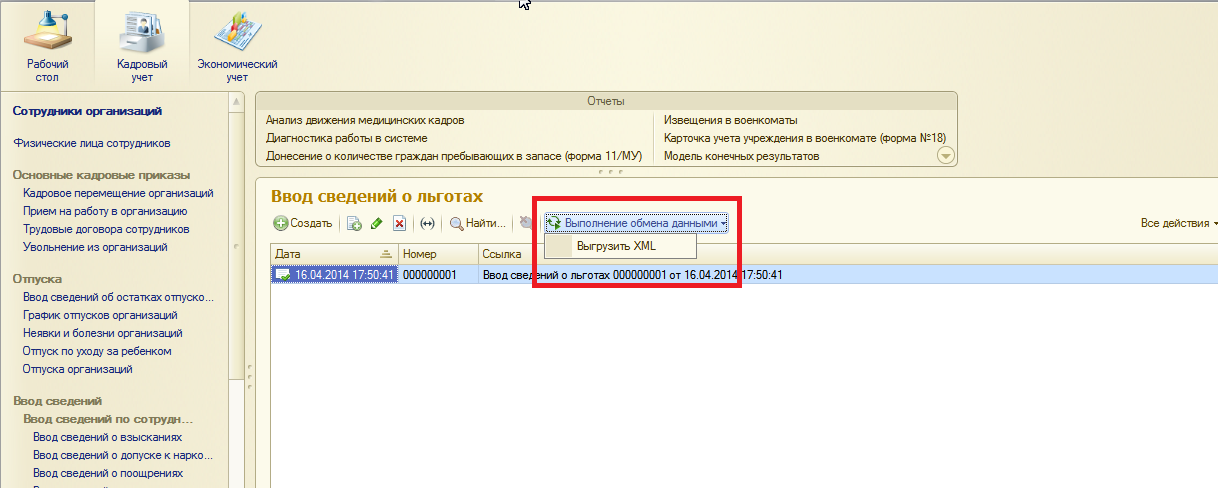 Пример xml-файла для документов «Ввод сведений о льготах»:<DocumentObject._ИМЦ_ВводСведенийОЛьготах><Ref>1896bf65-c56e-11e3-be06-20cf30287e63</Ref><DeletionMark>false</DeletionMark><Date>2014-04-16T17:50:41</Date><Number>000000001</Number><Posted>true</Posted><ДатаНачала>2014-04-16T00:00:00</ДатаНачала><ДатаОкончания>0001-01-01T00:00:00</ДатаОкончания><Льгота>00000000-0000-0000-0000-000000000000</Льгота><Организация>051ad501-71c2-11e1-b24b-20cf30287e63</Организация><Ответственный>c0b70b18-8261-11e1-88b0-e41f1380594e</Ответственный><Комментарий/><ФизическоеЛицо>47b0f787-11db-11e2-99b7-e41f1380594e</ФизическоеЛицо></DocumentObject._ИМЦ_ВводСведенийОЛьготах>Получив структуру документа или справочника, можно перейти к заполнению тегов. При первоначальной загрузке тег «Ref» должен иметь следующий вид: «00000000-0000-0000-0000-000000000000». Теги, которые содержат записи вида  «2f9de108-8afb-11e1-9569-20cf30287e63» или «00000000-0000-0000-0000-000000000000» являются уникальными идентификаторами элементов справочника. Чтобы в АС «Кадры МУ» поля в документах или справочниках после загрузки не оставались пустыми,  в передаваемых xml-файлах необходимо их заполнить элементами соответствующих справочников. 4. Рекомендации по загрузке справочника физических лицЗагрузка справочника физических лиц должна осуществляться через метод «PutNewPersonFromXML» Пример xml-файла для загрузки:<?xml version="1.0" encoding="UTF-8"?><CatalogObject._ИМЦ_ФизическиеЛица>	<Ref>e42d956c-71c2-11e1-b24b-20cf30287e63</Ref>	<IsFolder>false</IsFolder>	<DeletionMark>false</DeletionMark>	<Parent>00000000-0000-0000-0000-000000000000</Parent>	<Code>000000000000404</Code>	<Description>Авдеева Ксения Владимировна</Description>	<Фамилия>Авдеева</Фамилия>	<Имя>Ксения</Имя>	<Отчество>Владимировна</Отчество>	<ДатаРождения>1980-07-22T00:00:00</ДатаРождения>	<ИНН>632506514183</ИНН>	<КодИМНС/>	<Комментарий/>	<СтраховойНомерПФР>048-107-041 30</СтраховойНомерПФР>	<ПерсональныйНомерВрача>А566646</ПерсональныйНомерВрача>	<Пол>Женский</Пол>	<ОсновноеИзображение>AQEIAAAAAAAAAO+7v3siVSJ9</ОсновноеИзображение>	<ДатаСоздания>2012-03-19T00:00:00</ДатаСоздания>	<Автор>83970973-69ce-11e1-a487-20cf30287e63</Автор>	<ДатаСмерти>0001-01-01T00:00:00</ДатаСмерти>	<КорректностьСНИЛС>true</КорректностьСНИЛС>	<Пенсионер>false</Пенсионер>	<СемейноеПоложение>2f9de108-8afb-11e1-9569-20cf30287e63</СемейноеПоложение>	<Пароль_EMR>NDKGlwie</Пароль_EMR>	<СоставСемьи>		<Row>			<СтепеньРодства>41194097-71c1-11e1-b24b-20cf30287e63</СтепеньРодства>			<Имя>Авдеев Геннадий Васильевич</Имя>			<ДатаРождения>1980-05-31T00:00:00</ДатаРождения>			<НаИждивении>false</НаИждивении>		</Row>		<Row>			<СтепеньРодства>f6e34089-ce56-40eb-98c8-599243693a56</СтепеньРодства>			<Имя>Авдеев Семен Геннадьевич</Имя>			<ДатаРождения>2003-08-10T00:00:00</ДатаРождения>			<НаИждивении>false</НаИждивении>		</Row>	</СоставСемьи>	<Профессии/>	<ЗнаниеЯзыков>		<Row>			<Язык>2b0bb671-87e0-11e1-809a-20cf30287e73</Язык>			<СтепеньЗнанияЯзыка>b6a8c61e-8490-11e1-88b0-e41f1380594e</СтепеньЗнанияЯзыка>		</Row>	</ЗнаниеЯзыков>	<КонтактнаяИнформация>		<Row>			<Тип>Адрес</Тип>			<Вид>b4effa41-5182-473e-b724-e0402f2538c6</Вид>			<Представление>445030, г.Тольятти ул.Тополиная 54-106</Представление>			<ЗначенияПолей/>			<Страна/>			<Регион/>			<Город/>			<АдресЭП/>			<ДоменноеИмяСервера/>			<НомерТелефона/>			<НомерТелефонаБезКодов/>		</Row>	</КонтактнаяИнформация>	<ДополнительныеРеквизиты/></CatalogObject._ИМЦ_ФизическиеЛица>Поиск физического лица в базе осуществляется по СНИЛС-у. Если физическое лицо не был найден, то на основании заполненных данных в xml-файле создается новый элемент справочника и обратно возвращается уникальный идентификатор. В случае, если по СНИЛС-у в базе был найден единственное физическое лицо, и ФИО в базе совпадает с ФИО из xml-файла, то данные записываются, и обратно web-сервис возвращает уникальный идентификатор. В противном случае – возвращает ошибку.ВЕБ СЕРВИС EXCHANGE МЕТОД GetOrganizationStructure  ВХОДНЫЕ ПАРАМЕТРЫ:  KodLpu             - КОД ОРГАНИЗАЦИИ (ТИП ЧИСЛО) (ОБЯЗАТЕЛЬНОЕ ПОЛЕ) OnlyChanges   - ИСТИНА/ЛОЖЬ (ТИП БУЛЕВО) (НЕ ОБЯЗАТЕЛЬНОЕ ПОЛЕ) ПАРАМЕТР  ВКЛЮЧАЕТ ЗАПРОС ДАННЫХ ТОЛЬКО ИЗ ПЛАНА ОБМЕНА ИЗ УЗЛА ОБМЕНА (CONFIGNAME) ConfigName		- ИМЯ КОНФИГУРАЦИИ  С КОТОРОЙ ЗАПРОШЕН ОБМЕН (ТИП СТРОКА) СЛУЖИТ ДЛЯ ПОЛУЧЕНИЯ ДАННЫХ ИЗ ПЛАНА ОБМЕНА• ПУТЬ ПУБЛИКАЦИИ СЕРВИСА -   HTTP://172.16.1.226:8184/IMC/WS/EXCHANGE.1CWS?WSDL• URI  ПРОСТРАНСТВА ИМЕН СЕРВИСА -  HTTP://IMC.PARUS-S.RU• ИМЯ СЕРВИСА -   EXCHANGE• ИМЯ  ТОЧКИ ПОДКЛЮЧЕНИЯ -   EXCHANGESOAP Возвращает XML следующего формата:<Dictionary_information>		<Элемент>				<UUID>	УникальныйИдентификатор Подразделения</UUID>					<Наименование>Наименование Подразделения</Наименование>		<КодПодразделения>Код Подразделения</КодПодразделения>				<UUIDРодителя>Идентификатор Родительского Подразделения</UUIDРодителя>			<КодРодителя>Код Родительского Подразделения</КодРодителя>		<Актуальность>Актуальность Подразделения"(Принимает значения "ИСТИНА/ЛОЖЬ")</Актуальность>				<ДатаИзменения>Дата изменения состояния(Дата утверждения оргструктуры) </ДатаИзменения>		<ВидПодразделения>Вид структурного подразделения</ВидПодразделения><ВидПомощи>вид мед. помощи, оказываемой в подразделении</ВидПомощи>	</Элемент></Dictionary_information>ВЕБ СЕРВИС EXCHANGE МЕТОД GETLISTOFDOCTORS ВХОДНЫЕ ПАРАМЕТРЫ:  ONLYACTUAL  - ИСТИНА/ЛОЖЬ (ТИП БУЛЕВО) (НЕ ОБЯЗАТЕЛЬНОЕ ПОЛЕ) ЕСЛИ СТОИТ  ПРИЗНАК ТО ВОЗВРАЩАЕТ ТОЛЬКО НЕ УВОЛЕННЫХ CODELPU - КОД ОРГАНИЗАЦИИ (ТИП ЧИСЛО) (ОБЯЗАТЕЛЬНОЕ ПОЛЕ) SUBORDINATED - ИСТИНА/ЛОЖЬ (ТИП БУЛЕВО) (НЕ ОБЯЗАТЕЛЬНОЕ ПОЛЕ) ПАРАМЕТР  ВКЛЮЧАЕТ ПОДВЕДОМСТВЕННЫЕ ОРГАНИЗАЦИИ ONLYUNIVERSITY - ИСТИНА/ЛОЖЬ (ТИП БУЛЕВО) (НЕ ОБЯЗАТЕЛЬНОЕ ПОЛЕ) ОТБОР ПО  КАТЕГОРИИ ПЕРСОНАЛА &QUOT;УНИВЕРСИТЕТ&QUOT;( АКТУАЛЬНО ДЛЯ ОБМЕНА С  УНИВЕРСИТЕТОМ) ПАРАМЕТРЫ ПОДКЛЮЧЕНИЯ В ВЕБ-СЕРВИСУ:ONLYCHANGES - ИСТИНА/ЛОЖЬ (ТИП БУЛЕВО) (НЕ ОБЯЗАТЕЛЬНОЕ ПОЛЕ) ПАРАМЕТР  ВКЛЮЧАЕТ ЗАПРОС ДАННЫХ ТОЛЬКО ИЗ ПЛАНА ОБМЕНА ИЗ УЗЛА ОБМЕНА (CONFIGNAME) CONFIGNAME - ИМЯ КОНФИГУРАЦИИ  С КОТОРОЙ ЗАПРОШЕН ОБМЕН (ТИП СТРОКА) СЛУЖИТ ДЛЯ ПОЛУЧЕНИЯ ДАННЫХ ИЗ ПЛАНА ОБМЕНА•ПУТЬ ПУБЛИКАЦИИ СЕРВИСА - HTTP://172.16.1.226:8184/IMC/WS/EXCHANGE.1CWS?WSDL•URI  ПРОСТРАНСТВА ИМЕН СЕРВИСА - HTTP://IMC.PARUS-S.RU•ИМЯ СЕРВИСА - EXCHANGE•ИМЯ  ТОЧКИ ПОДКЛЮЧЕНИЯ - EXCHANGESOAP ВОЗВРАЩАЕМЫЕ ДАННЫЕ В ВВИДЕ СЖАТОГО В ZIP XML ФАЙЛА:TABNUMBER - ТАБЕЛЬНЫЙ НОМЕРFULLNAME - ФИОDOCTOR_ССЫЛКА - ССЫЛКА НА СОТРУДНИКАPERSON_ССЫЛКА - ССЫЛКА НА ФИЗЛИЦОPERSON_SURNAME - ФАМИЛИЯPERSON_NAME - ИМЯPERSON_SECNAME -  ОТЧЕСТВОPERSON_BIRTHDATE – ДАТА РОЖДЕНИЯPERSON_PENSIONNUMBER- СТРАХОВОЙ НОМЕР ПФРPERSON_SEX — ПОЛ ФИЗИЧЕСКОГО ЛИЦА МУЖСКОЙ =1, ЖЕНСКИЙ  =2PERSON_ISPENSIONER - ПЕНСИОНЕР 1/0LAST_STATUS – СОСТОЯНИЕ СОТРУДНИКАLAST_STATUSPERIOD  - ПЕРИОД УСТАНОВКИ ПОСЛЕДНЕГО  СОСТОЯНИЯ СОТРУДНИКАLAST_STATUSPERIODEND - ДАТА ЗАВЕРШЕНИЯ СОСТОЯНИЯ  СОТРУДНИКАSTATUSWORKER  - ВИД ЗАНЯТОСТИDEPARTMENT_ССЫЛКА - ПОДРАЗДЕЛЕНИЕ ОРГАНИЗАЦИИDEPARTMENT_NAME - НАИМЕНОВАНИЕ ПОДРАЗДЕЛЕНИЯ  ОРГАНИЗАЦИИDEPARTMENT_TYPENAME — ВИД СТРУКТУРНОГО ПОДРАЗДЕЛЕНИЯPOST_ССЫЛКА - ДОЛЖНОСТЬPOST_FFOMS - ИДЕНТИФИКАТОР_ФФОМС ДОЛЖНОСТИPOST_NAME - НАИМЕНОВАНИЕ  ДОЛЖНОСТИPOST_CODE - КОД ДОЛЖНОСТИPOST_BOSS - РУКОВОДИТЕЛИ  ИСТИНА/ЛОЖЬ STAVKA_COUNT — ЗАНИМАЕМЫХ СТАВОКTYPEFINANS_ССЫЛКА  - ТИП ФИНАНСИРОВАНИЯTYPEFINANS_NAME — ТИП ФИНАНСИРОВАНИЯ  НАИМЕНОВАНИЕSTATEPOST_NAME — ШТАТНАЯ ДОЛЖНОСТЬSTATEPOST_CATEGORY_ССЫЛКА — КАТЕГОРИЯ ПЕРСОНАЛАSTATEPOST_CATEGORY_NAME — КАТЕГОРИЯ ПЕРСОНАЛА  НАИМЕНОВАНИЕSTATEPOST_PKG  - ШТАТНАЯ ДОЛЖНОСТЬ ПКГSTATEPOST_PLACEMENT — ШТАТНАЯ ДОЛЖНОСТЬ РАСПОЛОЖЕНИЕSPECIALITY_ССЫЛКА - ОСНОВНАЯ  СПЕЦИАЛЬНОСТЬ ДПОSPECIALITY_CODE - ОСНОВНАЯ СПЕЦИАЛЬНОСТЬ ДПО КОД  SPECIALITY_NAME - ОСНОВНАЯ СПЕЦИАЛЬНОСТЬ ДПО  НАИМЕНОВАНИЕSPECIALITY_FOMS - ОСНОВНАЯ СПЕЦИАЛЬНОСТЬ ДПО  ИДЕНТИФИКАТОР СПЕЦИАЛЬНОСТИ_ФОМСSPECIALITY_SERTIFICATSERIES — СВЕДЕНИЯ О СЕРТИФИКАТАХ. СЕРИЯ СЕРТИФИКАТАSPECIALITY_SERTIFICATNUMBER — СВЕДЕНИЯ О СЕРТИФИКАТАХ. НОМЕР СЕРТИФИКАТАSPECIALITY_SERTIFICATDATE — СВЕДЕНИЯ О СЕРТИФИКАТАХ. ДАТА ВЫДАЧИSPECIALITY_CATEGORY — КВАЛИФИКАЦИОННАЯ КАТЕГОРИЯSPECIALITY_CATEGORYDATEEND — ДАТА ОКОНЧАНИЯ  КВАЛИФИКАЦИОННОЙ КАТЕГОРИИDRCODE — ПЕРСОНАЛЬНЫЙ КОД ВРАЧАLPU_CODE - КОД ОРГАНИЗАЦИИACADEMIC_DEGREE – УЧЕНАЯ СТЕПЕНЬACADEMIC_GRADE – УЧЕНОЕ ЗВАНИЕ Employment_Date  - ДАТА ПРИЕМАTermination_Date - ДАТА УВОЛЬНЕНИЯВЕБ СЕРВИС EXCHANGE МЕТОД GetOrganizationStructure  ВХОДНЫЕ ПАРАМЕТРЫ:  KodLpu - КОД ОРГАНИЗАЦИИ (ТИП ЧИСЛО) (ОБЯЗАТЕЛЬНОЕ ПОЛЕ) OnlyChanges   - ИСТИНА/ЛОЖЬ (ТИП БУЛЕВО) (НЕ ОБЯЗАТЕЛЬНОЕ ПОЛЕ) ПАРАМЕТР  ВКЛЮЧАЕТ ЗАПРОС ДАННЫХ ТОЛЬКО ИЗ ПЛАНА ОБМЕНА ИЗ УЗЛА ОБМЕНА (CONFIGNAME) ConfigName		- ИМЯ КОНФИГУРАЦИИ  С КОТОРОЙ ЗАПРОШЕН ОБМЕН (ТИП СТРОКА) СЛУЖИТ ДЛЯ ПОЛУЧЕНИЯ ДАННЫХ ИЗ ПЛАНА ОБМЕНА•ПУТЬ ПУБЛИКАЦИИ СЕРВИСА - HTTP://172.16.1.226:8184/IMC/WS/EXCHANGE.1CWS?WSDL•URI  ПРОСТРАНСТВА ИМЕН СЕРВИСА - HTTP://IMC.PARUS-S.RU•ИМЯ СЕРВИСА - EXCHANGE•ИМЯ  ТОЧКИ ПОДКЛЮЧЕНИЯ - EXCHANGESOAP Возвращает XML следующего формата:<Dictionary_information>		<Элемент>				<UUID>	УникальныйИдентификатор Подразделения</UUID>					<Наименование>Наименование Подразделения</Наименование>		<КодПодразделения>Код Подразделения</КодПодразделения>				<UUIDРодителя>Идентификатор Родительского Подразделения</UUIDРодителя>			<КодРодителя>Код Родительского Подразделения</КодРодителя>		<Актуальность>Актуальность Подразделения"(Принимает значения "ИСТИНА/ЛОЖЬ")</Актуальность>				<ДатаИзменения>Дата изменения состояния(Дата утверждения оргструктуры) </ДатаИзменения>		<ВидПодразделения>Вид структурного подразделения</ВидПодразделения><ВидПомощи>вид мед. помощи, оказываемой в подразделении</ВидПомощи>	</Элемент></Dictionary_information>Формат данных событий кадрового учетаВ столбце «Обязательность заполнения» таблиц символы имеют следующий смысл:О - обязательный реквизит, который должен обязательно заполнен в элементе;У - условно-обязательный реквизит. Может быть не заполнен.Документ «Прием на работу в организацию» (DocumentObject._ИМЦ_ПриемНаРаботуВОрганизацию)Работники организации (РаботникиОрганизации.Row)Начисления (Начисления.Row)Пример содержания в xml файлеXSD-схемаДокумент «Сведения о сертификатах» (DocumentObject._ИМЦ_СведенияОСертификатах)Пример содержания в xml файлеXSD-схемаДокумент «Трудовой договор» (DocumentObject._ИМЦ_ТрудовыеДоговораСотрудников)Пример содержания в xml файлеXSD-схемаДокумент «Увольнение из организаций» (DocumentObject._ИМЦ_УвольнениеИзОрганизаций)Уволенные работники организации (РаботникиОрганизацииУ.Row)Пример содержания в xml файлеXSD-схемаДокумент «Кадровое перемещение организаций» (DocumentObject._ИМЦ_КадровоеПеремещениеОрганизаций)Перемещаемые работники организации (РаботникиОрганизацииКП.Row)Пример содержания в xml файлеXSD-схемаДокумент «Присвоение квалификационных категорий» (DocumentObject._ИМЦ_ПрисвоениеКвалификационныхКатегорий)Присваиваемые квалификационные категории (РаботникиОрганизации.Row)Пример содержания в xml файлеXSD-схемаДокумент «Отпуск по уходу за ребенком» (DocumentObject._ИМЦ_ОтпускПоУходуЗаРебенком)Данные о детях (ДанныеОДетях.Row)Пример содержания в xml файлеXSD-схемаДокумент «Возврат на работу» 
(DocumentObject._ИМЦ_ВозвратНаРаботуОрганизаций)Сведения о сотрудниках, возвращающихся к работе (РаботникиОрганизации.Row)Пример содержания в xml файлеXSD-схемаДокумент «Отпуска» 
(DocumentObject._ИМЦ_ОтпускаОрганизаций)Сведения о сотрудниках, возвращающихся к работе (РаботникиОрганизации.Row)Пример содержания в xml файлеXSD-схемаДокумент «Неявки и болезни» 
(DocumentObject._ИМЦ_НеявкиИБолезниОрганизаций)Сведения о сотрудниках, возвращающихся к работе (РаботникиОрганизации.Row)Пример содержания в xml файлеXSD-схемаДокумент «Ввод сведений по аккредитации» (DocumentObject._ИМЦ_ВводСведенийПоАккредитации)Процедуры аккредитации (ПроцедурыАккредитации.Row)Пример содержания в xml файлеXSD-схемаАдрес базы данных модуля «Паспорт медицинского учреждения»http://<адрес сервера>/<имя базы данных>Пример запросаПример ответаWeb-сервис _IMC_SickList: Получение сведений по данным больничных листовСервис предназначен для получения сведений о больничных листах сотрудников из локальных систем МО.Наименование веб-сервиса: SickListПространство имен: www.ahk.parus-s.ru/SickListМетоды веб-сервиса:GetListsМетод веб-сервиса формирует в ГИС СО «Кадры МУ» документ «Неявки и болезни» на основании входных данных.Входные параметры: xml, соответствующий xsd-схеме Lists, содержащая сведения о больничных листах сотрудников.Выходные параметры: строка, содержащая ключевое слово «Завершено»XSD-схема Lists:Web-сервис _IMC_TMODOC: Получение сведений таблицы НСИ МЗ СО AKTPAK TMODOCСервис предназначен для передачи сведений НСИ МЗ СО AKTPAK TMODOC во внешние системы.Наименование веб-сервиса: TMODOCПространство имен: www.ahk.parus-s.ru/TMODOCМетоды веб-сервиса:getTMODOCМетод веб-сервиса формирует набор данных таблицы НСИ МЗ СО AKTPAK TMODOCВходные параметры: CodeLPU – число, код МО, запрашивающей сведения, в системе ОМС СОAllList – булево, признак выгрузки всех записейOnlyActual – булево, признак выгрузки только актуальных записейDATEEND – дата, дата актуальности сведенийDBSOURCE – строка, код категории персоналаSPECCODE – число, код специальностиTYPE_U – число, номер участка закрепленияLPUTER_U – число, код организации закрепленияВыходные параметры: файл двоичных данных zip-архива, содержащий сведения таблицы TMODOC НСИ AKTPAK МЗ СО в формате xml, соответсвующему xsd-схеме Package_TMODOC.XSD-схема Package_TMODOC:Web-сервис _IMC_DannieSertifikatovECP: Получение сведений о сертификатах ЭПСервис используется для получения сведнений об ЭП в ГИС СО «Паспорт МУ».Наименование веб-сервиса: DannieSertifikatovECPПространство имен: http://imc.parus-s.DannieSertifikatov.ruМетоды веб-сервиса:_IMC_GetSpisokSertifikatovECPМетод веб-сервиса формирует набор данных по ЭП, используемых в МО.Входные параметры: LPU_COD– строка, код МО, запрашивающей сведения, в системе ОМС СОВыходные параметры: xml, соответствующий xsd-схеме MassivStruktur и содержащий данные об электронных подписях, имеющихся в указанной организации. XSD-схема MassivStruktur:Web-сервис _IMC_NSI_Regulator: Получение сведений о физических лицах для формирования таблиц НСИ AKTPAKСервис используется для получения сжатых сведнений о физических лицах из внешних систем для формирования таблиц НСИ AKTPAK.Наименование веб-сервиса: nsi_regulatorПространство имен: www.nsi_regulator.htmlМетоды веб-сервиса:Get_DictionaryContentМетод веб-сервиса формирует набор данных по используемым справочникам Системы.Входные параметры: OrgCode – число, код МО, запрашивающей сведения, в системе ОМС СОDictionaryName – строка, наименование запрашиваемого справочникаВыходные параметры: xml, соответствующий xsd-схеме Report_Type и содержащий данные об элементах запрашиваемого справочника. Пример содержания в xml файлеXSD-схема Report_Type:Get_ListOfDictionariesМетод веб-сервиса формирует список справочников, доступных для получения из Системы.Выходные параметры: xml, соответствующий xsd-схеме Report_Type и содержащий данные об элементах запрашиваемого справочника. Пример содержания в xml файлеGet_XML_DataМетод веб-сервиса позволяет получить данные таблиц НСИ AKTPAK в структуре до 2019 годаВходные параметры: OrgCode – число, код МО, запрашивающей сведения, в системе ОМС СОDictionaryName – Имя справочника НСИ AKTPAKZipped – признак передачи сведений в архивеAllList – булево, признак выгрузки всех записейВыходные параметры: файл двоичных данных zip-архива, содержащий сведения таблицы НСИ AKTPAK МЗ СО в формате xml.Put_XML_DataМетод веб-сервиса позволяет загрузить сведения о физических лицах в Систему для формирования записей таблиц НСИ AKTPAK. В результате работы данного метода формируется документ «_ИМЦ_ВводСведенийВТаблицыDOCTORS_OFFICFUN»Входные параметры: OrgCode – число, код МО, запрашивающей сведения, в системе ОМС СОFile_BinaryData – двоичные данные, данные для загрузки в формате xml по xsd-схеме _IMC_NSI_Regulator.Zipped – признак передачи сведений в архивеВыходные параметры: файл двоичных данных zip-архива, содержащий сведения о идентификаторе созданного документа.Ключи поискаФизическое лицо:СНИЛС – «SNILS»Сотрудники организацииТабельный номер – «T_number»Категория персонала – «Dbsourse»Код должности – «Postcode»Код специальности – «Speccode»ДатаПриема – «D_prik»Физическое лицо – «SNILS»Пример Ответа в xml файлеXSD-схема _IMC_NSI_Regulator:WS_TestМетод предназначен для тестирование доступности веб-сервиса.Входные параметры: OrgCode – число, код МО, запрашивающей сведения, в системе ОМС СОВыходные параметры: xml, соответствующий xsd-схеме Report_Type и содержащий данные о результатах тестирования. Пример содержания в xml файлеGetDRCODE_PersonNumberМетод веб-сервиса возвращает набор данных по персональным кодам врачей .Входные параметры: PensionNumber – xml, соответствующий значению DRCodeSNILS xsd-схемы Report_Type Выходные параметры: xml, соответствующий значению DRCodeSNILS xsd-схемы Report_Type и содержащий данные персональных кодах врачей. Пример содержания в xml файлеXSD-схема Report_Type:Get_FLC – устаревший, в данный момент не используетсяМетод возвращает результаты проверки ФЛК в старой структуре.Входные параметры: OrgCode – число, код МО, запрашивающей сведения, в системе ОМС СОВыходные параметры: File_BinaryData – двоичные данные  файла mxl, табличного документа, содержащего данные о результатах ФЛК,GoodWork –  признак удачного выполнения (содержит значения true/false)Сomments –  комментарийПример содержания в xml файлеНаименованиеТипОбязательностьзаполненияОписаниеTableNameString(150)ОУказывается имя таблицы НСИLPUString(4)УУказывается код учреждения для отбора записей по организацииSelection-УСписок объектов «Selection». Группа отборовНаименованиеТипОбязательностьзаполненияОписаниеGroupString(5)УЭлемент группыTypeComparisonString(5)ОЗначение группы. Допустимые виды: -«И», - «ИЛИ»НаименованиеТипОбязательностьзаполненияОписаниеItemsString(5)УЭлементFieldString(25)ОСтрока.Наименование колонки конкретной таблицы «НСИ» АКТРАК, по которой следует провести отбор.TypeComparisonString(5)ОСтрока.Вид сравнения для отбора значений. Допустимые значения:«=» - равно;«<>» - не равно;«<=» - меньше или равно;«>=» - больше или равно.FieldValueString(50)ОСтрока.Значение, используемое для конкретизации условия отбора. Значение должно вноситься в формате значения, хранящегося в выбранной колонке «Field».<?xml version="1.0" encoding="UTF-8"?><RANK TableName= "DOCTORS" LPU = "5002"><Selection><Group TypeComparison="И"><Items Field="DATEEND" TypeComparison ="=" FieldValue ="2019-02-01"/><Items Field="DRCODE" TypeComparison ="=" FieldValue ="Р-3159685"/></Group></Selection></RANK>НаименованиеТипОбязательностьзаполненияОписаниеNameString(25)ОИмя таблицы НСИRowROWСтрока записи таблицы НСИНаименованиеТипОбязательностьзаполненияОписаниеFieldString(25)ОИмя поля строки запрощенной и возвращенной таблицы НСИ в Регламенте НСИFieldValueString(150)OЗначение поля строки<?xml version="1.0" encoding="UTF-8" ?><Table Name="DOCTORS"><row><Value Field="DRCODE" FieldValue="К111111" /><Value Field="DBSOURCE" FieldValue="F" /><Value Field="SURNAME" FieldValue="Иванов" /><Value Field="NAME" FieldValue="Иван" /><Value Field="SECNAME" FieldValue="Иванович" /><Value Field="PENSION" FieldValue="111-111-111 11" /><Value Field="DATEBEG" FieldValue="2019-05-31T00:00:00" /><Value Field="DATEEND" FieldValue="0001-01-01T00:00:00" /><Value Field="DATEMOD" FieldValue="2019-11-06T00:00:00" /><Value Field="PERSMOD" FieldValue="00000_ffad8cdb204411e3b1b0e41f1380594e" /></row><row><Value Field="DRCODE" FieldValue="Л111111" /><Value Field="DBSOURCE" FieldValue="F" /><Value Field="SURNAME" FieldValue="Петров" /><Value Field="NAME" FieldValue="Петр" /><Value Field="SECNAME" FieldValue="Петрович" /><Value Field="PENSION" FieldValue="111-111-111 12" /><Value Field="DATEBEG" FieldValue="2019-05-31T00:00:00" /><Value Field="DATEEND" FieldValue="0001-01-01T00:00:00" /><Value Field="DATEMOD" FieldValue="2019-11-06T00:00:00" /><Value Field="PERSMOD" FieldValue="00001_ffad8cdb204411e3b1b0e41f1380598e" /></row></Table>НаименованиеТипОбязательностьзаполненияОписаниеERROR_LIST-ОЗапись об ошибкеDescriptionString(150)ОПолное описание ошибки<?xml version="1.0" encoding="UTF-8"?><ERROR_LIST><ERROR Description="Таблица не найдена‹"/></ERROR_LISTНаименованиеТипОбязательностьзаполненияОписаниеSelection-ОСписок объектов «Record». Содержит список параметров отбора, по которым необходимо получить данныеDATA-ООбъект «DATA». Содержит список данных для выгрузкиНаименованиеТипОбязательностьзаполненияОписаниеLPUCODEShort (5)УРегиональный код организацииDRCODEString(8)УРегиональный идентификационный (личный) код специалистаDATEBEGDateУДата актуальности сведенийНаименованиеТипОбязательностьзаполненияОписаниеPersonalDatebooleanОНеобходимость выгрузки данных о сотрудникахPostSpecDatebooleanОНеобходимость выгрузки данных о должностях и специальностях<?xml version="1.0" encoding="UTF-8"?><ListOfData>  <Selection>      <Record>        <LPUWORK>5002</LPUWORK>        <DRCODE>Л11111</DRCODE>        <DATEBEG>2019-12-31T00:00:00</DATEBEG>      </Record>      <Record>        <LPUWORK>5715</LPUWORK>        <DRCODE>K222222</DRCODE>        <DATEBEG>2019-12-31T00:00:00</DATEBEG>      </Record>  </Selection>  <DATA>    <PersonalDate>True</PersonalDate>    <PostSpecDate>False</PostSpecDate>  </DATA></ListOfData>НаименованиеТипОбязательностьзаполненияОписаниеPersonalDate-ОСодержит данные по физическим лицамPostSpecDate-ОСодержит данные по должностям и специальностямНаименованиеТипОбязательностьзаполненияОписаниеDOCTORS-ОСодержит данные таблицы DOCTORS(формат данных соответствует регламенту, утвержденному приказом №1826 от 30.12.2019)SPECFUN-ОСодержит данные таблицы SPECFUN (формат данных соответствует регламенту, утвержденному приказом №1826 от 30.12.2019)OFFICFUN-ОСодержит данные таблицы OFFICFUN (формат данных соответствует регламенту, утвержденному приказом №1826 от 30.12.2019)TMODOC-ОСодержит данные таблицы TMODOC (формат данных соответствует регламенту, утвержденному приказом №1826 от 30.12.2019)НаименованиеТипОбязательностьзаполненияОписаниеSPECLIST-ОСодержит данные таблицы SPECLIST (формат данных соответствует регламенту, утвержденному приказом №1826 от 30.12.2019)POST-ОСодержит данные таблицы POST (формат данных соответствует регламенту, утвержденному приказом №1826 от 30.12.2019)POSTSPEC-ОСодержит данные таблицы POSTSPEC (формат данных соответствует регламенту, утвержденному приказом №1826 от 30.12.2019)PROPERTY-ОСодержит данные таблицы PROPERTY (формат данных соответствует регламенту, утвержденному приказом №1826 от 30.12.2019)<?xml version="1.0" encoding="UTF-8"?><ListOfData>  <DATA>    <PersonalDate>        <DOCTORS>            <Record>                <DRCODE>Л11111</DRCODE>                <DBSOURCE>S</DBSOURCE>                <SURNAME>Фамилия1</SURNAME>                <NAME>Имя1</NAME>                <SECNAME>Отчество1</SECNAME>                <PENSION>111-111-111 11</PENSION>                <DATEBEG>2019-12-31T00:00:00</DATEBEG>                <DATEEND>0001-01-01T00:00:00</DATEEND>                <DATEMOD>2019-12-31T00:00:00</DATEMOD>            </Record>            <Record>                <DRCODE>K222222</DRCODE>                <DBSOURCE>D</DBSOURCE>                <SURNAME>Фамилия2</SURNAME>                <NAME>Имя2</NAME>                <SECNAME>Отчество2</SECNAME>                <PENSION>222-222-222 22</PENSION>                <DATEBEG>2018-08-30T00:00:00</DATEBEG>                <DATEEND>0001-01-01T00:00:00</DATEEND>                <DATEMOD>2019-12-31T00:00:00</DATEMOD>            </Record>        </DOCTORS>        <SPECFUN>            <Record>                <DRCODE>Л11111</DRCODE>                <DBSOURCE>S</DBSOURCE>                <SPECCODE>112</SPECCODE>                <PROPERTY>12</PROPERTY>                <PERSMOD>ГУИД</PERSMOD>                <DATEBEG>2019-12-31T00:00:00</DATEBEG>                <DATEEND>0001-01-01T00:00:00</DATEEND>                <DATEMOD>2019-12-31T00:00:00</DATEMOD>            </Record>            <Record>                <DRCODE>K222222</DRCODE>                <DBSOURCE>D</DBSOURCE>                <SPECCODE>1</SPECCODE>                <PROPERTY>11</PROPERTY>                <PERSMOD>ГУИД</PERSMOD>                <DATEBEG>2019-12-31T00:00:00</DATEBEG>                <DATEEND>0001-01-01T00:00:00</DATEEND>                <DATEMOD>2019-12-31T00:00:00</DATEMOD>            </Record>        </SPECFUN>        <OFFICFUN>            <Record>                <DRCODE>Л11111</DRCODE>                <DBSOURCE>S</DBSOURCE>                <LPUWORK>5002</LPUWORK>                <SPECCODE>112</SPECCODE>                <POSTCODE>150</POSTCODE>                <D_PRIK>2019-12-31T00:00:00</D_PRIK>                <PROPERTY>12</PROPERTY>                <PERSMOD>ГУИД</PERSMOD>                <DATEBEG>2019-12-31T00:00:00</DATEBEG>                <DATEEND>0001-01-01T00:00:00</DATEEND>                <DATEMOD>2019-12-31T00:00:00</DATEMOD>            </Record>            <Record>                <DRCODE>K222222</DRCODE>                <DBSOURCE>D</DBSOURCE>                <LPUWORK>5715</LPUWORK>                <SPECCODE>1</SPECCODE>                <POSTCODE>22</POSTCODE>                <D_PRIK>2019-12-31T00:00:00</D_PRIK>                <PROPERTY>11</PROPERTY>                <PERSMOD>ГУИД</PERSMOD>                <DATEBEG>2019-12-31T00:00:00</DATEBEG>                <DATEEND>0001-01-01T00:00:00</DATEEND>                <DATEMOD>2019-12-31T00:00:00</DATEMOD>            </Record>        </OFFICFUN>        <TMODOC>            <Record>                <DRCODE>Л11111</DRCODE>                <DBSOURCE>S</DBSOURCE>                <SPECCODE>112</SPECCODE>                <LPUTER>5002</LPUTER>                <LPUTER_U>2</LPUTER_U>                <TYPE_U>1</TYPE_U>                <PERSMOD>ГУИД</PERSMOD>                <DATEBEG>2019-12-31T00:00:00</DATEBEG>                <DATEEND>0001-01-01T00:00:00</DATEEND>                <DATEMOD>2019-12-31T00:00:00</DATEMOD>            </Record>            <Record>                <DRCODE>K222222</DRCODE>                <DBSOURCE>D</DBSOURCE>                <LPUTER>5715</LPUTER>                <LPUTER_U>2</LPUTER_U>                <TYPE_U>1</TYPE_U>                <PERSMOD>ГУИД</PERSMOD>                <DATEBEG>2019-12-31T00:00:00</DATEBEG>                <DATEEND>0001-01-01T00:00:00</DATEEND>                <DATEMOD>2019-12-31T00:00:00</DATEMOD>            </Record>        </TMODOC>    </PersonalDate>    <PostSpecDate>        <SPECLIST>            <Record>                <UNIQID>1</UNIQID>                <SPECCODE>112</SPECCODE>                <CREF>0</CREF>                <TYPE_SPEC>2</TYPE_SPEC>                <NAME>ТЕРАПИЯ</NAME>                <LLOSPEC>1</LLOSPEC>                <IdOMS>1</IdOMS>                <IdEGISZ>1</IdEGISZ>                <DATEBEG>2019-12-31T00:00:00</DATEBEG>                <DATEEND>0001-01-01T00:00:00</DATEEND>                <DATEMOD>2019-12-31T00:00:00</DATEMOD>            </Record>        </SPECLIST>        <POST>            <Record>                <UNIQID>1</UNIQID>                <POSTCODE>2</POSTCODE>                <CREF>0</CREF>                <DBSOURCE>D</DBSOURCE>                <NAME>ВРАЧ-Терапевт</NAME>                <IdEGISZ>1</IdEGISZ>                <GROUP>0</GROUP>                <SERTIF>1</SERTIF>                <FORM_30>8</FORM_30>                <DATEBEG>2019-12-31T00:00:00</DATEBEG>                <DATEEND>0001-01-01T00:00:00</DATEEND>                <DATEMOD>2019-12-31T00:00:00</DATEMOD>            </Record>        </POST>        <POSTSPEC>            <Record>                <UNIQID>1</UNIQID>                <DBSOURCE>D</DBSOURCE>                <POSTCODE>2</POSTCODE>                <SPECCODE>112</SPECCODE>                <DATEBEG>2019-12-31T00:00:00</DATEBEG>                <DATEEND>0001-01-01T00:00:00</DATEEND>                <DATEMOD>2019-12-31T00:00:00</DATEMOD>            </Record>        </POSTSPEC>		<PROPERTY>            <Record>                <PropCODE >11</PropCODE >                <PropNAME>Основное место работы</PropNAME>                <PropRate>11</PropRate>                <Table>OFFICFUN</Table>				<PComment></PComment>                <DATEBEG>2019-12-31T00:00:00</DATEBEG>                <DATEEND>0001-01-01T00:00:00</DATEEND>                <DATEMOD>2019-12-31T00:00:00</DATEMOD>            </Record>        </PROPERTY>    </PostSpecDate>  </DATA></ListOfData>НаименованиеТипОбязательностьзаполненияОписаниеERROR_LIST-ОЗапись об ошибкеDescriptionString(150)ОПолное описание ошибки<?xml version="1.0" encoding="UTF-8"?><ERROR_LIST><ERROR Description="Данные по указаному МО не найдены‹"/></ERROR_LISTНаименованиеТипОписаниеSurnameString(150)Фамилия сотрудникаNameString(150)Имя сотрудникаMiddleNameString(150)Отчество сотрудникаBirthdayDateДата рождения сотрудникаSexString(7)Пол физического лица.Возможные значения:мужской;женский.SNILSString(14)Страховой номер индивидуального лицевого счёта физического лица в формате.Формат номера: 999-999-999 99INNString(12)Идентификационный номер налогоплательщика - физического лицаUUIDString(36)Уникальный идентификатор записи физического лица в модуле «Кадры МУ»List_AcademicDegree-Список объектов «Ученая степень» (AcademicDegree)List_AcademicRank-Список объектов «Ученое звание» (AcademicRank)List_BasicEducation-Список объектов «Основное образование» (BasicEducation)List_Category-Список объектов «Категория» (Category)List_Certificate-Список объектов «Сертификат» (Certificate)List_Citizenship-Список объектов «Гражданство» (Citizenship)List_Contact-Список объектов «Контакт» (Contact)List_DoctorCode-Список объектов «Код врача» (DoctorCode)List_ExperienceInformation-Список объектов «Сведения о стаже» (ExperienceInformation)List_FamilyMember-Список объектов «Член семьи» (FamilyMember)List_HonoraryTitle-Список объектов «Почетное звание» (HonoraryTitle)List_IdentityDocument-Список объектов «Документ удостоверяющий личность» (IdentityDocument)List_PostgraduateEducation-Список объектов «Послевузовское образование» (PostgraduateEducation)List_Retraining-Список объектов «Переподготовка и повышение квалификации» (Retraining)List_SocialPayments-Список объектов «Социальные выплаты» (SocialPayments)List_DriverClass-Список объектов «Классность водителей» (DriverClass)List_MilitaryAccounting-Список объектов «Воинский учет» (MilitaryAccounting)List_Awards-Список объектов «Награды» (Awards)List_Accreditation-Список объектов «Аккредитации» (Accreditation)НаименованиеТипОписаниеBaseLink DescriptionОписание объекта – основания ввода сведенийResponsibleOrganizationLink DescriptionОрганизация, ответственная за внесение основания ввода сведенийAcademicTitleLink DescriptionУченая степеньDateBeginDateДата начала присвоения ученой степениDoc_SeriesStringСерия документаDoc_NumberStringНомер документаDoc_TypeLink DescriptionТип документаIssuedBy_NameStringНаименование организации, выдавшей документBranchScienceStringОтрасль наукиDissertationCouncilStringДиссертационный советНаименованиеТипОписаниеBaseLink DescriptionОписание объекта – основания ввода сведенийResponsibleOrganizationLink DescriptionОрганизация, ответственная за внесение основания ввода сведенийOrder_NumberStringНомер приказа о присвоении ученого званияOrder_DateDateДата приказа о присвоении ученого званияRankLink DescriptionУченое званиеDateBeginDateДата начала присвоения ученого званияНаименованиеТипОписаниеBaseLink DescriptionОписание объекта – основания ввода сведенийResponsibleOrganizationLink DescriptionОрганизация, ответственная за внесение основания ввода сведенийTypeEducationLink DescriptionВид образованияUniversityLink DescriptionУчебное заведениеSpecialtyLink DescriptionСпециальностьQualificationLink DescriptionКвалификацияFormTrainingLink DescriptionФорма обученияGraduationYearShort(4)Год окончания обученияDiplomaDiplomaДокумент об окончании обученияPeriod_YearsShort(2)Количество полных лет обученияPeriod_MonthsShort(2)Количество месяцев обучения, добавочно к количеству полных лет обученияIsMedicalBooleanПризнак медицинского образованияIsBasicBooleanПризнак основного образованияIsTargetBooleanПризнак целевой подготовкиFacultyStringНаименование факультета, осуществившего подготовку по образовательной программеНаименованиеТипОписаниеTypeLink DescriptionВид документа об окончании обучения при наличииDocSeriesStringСерия документаDocNumberStringНомер документаRegNumberStringРегистрационный номер документа при наличииDateIssueDateДата выдачи документаНаименованиеТипОписаниеBaseLink DescriptionОписание объекта – основания ввода сведенийResponsibleOrganizationLink DescriptionОрганизация, ответственная за внесение основания ввода сведенийSpecialtyLink DescriptionСпециальностьQualificationCategoryLink DescriptionКатегорияOrder_OwnerStringОрганизация, выпустившая приказ о присвоении квалификационной категорииOrder_NumberStringНомер приказа о присвоении квалификационной категорииOrder_DateDateДата приказа о присвоении квалификационной категорииDateEndDateДата окончания действия квалификационной категории при наличииНаименованиеТипОписаниеBaseLink DescriptionОписание объекта – основания ввода сведенийResponsibleOrganizationLink DescriptionОрганизация, ответственная за внесение основания ввода сведенийSpecialtyLink DescriptionСпециальностьUniversityLink DescriptionУчебное заведениеExamDateDateДата сдачи на сертификат при наличииDoc_SeriesStringСерия сертификатаDoc_NumberStringНомер сертификатаDoc_DateDateДата выдачи сертификатаDateEndDateДата окончания действия сертификата при наличииНаименованиеТипОписаниеBaseLink DescriptionОписание объекта – основания ввода сведенийResponsibleOrganizationLink DescriptionОрганизация, ответственная за внесение основания ввода сведенийCountryLink DescriptionСтрана, гражданство которой есть у сотрудникаНаименованиеТипОписаниеTypeString(20)Тип адреса. Возможны значения:АдресТелефонE-mailCategoryLink DescriptionВид контактной информацииValueStringПредставление контактной информацииValueFIASXML StringСтруктурированное представление контактной информацииНаименованиеТипОписаниеBaseLink DescriptionОписание объекта – основания ввода сведенийResponsibleOrganizationLink DescriptionОрганизация, ответственная за внесение основания ввода сведенийPersonalCodeString(20)Персональный код врачаНаименованиеТипОписаниеBaseLink DescriptionОписание объекта – основания ввода сведенийResponsibleOrganizationLink DescriptionОрганизация, ответственная за внесение основания ввода сведенийTypeLink DescriptionВид стажаDateBeginDateДата начала отсчета стажаDateModifiDateДата внесения изменений в запись о стаже при наличииDateEndDateДата закрытия записи о стаже, прекращения расчета стажа при наличииIsRecalculateBooleanПризнак необходимости пересчета стажаStartMonthsShort(4)Количество целых месяцев стажа на дату начала отсчетаStartDaysShort(2)Количество дней стажа на дату начала расчета дополнительно к количеству месяцев стажаНаименованиеТипОписаниеRelationLink DescriptionСтепень родстваValueStringПолное имя родственникаBirthdayDateДата рождения родственникаIsDependentBooleanПризнак нахождения на иждевенииНаименованиеТипОписаниеBaseLink DescriptionОписание объекта – основания ввода сведенийResponsibleOrganizationLink DescriptionОрганизация, ответственная за внесение основания ввода сведенийHonoraryTitleLink DescriptionПочетное званиеOrder_NumberStringНомер приказа о присвоении почётного званияOrder_DateDateДата приказа о присвоении почётного званияDateBeginDateДата присвоения почетного званияНаименованиеТипОписаниеBaseLink DescriptionОписание объекта – основания ввода сведенийResponsibleOrganizationLink DescriptionОрганизация, ответственная за внесение основания ввода сведенийTypeLink DescriptionВид документа, удостоверяющего личностьDoc_SeriesStringСерия документаDoc_NumberStringНомер документаDoc_DateDateДата выдачи документаDateEndDateДата окончания действия документа при наличииIssuedBy_NameStringПодразделение, выдавшее документIssuedBy_CodeString(10)Код подразделения, выдавшего документDateRegistrationDateДата регистрации по месту жительстваНаименованиеТипОписаниеBaseLink DescriptionОписание объекта – основания ввода сведенийResponsibleOrganizationLink DescriptionОрганизация, ответственная за внесение основания ввода сведенийUniversityLink DescriptionУчебное заведениеSpecialtyLink DescriptionСпециальностьTypeLink DescriptionВид обученияDiplomaDiplomaДокумент об окончании обученияDateBeginDateДата начала обученияDateEndDateДата окончания обученияIsTargetBooleanПризнак целевой подготовкиНаименованиеТипОписаниеBaseLink DescriptionОписание объекта – основания ввода сведенийResponsibleOrganizationLink DescriptionОрганизация, ответственная за внесение основания ввода сведенийUniversityLink DescriptionУчебное заведениеSpecialtyLink DescriptionСпециальность дополнительного профессионального образованияTypeLink DescriptionВид обученияEducationalCycleLink DescriptionОбразовательный цикл, программа обученияDiplomaDiplomaДокумент об окончании обученияPeriod_HourShort(5)Длительность обучения в часахGraduationYearShort(4)Год окончания обученияDateBeginDateДата начала обученияDateEndDateДата окончания обученияTopicStringТема выпускной работыIsTargetBooleanПризнак целевой подготовкиНаименованиеТипОписаниеBaseLink DescriptionОписание объекта – основания ввода сведенийResponsibleOrganizationLink DescriptionОрганизация, ответственная за внесение основания ввода сведенийTypeLink DescriptionВид социальной выплатыDepartmentLink DescriptionПодразделениеPostLink DescriptionДолжностьStatusLink DescriptionСтатус заявления на социальную выплатуCategoryLink DescriptionКатегория получателя социальной выплатыНаименованиеТипОписаниеBaseLink DescriptionОписание объекта – основания ввода сведенийResponsibleOrganizationLink DescriptionОрганизация, ответственная за внесение основания ввода сведенийClassLink DescriptionКлассностьDateBegDateДата присвоения классностиDateEndDateДата окончания классностиНаименованиеТипОписаниеBaseLink DescriptionОписание объекта – основания ввода сведенийResponsibleOrganizationLink DescriptionОрганизация, ответственная за внесение основания ввода сведенийСommissariatLink DescriptionВоенкоматAccountingSpecialtyLink DescriptionВоенно учетная специальностьExpirationString(50)Категория годности к военной службеBookedOrganizationLink DescriptionОрганизация бронированияStockCategoryString(50)Категория запасаPersonalNumberString(50)Персональный номерMobilePrescriptionBooleanНаличие мобилизационного предписанияTeamNumberString(50)Номер командыAttitudeTowardsMilitaryDutyLink DescriptionОтношение к воинской обязанностиAttitudeTowardsMilitaryAccountingString(50)Отношение к воинскому учетуStructureLink DescriptionСоставIdentificationNumberString(10)Номер удостоверенияIdentificationSeriesString(10)Серия удостоверенияIssuanceDateDateДата выдачи удостоверенияНаименованиеТипОписаниеBaseLink DescriptionОписание объекта – основания ввода сведенийResponsibleOrganizationLink DescriptionОрганизация, ответственная за внесение основания ввода сведенийRewardLink DescriptionНаградаOrder_NumberString(20)Номер приказаOrder_DateDateДата приказаOrder_OwnerString(150)Чей приказНаименованиеТипОписаниеBaseLink DescriptionОписание объекта – основания ввода сведенийResponsibleOrganizationLink DescriptionОрганизация, ответственная за внесение основания ввода сведенийSpecialtyLink DescriptionСпециальностьCertificateSeriesString(20)Серия свидетельстваCertificateNumberString(20)Номер свидетельстваDateBegDateДата проведения аккредитацииDateEndDateДата окончания аккредитацииRegNumberString(20)Регистрационный номерTypeAccreditationLink DescriptionВид аккредитацииLocationLink DescriptionМесто проведения аккредитацииProfessionalStandardLink DescriptionПрофессиональный стандартProtocolNumberString(20)Номер протоколаEducationLevelLink DescriptionУровень образованияSpecialtyDirectionLink DescriptionСпециальность направления подготовкиНаименованиеТипОписаниеUUIDString(36)Уникальный идентификатор объекта данных ссылочного типаTypeString(150)Наименование объекта метаданных ссылочного типаValueStringЗначение данных или представление объекта ссылочного типаDateDateДата создания записи объекта данных ссылочного типа при наличииResponsibleUserStringПредставление пользователя, ответственного за ввод объекта данных ссылочного типа в модуль «Кадры МУ» при наличии<?xml version="1.0" encoding="UTF-8"?><Description Surname="Петров" Name="Петр" MiddleName="Петрович" Birthday="1985-01-31" Sex="мужской" SNILS="999-999-999 99" INN="631501729970" UUID="0b619018-71c2-11e1-b24b-20cf30287e63"><List_AcademicDegree><AcademicDegree><Base UUID="0b619023-71c2-11e1-b24b-20cf30287e63" Type="_ИМЦ_ВводСведенийПоОбразованию" Value="Ввод сведений по образованию 000000038 от 19.03.2012 16:50:06" Date="2012-03-19T00:00:00" ResponsibleUser="6002 Синхронизация С."/><ResponsibleOrganization UUID="f246a4c4-71c1-11e1-b24b-20cf30287e63" Type="Организации" Value="ГБУЗ Больница"/><AcademicTitle UUID="18ed090e-7a66-11e2-afaf-20cf30287e63" Type="_ИМЦ_УченыеСтепени" Value="Кандидат медицинских наук (к. м. н.)"/><DateBegin>2017-11-12</DateBegin><Doc_Series>ДКН</Doc_Series><Doc_Number>057929</Doc_Number><Doc_Type UUID="d4a15165-552c-4768-8fee-145187373832" Type="_ИМЦ_ПК_ТипыДокументовСлушателей" Value="Диплом"/><IssuedBy_Name/><BranchScience/><DissertationCouncil/></AcademicDegree></List_AcademicDegree><List_AcademicRank><AcademicRank><Base UUID="449ef088-71c2-11e1-b24b-20cf30287e63" Type="_ИМЦ_ВводСведенийПоОбразованию" Value="Ввод сведений по образованию 000000039 от 19.03.2012 16:50:06" Date="2012-03-19T00:00:00" ResponsibleUser="6002 Синхронизация С."/><ResponsibleOrganization UUID="f246a4c4-71c1-11e1-b24b-20cf30287e63" Type="Организации" Value="ГБУЗ Больница"/><Order_Number>057929</Order_Number><Order_Date>2018-11-12</Order_Date><Rank UUID="d4a15165-552c-4768-8fee-145187373832" Type="_ИМЦ_УченыеЗвания" Value="Доцент"/><DateBegin>2018-11-12</DateBegin></AcademicRank></List_AcademicRank><List_BasicEducation><BasicEducation><Base UUID="0b619023-71c2-11e1-b24b-20cf30287e63" Type="_ИМЦ_ВводСведенийПоОбразованию" Value="Ввод сведений по образованию 000000038 от 19.03.2012 16:50:06" Date="2012-03-19T00:00:00" ResponsibleUser="6002 Синхронизация С."/><ResponsibleOrganization UUID="f246a4c4-71c1-11e1-b24b-20cf30287e63" Type="Организации" Value="ГБУЗ Больница"/><TypeEducation UUID="411940a3-71c1-11e1-b24b-20cf30287e63" Type="_ИМЦ_ВидыОбразованияФизическихЛиц" Value="Высшее образование"/><University UUID="f246a498-71c1-11e1-b24b-20cf30287e63" Type="_ИМЦ_УчебныеЗаведения" Value="Государственный медицинский университет"/><Specialty UUID="5c209ef2-121e-11e2-99b7-e41f1380594e" Type="_ИМЦ_КлассификаторСпециальностейПоОбразованию" Value="Педиатрия"/><Qualification UUID="6822a3a8-5818-11e3-9924-e41f1380594e" Type="_ИМЦ_КвалификацияПоДиплому" Value="Врач"/><FormTraining UUID="cdda97a5-8e94-11e1-8c7b-e41f1380594e" Type="_ИМЦ_ФормыОбучения" Value="Очная"/><GraduationYear>2010</GraduationYear><Faculty>педиатрический</Faculty><Diploma DocSeries="АВ-10" DocNumber="131015" RegNumber="23" DateIssue="2010-06-29"><Type UUID="d4a15165-552c-4768-8fee-145187373832" Type="_ИМЦ_ПК_ТипыДокументовСлушателей" Value="Диплом"/></Diploma><Period_Years>6</Period_Years><Period_Months>3</Period_Months><IsMedical>true</IsMedical><IsBasic>true</IsBasic><IsTarget>false</IsTarget></BasicEducation></List_BasicEducation><List_Category><Category><Base UUID="0b619053-71c2-11e1-b24b-20cf30287e63" Type="_ИМЦ_ПрисвоениеКвалификационныхКатегорий" Value="Присвоение квалификационных категорий 000000021 от 19.03.2012 16:50:08" Date="2013-10-06T00:00:00" ResponsibleUser="6002 Иванова И.И."/><ResponsibleOrganization UUID="f246a4c4-71c1-11e1-b24b-20cf30287e63" Type="Организации" Value="ГБУЗ Больница"/><Specialty UUID="5c209ef2-121e-11e2-99b7-e41f1380594e" Type="_ИМЦ_КлассификаторСпециальностейПоОбразованию" Value="Педиатрия"/><QualificationCategory UUID="9ddacc4e-2a09-4190-9b1a-7256524eff2d" Type="_ИМЦ_КвалификационныеКатегории" Value="Высшая"/><Order_Owner>МЗ РФ</Order_Owner><Order_Number>А234</Order_Number><Order_Date>2012-03-19</Order_Date><DateEnd>2017-03-20</DateEnd></Category></List_Category><List_Certificate><Certificate><Base UUID="0b619024-71c2-11e1-b24b-20cf30287e63" Type="_ИМЦ_СведенияОСертификатах" Value="Сведения о сертификатах 000000047 от 19.03.2012 16:50:06" Date="2013-10-06T00:00:00" ResponsibleUser="6002 Иванова И.И."/><ResponsibleOrganization UUID="f246a4c4-71c1-11e1-b24b-20cf30287e63" Type="Организации" Value="ГБУЗ Больница"/><Specialty UUID="5c209ef2-121e-11e2-99b7-e41f1380594e" Type="_ИМЦ_КлассификаторСпециальностейПоОбразованию" Value="Педиатрия"/><University UUID="f246a498-71c1-11e1-b24b-20cf30287e63" Type="_ИМЦ_УчебныеЗаведения" Value="Государственный медицинский университет"/><ExamDate>2011-03-17</ExamDate><Doc_Series>КА</Doc_Series><Doc_Number>3258</Doc_Number><Doc_Date>2011-03-19</Doc_Date><DateEnd>2014-03-20</DateEnd></Certificate></List_Certificate><List_Citizenship><Citizenship><Base UUID="0b619022-71c2-11e1-b24b-20cf30287e63" Type="_ИМЦ_ВводСведенийОГражданстве" Value="Ввод сведений о гражданстве 000000097 от 10.07.2009 16:50:06" Date="2009-10-07T00:00:00" ResponsibleUser="6002 Иванова И.И."/><ResponsibleOrganization UUID="f246a4c4-71c1-11e1-b24b-20cf30287e63" Type="Организации" Value="ГБУЗ Больница"/><Country UUID="982d33e2-bee6-453a-992e-11d13fa66fa7" Type="_ИМЦ_КлассификаторСтранМира" Value="РОССИЯ"/></Citizenship></List_Citizenship><List_Contact><Contact><Type>Адрес</Type><Category UUID="1578695f-3892-488e-b74d-7173797a3b46" Type="ВидыКонтактнойИнформации" Value="Адрес проживания физ. лица"/><Value>РОССИЯ, 443031, Самарская обл, Самара г, Демократическая ул, дом № 4, квартира 68</Value><ValueFIAS>&lt;КонтактнаяИнформация xmlns="http://www.v8.1c.ru/ssl/contactinfo" xmlns:xs="http://www.w3.org/2001/XMLSchema" xmlns:xsi="http://www.w3.org/2001/XMLSchema-instance" Представление="РОССИЯ, 443031, Самарская обл, Самара г, Демократическая ул, дом № 4, квартира 68"&gt;&lt;Комментарий/&gt;&lt;Состав xsi:type="Адрес" Страна="РОССИЯ"&gt;&lt;Состав xsi:type="АдресРФ"&gt;&lt;СубъектРФ&gt;Самарская обл&lt;/СубъектРФ&gt;&lt;СвРайМО&gt;&lt;Район/&gt;&lt;/СвРайМО&gt;&lt;Город&gt;Самара г&lt;/Город&gt;&lt;НаселПункт/&gt;&lt;Улица&gt;Демократическая ул&lt;/Улица&gt;&lt;ДопАдрЭл ТипАдрЭл="10100000" Значение="443031"/&gt;&lt;ДопАдрЭл&gt;&lt;Номер Тип="1010" Значение="4"/&gt;&lt;/ДопАдрЭл&gt;&lt;ДопАдрЭл&gt;&lt;Номер Значение=""/&gt;&lt;/ДопАдрЭл&gt;&lt;ДопАдрЭл&gt;&lt;Номер Тип="2010" Значение="68"/&gt;&lt;/ДопАдрЭл&gt;&lt;/Состав&gt;&lt;/Состав&gt;&lt;/КонтактнаяИнформация&gt;</ValueFIAS></Contact></List_Contact><List_DoctorCode><DoctorCode><Base UUID="950d65b0-31fc-11e5-a376-00155dcd7000" Type="_ИМЦ_ВводСведенийОПерсональномКодеВрача" Value="Ввод сведений о персональном коде врача 000004746 от 10.01.2013 0:00:00" Date="2013-01-10T00:00:00" ResponsibleUser="6005 Сидорова С.С."/><ResponsibleOrganization UUID="f246a4c4-71c1-11e1-b24b-20cf30287e63" Type="Организации" Value="ГБУЗ Больница"/><PersonalCode>А459222</PersonalCode></DoctorCode></List_DoctorCode><List_ExperienceInformation><ExperienceInformation><Base UUID="cfb48069-6978-11e2-bdf7-20cf30287e63" Type="_ИМЦ_ВводСведенийОСтажахФизЛиц" Value="Сведения о стажах 000061013 от 01.01.2013 0:00:00" Date="2013-01-01T00:00:00" ResponsibleUser="6002 Иванова И.И."/><ResponsibleOrganization UUID="f246a4c4-71c1-11e1-b24b-20cf30287e63" Type="Организации" Value="ГБУЗ Больница"/><Type UUID="3793f79d-09e6-49cf-9282-1618cdb78762" Type="_ИМЦ_ВидыСтажа" Value="Стаж на надбавку за выслугу лет"/><DateBegin>2013-01-01</DateBegin><DateModifi></DateModifi><DateEnd>2019-12-31</DateEnd><IsRecalculate>true</IsRecalculate><StartMonths>1</StartMonths><StartDays>3</StartDays></ExperienceInformation></List_ExperienceInformation><List_FamilyMember><FamilyMember><Relation UUID="29c0e88a-f175-44db-8e4f-4f1b70e70e40" Type="_ИМЦ_СтепениРодстваФизическихЛиц" Value="Дочь"/><Value>Петрова Юлия Петровна</Value><Birthday>2013-10-02</Birthday><IsDependent>true</IsDependent></FamilyMember></List_FamilyMember><List_HonoraryTitle><HonoraryTitle><Base UUID="2ee27871-42c3-11e2-a4ed-e41f1380594e" Type="_ИСЦ_ВводСведнийОфизЛице" Value="ввод сведений о физическом лице № 0213659" Date="2012-03-19T00:00:00" ResponsibleUser="6002 Иванова И.И."/><ResponsibleOrganization UUID="f246a4c4-71c1-11e1-b24b-20cf30287e63" Type="Организации" Value="ГБУЗ Больница"/><HonoraryTitle UUID="0b618f94-71c2-11e1-b24b-20cf30287e63" Type="_ИМЦ_ПочетныеЗвания" Value="Заслуженный деятель искусств Российской Федерации"/><Order_Number></Order_Number><Order_Date></Order_Date><DateBegin>2012-03-21</DateBegin></HonoraryTitle></List_HonoraryTitle><List_IdentityDocument><IdentityDocument><Base UUID="159a4246-8991-11e7-bfa5-00155dcd7000" Type="_ИМЦ_ВводДокументовФизическихЛиц" Value="Паспорт гражданина Российской Федерации № 09 14 408713 от 24.05.2017 0:00:00" Date="2с" ResponsibleUser="6002 Иванова И.И."/><ResponsibleOrganization UUID="f246a4c4-71c1-11e1-b24b-20cf30287e63" Type="Организации" Value="ГБУЗ Больница"/><Type UUID="11d04c45-d5f8-4d18-aa08-ddeaec7e750e" Type="_ИМЦ_ДокументыУдостоверяющиеЛичность" Value="Паспорт гражданина Российской Федерации"/><Doc_Series>3605</Doc_Series><Doc_Number>408713</Doc_Number><Doc_Date>2017-05-24T00:00:00</Doc_Date><DateEnd>0001-01-01T00:00:00</DateEnd><IssuedBy_Name>Отделением УФМС России по Самарской области в Ленинском районе гор. Самары</IssuedBy_Name><IssuedBy_Code>630-011</IssuedBy_Code><DateRegistration>1989-11-28T00:00:00</DateRegistration></IdentityDocument></List_IdentityDocument><List_PostgraduateEducation><PostgraduateEducation><Base UUID="c759ed36-cdaf-11e6-a595-00155dcd7000" Type="_ИМЦ_ВводСведенийПоПрохождениюИнтернатурыОрдинатуры" Value="Ввод сведений по прохождению интернатуры/ординатуры 00000797 от 2017-08-25" Date="2017-08-25T16:31:56" ResponsibleUser="6002 Иванова И.И."/><ResponsibleOrganization UUID="f246a4c4-71c1-11e1-b24b-20cf30287e63" Type="Организации" Value="ГБУЗ Больница"/><University UUID="f246a498-71c1-11e1-b24b-20cf30287e63" Type="_ИМЦ_УчебныеЗаведения" Value="Государственный медицинский университет"/><Specialty UUID="5c209ef2-121e-11e2-99b7-e41f1380594e" Type="_ИМЦ_КлассификаторСпециальностейПоОбразованию" Value="Педиатрия"/><Type UUID="bd40436e-46b4-497a-92f7-9b07d576ef34" Type="_ИМЦ_ТипыОбучения" Value="Интернатура"/><DateBegin>2015-06-06</DateBegin><DateEnd>2017-06-30</DateEnd><Diploma DocSeries="" DocNumber="56984" RegNumber="" DateIssue="2017-09-29"/><IsTarget>false</IsTarget></PostgraduateEducation></List_PostgraduateEducation><List_Retraining><Retraining><Base UUID="51c219c3-41fd-11e2-a4ed-e41f1380594e" Type="_ИМЦ_ПереподготовкаПовышениеКвалификации" Value="Переподготовка повышение квалификации 000059494 от 23.04.2012 22:07:17" Date="2011-03-01T00:00:00" ResponsibleUser="6002 Иванова И.И."/><ResponsibleOrganization UUID="f246a4c4-71c1-11e1-b24b-20cf30287e63" Type="Организации" Value="ГБУЗ Больница"/><University UUID="f246a498-71c1-11e1-b24b-20cf30287e63" Type="_ИМЦ_УчебныеЗаведения" Value="Государственный медицинский университет"/><Specialty UUID="f246a4bc-71c1-11e1-b24b-20cf30287e63" Type="_ИМЦ_СпециальностиДПО" Value="Пульмонология"/><Type UUID="00000000-0000-0000-0000-000000000000" Type="_ИМЦ_ТипыОбучения" Value=""/><EducationalCycle UUID="0055b43f-f529-11e3-bafa-00155d027517" Type="_ИМЦ_ПК_ОбразовательныеЦиклы" Value="Пульмонология"/><DateBegin>2011-03-01T00:00:00</DateBegin><DateEnd>2011-06-10T00:00:00</DateEnd><GraduationYear>2011</GraduationYear><Period_Hour>500</Period_Hour><Diploma DocSeries="ПП-1" DocNumber="86116" RegNumber="" DateIssue="2011-06-29"><Type UUID="d4a15165-552c-4768-8fee-145187373832" Type="_ИМЦ_ПК_ТипыДокументовСлушателей" Value="Диплом"/></Diploma><Topic>Пульмонология в педиатрии</Topic><IsTarget>false</IsTarget></Retraining></List_Retraining><List_SocialPayments><SocialPayments><Base UUID="f57223c6-59c3-11e9-9fe9-00155dcd7000" Type="_ИМЦ_СОЦ_ЗаявлениеНаПредоставлениеЕдиновременнойКомпенсационнойВыплаты" Value="Заявление на единовременную компенсационную выплату 000000557 от 08.04.2019 11:04:08" Date="2015-07-09T00:00:00" ResponsibleUser="6002 Иванова И.И."/><ResponsibleOrganization UUID="f246a4c4-71c1-11e1-b24b-20cf30287e63" Type="Организации" Value="ГБУЗ Больница"/><Type UUID="0c97cd6d-5015-11e2-a4ed-e41f1380594e" Type="_ИМЦ_КРЕД_СоциальныеВыплатыДляФизическогоЛица" Value="Выплата 1 млн."/><Department UUID="1593bf47-10ac-11e8-a2d8-00155dcd7000" Type="_ИМЦ_ПодразделенияОрганизаций" Value="Стационар"/><Post UUID="8a2e4548-71c2-11e1-b24b-20cf30287e63" Type="_ИМЦ_ДолжностиОрганизаций" Value="Врач-кардиолог"/><Status UUID="a993b357-11d0-412e-9e7e-ce9ae13d0fa0" Type="_ИМЦ_СОЦ_СтатусыЗаявленийФизЛиц" Value="Заключен договор"/><Category UUID="9223bc69-a39f-47e5-a924-207fa355b174" Type="_ИМЦ_СОЦ_КатегорияПолучателя" Value="Переехавшие из других населенных пунктов Самарской области"/></SocialPayments></List_SocialPayments></Description><xs:schema xmlns:tns="GIS.parus-s.ru" xmlns:xs="http://www.w3.org/2001/XMLSchema" targetNamespace="GIS.parus-s.ru" attributeFormDefault="unqualified" elementFormDefault="qualified"><xs:element name="Description"><xs:complexType><xs:sequence><xs:element name="List_AcademicDegree"><xs:complexType><xs:sequence><xs:element name="AcademicDegree" minOccurs="0" maxOccurs="unbounded"><xs:complexType><xs:sequence><xs:element name="Base" type="tns:LinkDescription"/><xs:element name="ResponsibleOrganization" type="tns:LinkDescription"/><xs:element name="AcademicTitle" type="tns:LinkDescription"/><xs:element name="DateBegin" type="xs:date"/><xs:element name="Doc_Series" type="xs:string"/><xs:element name="Doc_Number" type="xs:string"/><xs:element name="Doc_Type" type="tns:LinkDescription"/><xs:element name="IssuedBy_Name" type="xs:string"/><xs:element name="BranchScience" type="xs:string"/><xs:element name="DissertationCouncil" type="xs:string"/></xs:sequence></xs:complexType></xs:element></xs:sequence></xs:complexType></xs:element><xs:element name="List_AcademicRank"><xs:complexType><xs:sequence><xs:element name="AcademicRank" minOccurs="0" maxOccurs="unbounded"><xs:complexType><xs:sequence><xs:element name="Base" type="tns:LinkDescription"/><xs:element name="ResponsibleOrganization" type="tns:LinkDescription"/><xs:element name="Order_Number" type="xs:string"/><xs:element name="Order_Date" type="xs:date"/><xs:element name="Rank" type="tns:LinkDescription"/><xs:element name="DateBegin" type="xs:date"/></xs:sequence></xs:complexType></xs:element></xs:sequence></xs:complexType></xs:element><xs:element name="List_BasicEducation"><xs:complexType><xs:sequence><xs:element name="BasicEducation" minOccurs="0" maxOccurs="unbounded"><xs:complexType><xs:sequence><xs:element name="Base" type="tns:LinkDescription"/><xs:element name="ResponsibleOrganization" type="tns:LinkDescription"/><xs:element name="TypeEducation" type="tns:LinkDescription"/><xs:element name="University" type="tns:LinkDescription"/><xs:element name="Specialty" type="tns:LinkDescription"/><xs:element name="Qualification" type="tns:LinkDescription"/><xs:element name="FormTraining" type="tns:LinkDescription"/><xs:element name="GraduationYear" type="xs:short"/><xs:element name="Diploma" type="tns:Diploma"/><xs:element name="Period_Years" type="xs:short"/><xs:element name="Period_Months" type="xs:short"/><xs:element name="IsMedical" type="xs:boolean"/><xs:element name="IsBasic" type="xs:boolean"/><xs:element name="IsTarget" type="xs:boolean"/><xs:element name="Faculty" type="xs:string"/></xs:sequence></xs:complexType></xs:element></xs:sequence></xs:complexType></xs:element><xs:element name="List_Category"><xs:complexType><xs:sequence><xs:element name="Category" minOccurs="0" maxOccurs="unbounded"><xs:complexType><xs:sequence><xs:element name="Base" type="tns:LinkDescription"/><xs:element name="ResponsibleOrganization" type="tns:LinkDescription"/><xs:element name="Specialty" type="tns:LinkDescription"/><xs:element name="QualificationCategory" type="tns:LinkDescription"/><xs:element name="Order_Owner" type="xs:string"/><xs:element name="Order_Number" type="xs:string"/><xs:element name="Order_Date" type="xs:date"/><xs:element name="DateEnd" type="xs:date"/></xs:sequence></xs:complexType></xs:element></xs:sequence></xs:complexType></xs:element><xs:element name="List_Certificate"><xs:complexType><xs:sequence><xs:element name="Certificate" minOccurs="0" maxOccurs="unbounded"><xs:complexType><xs:sequence><xs:element name="Base" type="tns:LinkDescription"/><xs:element name="ResponsibleOrganization" type="tns:LinkDescription"/><xs:element name="Specialty" type="tns:LinkDescription"/><xs:element name="University" type="tns:LinkDescription"/><xs:element name="ExamDate" type="xs:date"/><xs:element name="Doc_Series" type="xs:string"/><xs:element name="Doc_Number" type="xs:string"/><xs:element name="Doc_Date" type="xs:date"/><xs:element name="DateEnd" type="xs:date"/></xs:sequence></xs:complexType></xs:element></xs:sequence></xs:complexType></xs:element><xs:element name="List_Citizenship"><xs:complexType><xs:sequence><xs:element name="Citizenship" minOccurs="0" maxOccurs="unbounded"><xs:complexType><xs:sequence><xs:element name="Base" type="tns:LinkDescription"/><xs:element name="ResponsibleOrganization" type="tns:LinkDescription"/><xs:element name="Country" type="tns:Record"/></xs:sequence></xs:complexType></xs:element></xs:sequence></xs:complexType></xs:element><xs:element name="List_Contact"><xs:complexType><xs:sequence><xs:element name="Contact" minOccurs="0" maxOccurs="unbounded"><xs:complexType><xs:sequence><xs:element name="Type" type="xs:string"/><xs:element name="Category" type="tns:LinkDescription"/><xs:element name="Value" type="xs:string"/><xs:element name="ValueFIAS" type="xs:string"/></xs:sequence></xs:complexType></xs:element></xs:sequence></xs:complexType></xs:element><xs:element name="List_DoctorCode"><xs:complexType><xs:sequence><xs:element name="DoctorCode" minOccurs="0" maxOccurs="unbounded"><xs:complexType><xs:sequence><xs:element name="Base" type="tns:LinkDescription"/><xs:element name="ResponsibleOrganization" type="tns:LinkDescription"/><xs:element name="PersonalCode" type="xs:string"/></xs:sequence></xs:complexType></xs:element></xs:sequence></xs:complexType></xs:element><xs:element name="List_ExperienceInformation"><xs:complexType><xs:sequence><xs:element name="ExperienceInformation" minOccurs="0" maxOccurs="unbounded"><xs:complexType><xs:sequence><xs:element name="Base" type="tns:LinkDescription"/><xs:element name="ResponsibleOrganization" type="tns:LinkDescription"/><xs:element name="Type" type="tns:LinkDescription"/><xs:element name="DateBegin" type="xs:date"/><xs:element name="DateModifi" type="xs:date"/><xs:element name="DateEnd" type="xs:date"/><xs:element name="IsRecalculate" type="xs:boolean"/><xs:element name="StartMonths" type="xs:short"/><xs:element name="StartDays" type="xs:short"/></xs:sequence></xs:complexType></xs:element></xs:sequence></xs:complexType></xs:element><xs:element name="List_FamilyMember"><xs:complexType><xs:sequence><xs:element name="FamilyMember" minOccurs="0" maxOccurs="unbounded"><xs:complexType><xs:sequence><xs:element name="Relation" type="tns:LinkDescription"/><xs:element name="Value" type="xs:string"/><xs:element name="Birthday" type="xs:date"/><xs:element name="IsDependent" type="xs:boolean"/></xs:sequence></xs:complexType></xs:element></xs:sequence></xs:complexType></xs:element><xs:element name="List_HonoraryTitle"><xs:complexType><xs:sequence><xs:element name="HonoraryTitle" minOccurs="0" maxOccurs="unbounded"><xs:complexType><xs:sequence><xs:element name="Base" type="tns:LinkDescription"/><xs:element name="ResponsibleOrganization" type="tns:LinkDescription"/><xs:element name="HonoraryTitle" type="tns:LinkDescription"/><xs:element name="Order_Number" type="xs:string"/><xs:element name="Order_Date" type="xs:date"/><xs:element name="DateBegin" type="xs:date"/></xs:sequence></xs:complexType></xs:element></xs:sequence></xs:complexType></xs:element><xs:element name="List_IdentityDocument"><xs:complexType><xs:sequence><xs:element name="IdentityDocument" minOccurs="0" maxOccurs="unbounded"><xs:complexType><xs:sequence><xs:element name="Base" type="tns:LinkDescription"/><xs:element name="ResponsibleOrganization" type="tns:LinkDescription"/><xs:element name="Type" type="tns:LinkDescription"/><xs:element name="Doc_Series" type="xs:string"/><xs:element name="Doc_Number" type="xs:string"/><xs:element name="Doc_Date" type="xs:date"/><xs:element name="DateEnd" type="xs:date"/><xs:element name="IssuedBy_Name" type="xs:string"/><xs:element name="IssuedBy_Code" type="xs:string"/><xs:element name="DateRegistration" type="xs:date"/></xs:sequence></xs:complexType></xs:element></xs:sequence></xs:complexType></xs:element><xs:element name="List_PostgraduateEducation"><xs:complexType><xs:sequence><xs:element name="PostgraduateEducation" minOccurs="0" maxOccurs="unbounded"><xs:complexType><xs:sequence><xs:element name="Base" type="tns:LinkDescription"/><xs:element name="ResponsibleOrganization" type="tns:LinkDescription"/><xs:element name="University" type="tns:LinkDescription"/><xs:element name="Specialty" type="tns:LinkDescription"/><xs:element name="Type" type="tns:LinkDescription"/><xs:element name="DateEnd" type="xs:date"/><xs:element name="DateBegin" type="xs:date"/><xs:element name="Diploma" type="tns:Diploma"/><xs:element name="IsTarget" type="xs:boolean"/></xs:sequence></xs:complexType></xs:element></xs:sequence></xs:complexType></xs:element><xs:element name="List_Retraining"><xs:complexType><xs:sequence><xs:element name="Retraining" minOccurs="0" maxOccurs="unbounded"><xs:complexType><xs:sequence><xs:element name="Base" type="tns:LinkDescription"/><xs:element name="ResponsibleOrganization" type="tns:LinkDescription"/><xs:element name="University" type="tns:LinkDescription"/><xs:element name="Specialty" type="tns:LinkDescription"/><xs:element name="Type" type="tns:м"/><xs:element name="EducationalCycle" type="tns:LinkDescription"/><xs:element name="Diploma" type="tns:Diploma"/><xs:element name="Period_Hour" type="xs:integer"/><xs:element name="GraduationYear" type="xs:integer"/><xs:element name="DateBegin" type="xs:date"/><xs:element name="DateEnd" type="xs:date"/><xs:element name="Topic" type="xs:string"/><xs:element name="IsTarget" type="xs:boolean"/></xs:sequence></xs:complexType></xs:element></xs:sequence></xs:complexType></xs:element><xs:element name="List_SocialPayments"><xs:complexType><xs:sequence><xs:element name="SocialPayments" minOccurs="0" maxOccurs="unbounded"><xs:complexType><xs:sequence><xs:element name="Base" type="tns:LinkDescription"/><xs:element name="ResponsibleOrganization" type="tns:LinkDescription"/><xs:element name="Type" type="tns:LinkDescription"/><xs:element name="Department" type="tns:LinkDescription"/><xs:element name="Post" type="tns:LinkDescription"/><xs:element name="Status" type="tns:LinkDescription"/><xs:element name="Category" type="tns:LinkDescription"/></xs:sequence></xs:complexType></xs:element></xs:sequence></xs:complexType></xs:element><xs:element name="List_DriverClass"><xs:complexType><xs:sequence><xs:element name="DriverClass" minOccurs="0" maxOccurs="unbounded"><xs:complexType><xs:sequence><xs:element name="Base" type="tns:Base"/><xs:element name="ResponsibleOrganization" type="tns:ResponsibleOrganization"/><xs:element name="Class" type="tns:Record"/><xs:element name="DateBeg" type="xs:date"/><xs:element name="DateEnd" type="xs:date"/></xs:sequence></xs:complexType></xs:element></xs:sequence></xs:complexType></xs:element><xs:element name="List_MilitaryAccounting"><xs:complexType><xs:sequence><xs:element name="MilitaryAccounting" minOccurs="0" maxOccurs="unbounded"><xs:complexType><xs:sequence><xs:element name="Base" type="tns:Base"/><xs:element name="ResponsibleOrganization" type="tns:ResponsibleOrganization"/><xs:element name="Сommissariat" type="tns:Record"/><xs:element name="AccountingSpecialty" type="tns:Record"/><xs:element name="Expiration" type="tns:Record"/><xs:element name="BookedOrganization" type="tns:Record"/><xs:element name="Rank" type="tns:Record"/><xs:element name="StockCategory" type="tns:Record"/><xs:element name="PersonalNumber" type="xs:string"/><xs:element name="MobilePrescription" type="xs:boolean"/><xs:element name="TeamNumber" type="xs:string"/><xs:element name="AttitudeTowardsMilitaryDuty" type="tns:Record"/><xs:element name="AttitudeTowardsMilitaryAccounting" type="tns:Record"/><xs:element name="Structure" type="tns:Record"/><xs:element name="IdentificationNumber" type="xs:string" maxOccurs="10"/><xs:element name="IdentificationSeries" type="xs:string" maxOccurs="10"/><xs:element name="IssuanceDate" type="xs:date"/></xs:sequence></xs:complexType></xs:element></xs:sequence></xs:complexType></xs:element><xs:element name="List_Awards"><xs:complexType><xs:sequence><xs:element name="Awards" minOccurs="0" maxOccurs="unbounded"><xs:complexType><xs:sequence><xs:element name="Base" type="tns:Base"/><xs:element name="ResponsibleOrganization" type="tns:ResponsibleOrganization"/><xs:element name="Reward" type="tns:Record"/><xs:element name="Order_Number" type="xs:string"/><xs:element name="Order_Date" type="xs:date"/><xs:element name="Order_Owner" type="xs:string" maxOccurs="150"/></xs:sequence></xs:complexType></xs:element></xs:sequence></xs:complexType></xs:element><xs:element name="List_Accreditation"><xs:complexType><xs:sequence><xs:element name="Accreditation" minOccurs="0" maxOccurs="unbounded"><xs:complexType><xs:sequence><xs:element name="Base" type="tns:Base"/><xs:element name="ResponsibleOrganization" type="tns:ResponsibleOrganization"/><xs:element name="Specialty" type="tns:Record"/><xs:element name="CertificateSeries" type="xs:string"/><xs:element name="CertificateNumber" type="xs:string" maxOccurs="20"/><xs:element name="DateBeg" type="xs:date"/><xs:element name="DateEnd" type="xs:date"/><xs:element name="RegNumber" type="xs:string"/><xs:element name="TypeAccreditation" type="tns:Record"/><xs:element name="Location" type="tns:Record"/><xs:element name="ProfessionalStandard" type="tns:Record"/><xs:element name="ProtocolNumber" type="xs:string"/><xs:element name="EducationLevel" type="tns:Record"/><xs:element name="SpecialtyDirection" type="tns:Record"/></xs:sequence></xs:complexType></xs:element></xs:sequence></xs:complexType></xs:element></xs:sequence><xs:attribute name="Surname" type="xs:string"/><xs:attribute name="Name" type="xs:string"/><xs:attribute name="MiddleName" type="xs:string"/><xs:attribute name="Birthday" type="xs:date"/><xs:attribute name="Sex" type="xs:string"/><xs:attribute name="SNILS" type="xs:string"/><xs:attribute name="INN" type="xs:string"/><xs:attribute name="UUID" type="xs:string" use="required"/></xs:complexType></xs:element><xs:complexType name="LinkDescription"><xs:attribute name="UUID" type="xs:string"/><xs:attribute name="Type" type="xs:string"/><xs:attribute name="Value" type="xs:string"/><xs:attribute name="Date" type="xs:date"/><xs:attribute name="ResponsibleUser" type="xs:string"/></xs:complexType><xs:complexType name="Diploma"><xs:attribute name="Type" type="tns:LinkDescription"/><xs:attribute name="DocSeries" type="xs:string"/><xs:attribute name="DocNumber" type="xs:string"/><xs:attribute name="RegNumber" type="xs:string"/><xs:attribute name="DateIssue" type="xs:date"/></xs:complexType></xs:schema>НаименованиеТипОбязательностьзаполненияОписаниеRefString(36)ОУникальный идентификатор документа. Если необходимо создать новый документ, следует передать значение «00000000-0000-0000-0000-000000000000»DeletionMarkBooleanОПометка удаления документаDateDateОДата создания документаNumberStringУРегистрационный номер документаPostedBooleanОПометка проведения документа и принятия сведений документа к учетуАннулированBooleanУПризнак неактуальности передаваемого документа.ДатаИзмененияДокументаDateОДата обновления сведений в документе.ИсправляемыйДокументString(36)УУникальный идентификатор документа «Прием на работу в организацию», который исправляется в рамках текущего документа.КомментарийStringУКомментарий к веденным сведениямКраткийСоставДокументаStringУСписок сотрудников, упомянутых в таблице «Работники организации»НомерДокументаStringУКанцелярский номер приказа о приеме на работу.ОрганизацияString(36)ОУникальный идентификатор медицинской организации.ОтветственныйString(36)ОУникальный идентификатор пользователя, внесшего документ.РаботникиОрганизацииРаботникиОрганизации.RowОТаблица сведений о принимаемых работниках.НачисленияНачисления.RowОТаблица сведений о составе ФОТ принимаемых работниковНаименованиеТипОбязательностьзаполненияОписаниеСотрудникString(36)ОУникальный идентификатор принимаемого на работу сотрудника.ФизическоеЛицоString(36)ОУникальный идентификатор принимаемого на работу физического лица.ПодразделениеОрганизацииString(36)ОУникальный идентификатор подразделения, в которое принимается сотрудник.ДолжностьString(36)ОУникальный идентификатор должности, на которую принимается сотрудник.ЗанимаемыхСтавокDecimalОКоличество занимаемых ставок.ДатаПриемаDateОДата, с которой принимаемое физическое лицо начнет считаться сотрудником орагнизации.ИспытательныйСрокIntegerУКоличество месяцев испытательного срокаГрафикРаботыString(36)ОУникальный идентификатор графика работу, по которому будет работать сотрудник.УсловияПриемаНаРаботуStringУСпецифические условия приема сотрудника.СторноBooleanОПризнак отмены записи табличной части.ТипФинансированияString(36)ОУникальный идентификатор типа финансирования.ШтатнаяДолжностьString(36)ОУникальный идентификатор занимаемой штатной должности.ОсновнаяСпециальностьString(36)ОУникальный идентификатор основной специальности сотрудника согласно штатной должности.ГУИДString(36)ОУникальный идентификатор строки таблицы.ТрудовойДоговорString(36)ОУникальный идентификатор документа «Трудовой договор» текущего сотрудника.ПризнакОбъединенияBooleanУПризнак включения документа в сводный документ.ТипПрибытияНаРаботуStringУДополнительная аналитика для ФРМР. Возможные значения:* Другое* После окончания интернатуры, ординатуры или аспирантуры в образовательной организации* Поступил на работу из другого субъекта РФ* Поступил на работу из другой страны* Из государственного МУ данного субъекта РФ* Из МУ федерального подчинения данного субъекта РФ* Из МУ других ведомств данного субъекта РФ* Из организации частной формы собственности данного субъекта РФТипОбученияString(36)УУникальный идентификатор типа обученияСтранаМираString(36)УУникальный идентификатор страны, из которой прибыл сотрудник.РегионПрибытияString(36)УУникальный идентификатор региона, из которого прибыл сотрудник.ЗамещаемыйСотрудникString(36)УУникальный идентификатор замещаемого сотрудника, если сотрудник принимается на время отсутствия другого сотрудника.НаименованиеТипОбязательностьзаполненияОписаниеСотрудникString(36)ОУникальный идентификатор принимаемого на работу сотрудника.ВидРасчетаString(36)ОУникальный идентификатор вида расчета.ПоказательString(36)ОУникальный идентификатор показателя вида расчета.ПоказательЗначениеDecimalОЗначение показателя, принимаемое к расчету.РезультатDecimalОРезультат расчета показателя согласно формуле расчета.СторноBooleanОПризнак корректироваки записи существующего документа.ГУИДString(36)ОУникальный идентификатор связанной строки таблицы сведений о принимаемых сотрудниках.ТипФинансированияString(36)ОУникальный идентификатор типа финансирования.Показатель1String(36)УУникальный идентификатор показателя вида расчета.ЗначениеПоказателя1DecimalУЗначение показателя, принимаемое к расчету.СуммаПоказателя1DecimalУРезультат расчета показателя согласно формуле расчета.Показатель2String(36)УУникальный идентификатор показателя вида расчета.ЗначениеПоказателя2DecimalУЗначение показателя, принимаемое к расчету.СуммаПоказателя2DecimalУРезультат расчета показателя согласно формуле расчета.Показатель3String(36)УУникальный идентификатор показателя вида расчета.ЗначениеПоказателя3DecimalУЗначение показателя, принимаемое к расчету.СуммаПоказателя3DecimalУРезультат расчета показателя согласно формуле расчета.Показатель4String(36)УУникальный идентификатор показателя вида расчета.ЗначениеПоказателя4DecimalУЗначение показателя, принимаемое к расчету.СуммаПоказателя4DecimalУРезультат расчета показателя согласно формуле расчета.Показатель5String(36)УУникальный идентификатор показателя вида расчета.ЗначениеПоказателя5DecimalУЗначение показателя, принимаемое к расчету.СуммаПоказателя5DecimalУРезультат расчета показателя согласно формуле расчета.Показатель6String(36)УУникальный идентификатор показателя вида расчета.ЗначениеПоказателя6DecimalУЗначение показателя, принимаемое к расчету.СуммаПоказателя6DecimalУРезультат расчета показателя согласно формуле расчета.ДобавленоBooleanОПри передаче документа через сервис, следует указывать false.ДействиеStringОАлгоритм обработки введенного значения по начислению. Возможные значения:* Начать* Изменить* Прекратить* НеИзменять<?xml version="1.0" encoding="UTF-8"?><DocumentObject._ИМЦ_ПриемНаРаботуВОрганизацию><Ref>8d327ed5-838e-11e9-96a5-ac1f6b770880</Ref><DeletionMark>false</DeletionMark><Date>2019-05-31T00:00:00</Date><Number>&amp;701&amp;&amp;00000000000017</Number><Posted>true</Posted><Аннулирован>false</Аннулирован><ТрудовойДоговор_Удалить>00000000-0000-0000-0000-000000000000</ТрудовойДоговор_Удалить><ДатаИзмененияДокумента>0001-01-01T00:00:00</ДатаИзмененияДокумента><ИсправляемыйДокумент xmlns:xsi="http://www.w3.org/2001/XMLSchema-instance" xsi:nil="true"/><Комментарий/><КраткийСоставДокумента>Котенков Дмитрий Михайлович</КраткийСоставДокумента><НомерДокумента>17</НомерДокумента><Организация>449ef088-71c2-11e1-b24b-20cf30287e63</Организация><Ответственный>fa995e03-5872-11e6-8a7e-00155dcd7000</Ответственный><РаботникиОрганизации><Row><Сотрудник>7bd11920-838e-11e9-96a5-ac1f6b770880</Сотрудник><ФизическоеЛицо>0d49b1f2-196e-11e9-9534-005056a4df71</ФизическоеЛицо><ПодразделениеОрганизации>6fcb30a2-da7d-11e3-a381-00155d027517</ПодразделениеОрганизации><Должность>f83ed313-71c1-11e1-b24b-20cf30287e63</Должность><ЗанимаемыхСтавок>1</ЗанимаемыхСтавок><ДатаПриема>2019-05-31T00:00:00</ДатаПриема><ИспытательныйСрок>0</ИспытательныйСрок><ГрафикРаботы>5359bf85-8dff-11e1-8c7b-e41f1380594e</ГрафикРаботы><УсловияПриемаНаРаботу/><Сторно>false</Сторно><ТипФинансирования>dd833776-8f60-11e1-8c7b-e41f1380594e</ТипФинансирования><ШтатнаяДолжность>b2819ca1-da7e-11e3-a381-00155d027517</ШтатнаяДолжность><ОсновнаяСпециальность>f246a4d7-71c1-11e1-b24b-20cf30287e63</ОсновнаяСпециальность><ГУИД>f5e84602-989b-4222-89f6-e745a00f7cd3</ГУИД><ТрудовойДоговор>8d327ed4-838e-11e9-96a5-ac1f6b770880</ТрудовойДоговор><ПризнакОбъединения>false</ПризнакОбъединения><ТипПрибытияНаРаботу/><ТипОбучения>00000000-0000-0000-0000-000000000000</ТипОбучения><СтранаМира>00000000-0000-0000-0000-000000000000</СтранаМира><РегионПрибытия>00000000-0000-0000-0000-000000000000</РегионПрибытия><ЗамещаемыйСотрудник>00000000-0000-0000-0000-000000000000</ЗамещаемыйСотрудник></Row></РаботникиОрганизации><Начисления><Row><Сотрудник>7bd11920-838e-11e9-96a5-ac1f6b770880</Сотрудник><ВидРасчета>9c17e338-76e6-11e5-8afb-00155dcd7000</ВидРасчета><Показатель/><ПоказательЗначение>0</ПоказательЗначение><Результат>0</Результат><Сторно>false</Сторно><ГУИД>f5e84602-989b-4222-89f6-e745a00f7cd3</ГУИД><ТипФинансирования>00000000-0000-0000-0000-000000000000</ТипФинансирования><Показатель1>fc7cff53-5caa-4c69-8f0d-fcbd103e4204</Показатель1><ЗначениеПоказателя1>0</ЗначениеПоказателя1><СуммаПоказателя1>0</СуммаПоказателя1><Показатель2>f8a08272-701b-4474-a612-e525d324b909</Показатель2><ЗначениеПоказателя2>1</ЗначениеПоказателя2><СуммаПоказателя2>0</СуммаПоказателя2><Показатель3>515d6a36-16f8-4e06-a6d6-5a4462dd59e9</Показатель3><ЗначениеПоказателя3>0</ЗначениеПоказателя3><СуммаПоказателя3>0</СуммаПоказателя3><Показатель4>ece9e2d3-3612-11e2-a9f4-20cf30287e63</Показатель4><ЗначениеПоказателя4>0</ЗначениеПоказателя4><СуммаПоказателя4>0</СуммаПоказателя4><Показатель5>00000000-0000-0000-0000-000000000000</Показатель5><ЗначениеПоказателя5>0</ЗначениеПоказателя5><СуммаПоказателя5>0</СуммаПоказателя5><Показатель6>00000000-0000-0000-0000-000000000000</Показатель6><ЗначениеПоказателя6>0</ЗначениеПоказателя6><СуммаПоказателя6>0</СуммаПоказателя6><Добавлено>false</Добавлено><Действие/></Row></Начисления></DocumentObject._ИМЦ_ПриемНаРаботуВОрганизацию><xs:schema attributeFormDefault="unqualified" elementFormDefault="qualified" xmlns:xs="http://www.w3.org/2001/XMLSchema"><xs:element name="DocumentObject._ИМЦ_ПриемНаРаботуВОрганизацию"><xs:complexType><xs:sequence><xs:element type="xs:string" name="Ref"/><xs:element type="xs:string" name="DeletionMark"/><xs:element type="xs:dateTime" name="Date"/><xs:element type="xs:string" name="Number"/><xs:element type="xs:string" name="Posted"/><xs:element type="xs:string" name="Аннулирован"/><xs:element type="xs:string" name="ТрудовойДоговор_Удалить"/><xs:element type="xs:dateTime" name="ДатаИзмененияДокумента"/><xs:element type="xs:string" name="ИсправляемыйДокумент" nillable="true"/><xs:element type="xs:string" name="Комментарий"/><xs:element type="xs:string" name="КраткийСоставДокумента"/><xs:element type="xs:byte" name="НомерДокумента"/><xs:element type="xs:string" name="Организация"/><xs:element type="xs:string" name="Ответственный"/><xs:element name="РаботникиОрганизации"><xs:complexType><xs:sequence><xs:element name="Row"><xs:complexType><xs:sequence><xs:element type="xs:string" name="Сотрудник"/><xs:element type="xs:string" name="ФизическоеЛицо"/><xs:element type="xs:string" name="ПодразделениеОрганизации"/><xs:element type="xs:string" name="Должность"/><xs:element type="xs:byte" name="ЗанимаемыхСтавок"/><xs:element type="xs:dateTime" name="ДатаПриема"/><xs:element type="xs:byte" name="ИспытательныйСрок"/><xs:element type="xs:string" name="ГрафикРаботы"/><xs:element type="xs:string" name="УсловияПриемаНаРаботу"/><xs:element type="xs:string" name="Сторно"/><xs:element type="xs:string" name="ТипФинансирования"/><xs:element type="xs:string" name="ШтатнаяДолжность"/><xs:element type="xs:string" name="ОсновнаяСпециальность"/><xs:element type="xs:string" name="ГУИД"/><xs:element type="xs:string" name="ТрудовойДоговор"/><xs:element type="xs:string" name="ПризнакОбъединения"/><xs:element type="xs:string" name="ТипПрибытияНаРаботу"/><xs:element type="xs:string" name="ТипОбучения"/><xs:element type="xs:string" name="СтранаМира"/><xs:element type="xs:string" name="РегионПрибытия"/><xs:element type="xs:string" name="ЗамещаемыйСотрудник"/></xs:sequence></xs:complexType></xs:element></xs:sequence></xs:complexType></xs:element><xs:element name="Начисления"><xs:complexType><xs:sequence><xs:element name="Row"><xs:complexType><xs:sequence><xs:element type="xs:string" name="Сотрудник"/><xs:element type="xs:string" name="ВидРасчета"/><xs:element type="xs:string" name="Показатель"/><xs:element type="xs:byte" name="ПоказательЗначение"/><xs:element type="xs:byte" name="Результат"/><xs:element type="xs:string" name="Сторно"/><xs:element type="xs:string" name="ГУИД"/><xs:element type="xs:string" name="ТипФинансирования"/><xs:element type="xs:string" name="Показатель1"/><xs:element type="xs:byte" name="ЗначениеПоказателя1"/><xs:element type="xs:byte" name="СуммаПоказателя1"/><xs:element type="xs:string" name="Показатель2"/><xs:element type="xs:byte" name="ЗначениеПоказателя2"/><xs:element type="xs:byte" name="СуммаПоказателя2"/><xs:element type="xs:string" name="Показатель3"/><xs:element type="xs:byte" name="ЗначениеПоказателя3"/><xs:element type="xs:byte" name="СуммаПоказателя3"/><xs:element type="xs:string" name="Показатель4"/><xs:element type="xs:byte" name="ЗначениеПоказателя4"/><xs:element type="xs:byte" name="СуммаПоказателя4"/><xs:element type="xs:string" name="Показатель5"/><xs:element type="xs:byte" name="ЗначениеПоказателя5"/><xs:element type="xs:byte" name="СуммаПоказателя5"/><xs:element type="xs:string" name="Показатель6"/><xs:element type="xs:byte" name="ЗначениеПоказателя6"/><xs:element type="xs:byte" name="СуммаПоказателя6"/><xs:element type="xs:string" name="Добавлено"/><xs:element type="xs:string" name="Действие"/></xs:sequence></xs:complexType></xs:element></xs:sequence></xs:complexType></xs:element></xs:sequence></xs:complexType></xs:element></xs:schema>НаименованиеТипОбязательностьзаполненияОписаниеRefString(36)ОУникальный идентификатор документа. Если необходимо создать новый документ, следует передать значение «00000000-0000-0000-0000-000000000000»DeletionMarkBooleanОПометка удаления документаDateDateОДата создания документаNumberStringОРегистрационный номер документаPostedBooleanОПометка проведения документа и принятия сведений документа к учетуНомерСертификатаStringОНомер сертификата.СпециальностьДПОString(36)ОУникальный идентификатор специальности доп.образования, по которой получен сертификат.ДатаВыдачиDateОДата выдачи сертификата.СрокДействияDateУДата окончания действия сертификата.СерияСертификатаStringУСерия сертификата.УчебноеЗаведениеString(36)ОУникальный идентификатор учебного заведения, выдавшего сертификат.ЗагруженИзФедРегистраBooleanОПризнак загруженности сведений из ФРМО.НаименованиеУчебногоЗаведенияStringУНаименование учебного заведения, выдавшего сертификат.ДатаСдачиDateОДата сдачи экзамена на сретификат.ДатаИзмененияДокументаDateОДата внесения изменений в текущий документ.КомментарийStringУКомментарий к веденным сведениямКраткийСоставДокументаStringУПредставление сотрудника, получившего сертификат.ОрганизацияString(36)ОУникальный идентификатор медицинской организации.ОтветственныйString(36)ОУникальный идентификатор пользователя, внесшего документ.ФизическоеЛицоString(36)ОУникальный идентификатор физического лица, получившего сертификат.<?xml version="1.0" encoding="UTF-8"?><DocumentObject._ИМЦ_СведенияОСертификатах><Ref>504c947b-b730-11e8-951b-0050569e7e0a</Ref><DeletionMark>false</DeletionMark><Date>2018-09-13T12:37:57</Date><Number>000066532</Number><Posted>true</Posted><НомерСертификата>0001245</НомерСертификата><СпециальностьДПО>ed868e56-71e2-11e1-b24b-20cf30287e63</СпециальностьДПО><ДатаВыдачи>2016-02-02T00:00:00</ДатаВыдачи><СрокДействия>2021-02-02T00:00:00</СрокДействия><СерияСертификата>3666</СерияСертификата><УчебноеЗаведение>6600fa31-8c06-11e4-b533-00155dcd7000</УчебноеЗаведение><ЗагруженИзФедРегистра>false</ЗагруженИзФедРегистра><НаименованиеУчебногоЗаведения>ГОУ Самарский областной институт повышения квалификации и переподготовки работников образования (СИПКРО) </НаименованиеУчебногоЗаведения><ДатаСдачи>2016-02-01T00:00:00</ДатаСдачи><ДатаИзмененияДокумента>2018-09-13T12:37:57</ДатаИзмененияДокумента><Комментарий/><КраткийСоставДокумента/><Организация>3e55d414-71c2-11e1-b24b-20cf30287e63</Организация><Ответственный>ffad8cdb-2044-11e3-b1b0-e41f1380594e</Ответственный><ФизическоеЛицо>67254067-519e-11e2-b237-e41f1380594e</ФизическоеЛицо></DocumentObject._ИМЦ_СведенияОСертификатах><xs:schema attributeFormDefault="unqualified" elementFormDefault="qualified" xmlns:xs="http://www.w3.org/2001/XMLSchema"><xs:element name="DocumentObject._ИМЦ_СведенияОСертификатах"><xs:complexType><xs:sequence><xs:element type="xs:string" name="Ref"/><xs:element type="xs:string" name="DeletionMark"/><xs:element type="xs:dateTime" name="Date"/><xs:element type="xs:int" name="Number"/><xs:element type="xs:string" name="Posted"/><xs:element type="xs:short" name="НомерСертификата"/><xs:element type="xs:string" name="СпециальностьДПО"/><xs:element type="xs:dateTime" name="ДатаВыдачи"/><xs:element type="xs:dateTime" name="СрокДействия"/><xs:element type="xs:short" name="СерияСертификата"/><xs:element type="xs:string" name="УчебноеЗаведение"/><xs:element type="xs:string" name="ЗагруженИзФедРегистра"/><xs:element type="xs:string" name="НаименованиеУчебногоЗаведения"/><xs:element type="xs:dateTime" name="ДатаСдачи"/><xs:element type="xs:dateTime" name="ДатаИзмененияДокумента"/><xs:element type="xs:string" name="Комментарий"/><xs:element type="xs:string" name="КраткийСоставДокумента"/><xs:element type="xs:string" name="Организация"/><xs:element type="xs:string" name="Ответственный"/><xs:element type="xs:string" name="ФизическоеЛицо"/></xs:sequence></xs:complexType></xs:element></xs:schema>НаименованиеТипОбязательностьзаполненияОписаниеRefString(36)ОУникальный идентификатор документа. Если необходимо создать новый документ, следует передать значение «00000000-0000-0000-0000-000000000000»DeletionMarkBooleanОПометка удаления документаDateDateОДата создания документаNumberStringОРегистрационный номер документаPostedBooleanОПометка проведения документа и принятия сведений документа к учетуГрафикРаботыString(36)ОУникальный идентификатор графика работы, по которму работает сотрудник.ДатаЗаключенияДоговораDateОДата заключения договора.ДатаНачалаDateОДата, с которой сотрудник приступает к работе.ДатаОкончанияDateУДата окончания трудового договора.ДоговорПриРеорганизацииBooleanУПризнак переноса договора в случае реорганизации МО.ДолжностьString(36)ОУникальный идентификатор должности, но которой работает сотрудник.ЗанимаемыхСтавокDecimalОКоличество занимаемых ставок.ИспытательныйСрокIntegerУКоличество месяцев испытательного срока.КоличествоДнейДопОтпускаIntegerУКоличество дней дополнительного отпуска.КоличествоДнейОтпускаIntegerУКоличество дней основного отпускка.ОснованиеString(36)УУникальный идентификатор документа «Прием на работу в организацию»ОсновнаяСпециальностьString(36)УУникальный идентификатор основной специальнсоти сотрудника.ПодразделениеОрганизацииString(36)ОУникальный идентификатор подразделения, в котором работает сотрудник.СостояниеТрудовогоДоговораStringОТекущее состояние трудового договора.СотрудникString(36)ОУникальный идентификатор сотрудника.ТипФинансированияString(36)ОУникальный идентификатор типа финансирования сотрудника.ШтатнаяДолжностьString(36)ОУникальный идентификатор штатной должности сотрудника.ДатаИзмененияДокументаDateОДата изменения текущего документа.ИсправляемыйДокументString(36)УУникальный идентификатор документа «Трудовой договор», сведения которого исправляются текущим документом.КомментарийStringУКомментарий к веденным сведениямКраткийСоставДокументаStringУПредставление сотрудника, с которым заключен трудовой договор.НомерДокументаStringУВнутренний номер трудового договора в МО.ОрганизацияString(36)ОУникальный идентификатор медицинской организации.ОтветственныйString(36)ОУникальный идентификатор пользователя, внесшего документ.НачисленияНачисления.RowОТаблица сведений о составе ФОТ принимаемых работников<?xml version="1.0" encoding="UTF-8"?><DocumentObject._ИМЦ_ТрудовыеДоговораСотрудников><Ref>8d327ed4-838e-11e9-96a5-ac1f6b770880</Ref><DeletionMark>false</DeletionMark><Date>2019-05-31T00:00:00</Date><Number>1</Number><Posted>true</Posted><ГрафикРаботы>5359bf85-8dff-11e1-8c7b-e41f1380594e</ГрафикРаботы><ДатаЗаключенияДоговора>2019-05-31T00:00:00</ДатаЗаключенияДоговора><ДатаНачала>2019-05-31T00:00:00</ДатаНачала><ДатаОкончания>0001-01-01T00:00:00</ДатаОкончания><ДоговорПриРеорганизации>false</ДоговорПриРеорганизации><ДокументПриемНаРаботу_Удалить>00000000-0000-0000-0000-000000000000</ДокументПриемНаРаботу_Удалить><Должность>f83ed313-71c1-11e1-b24b-20cf30287e63</Должность><ЗанимаемыхСтавок>1</ЗанимаемыхСтавок><ИспытательныйСрок>0</ИспытательныйСрок><КоличествоДнейДопОтпуска>14</КоличествоДнейДопОтпуска><КоличествоДнейОтпуска>28</КоличествоДнейОтпуска><Основание>00000000-0000-0000-0000-000000000000</Основание><ОсновнаяСпециальность>f246a4d7-71c1-11e1-b24b-20cf30287e63</ОсновнаяСпециальность><ПодразделениеОрганизации>6fcb30a2-da7d-11e3-a381-00155d027517</ПодразделениеОрганизации><СостояниеТрудовогоДоговора>Заключен</СостояниеТрудовогоДоговора><Сотрудник>7bd11920-838e-11e9-96a5-ac1f6b770880</Сотрудник><ТипФинансирования>dd833776-8f60-11e1-8c7b-e41f1380594e</ТипФинансирования><ШтатнаяДолжность>b2819ca1-da7e-11e3-a381-00155d027517</ШтатнаяДолжность><ДатаИзмененияДокумента>0001-01-01T00:00:00</ДатаИзмененияДокумента><ИсправляемыйДокумент xmlns:xsi="http://www.w3.org/2001/XMLSchema-instance" xsi:nil="true"/><Комментарий/><КраткийСоставДокумента/><НомерДокумента>1</НомерДокумента><Организация>449ef088-71c2-11e1-b24b-20cf30287e63</Организация><Ответственный>fa995e03-5872-11e6-8a7e-00155dcd7000</Ответственный><Начисления><Row><ВидРасчета>9c17e338-76e6-11e5-8afb-00155dcd7000</ВидРасчета><Показатель/><ПоказательЗначение>0</ПоказательЗначение><Результат>0</Результат><Сторно>false</Сторно><ТипФинансирования>00000000-0000-0000-0000-000000000000</ТипФинансирования><Показатель1>fc7cff53-5caa-4c69-8f0d-fcbd103e4204</Показатель1><ЗначениеПоказателя1>0</ЗначениеПоказателя1><СуммаПоказателя1>0</СуммаПоказателя1><Показатель2>f8a08272-701b-4474-a612-e525d324b909</Показатель2><ЗначениеПоказателя2>1</ЗначениеПоказателя2><СуммаПоказателя2>0</СуммаПоказателя2><Показатель3>515d6a36-16f8-4e06-a6d6-5a4462dd59e9</Показатель3><ЗначениеПоказателя3>0</ЗначениеПоказателя3><СуммаПоказателя3>0</СуммаПоказателя3><Показатель4>ece9e2d3-3612-11e2-a9f4-20cf30287e63</Показатель4><ЗначениеПоказателя4>0</ЗначениеПоказателя4><СуммаПоказателя4>0</СуммаПоказателя4><Показатель5>00000000-0000-0000-0000-000000000000</Показатель5><ЗначениеПоказателя5>0</ЗначениеПоказателя5><СуммаПоказателя5>0</СуммаПоказателя5><Показатель6>00000000-0000-0000-0000-000000000000</Показатель6><ЗначениеПоказателя6>0</ЗначениеПоказателя6><СуммаПоказателя6>0</СуммаПоказателя6><Действие/></Row></Начисления></DocumentObject._ИМЦ_ТрудовыеДоговораСотрудников><xs:schema attributeFormDefault="unqualified" elementFormDefault="qualified" xmlns:xs="http://www.w3.org/2001/XMLSchema"><xs:element name="DocumentObject._ИМЦ_ТрудовыеДоговораСотрудников"><xs:complexType><xs:sequence><xs:element type="xs:string" name="Ref"/><xs:element type="xs:string" name="DeletionMark"/><xs:element type="xs:dateTime" name="Date"/><xs:element type="xs:byte" name="Number"/><xs:element type="xs:string" name="Posted"/><xs:element type="xs:string" name="ГрафикРаботы"/><xs:element type="xs:dateTime" name="ДатаЗаключенияДоговора"/><xs:element type="xs:dateTime" name="ДатаНачала"/><xs:element type="xs:dateTime" name="ДатаОкончания"/><xs:element type="xs:string" name="ДоговорПриРеорганизации"/><xs:element type="xs:string" name="ДокументПриемНаРаботу_Удалить"/><xs:element type="xs:string" name="Должность"/><xs:element type="xs:byte" name="ЗанимаемыхСтавок"/><xs:element type="xs:byte" name="ИспытательныйСрок"/><xs:element type="xs:byte" name="КоличествоДнейДопОтпуска"/><xs:element type="xs:byte" name="КоличествоДнейОтпуска"/><xs:element type="xs:string" name="Основание"/><xs:element type="xs:string" name="ОсновнаяСпециальность"/><xs:element type="xs:string" name="ПодразделениеОрганизации"/><xs:element type="xs:string" name="СостояниеТрудовогоДоговора"/><xs:element type="xs:string" name="Сотрудник"/><xs:element type="xs:string" name="ТипФинансирования"/><xs:element type="xs:string" name="ШтатнаяДолжность"/><xs:element type="xs:dateTime" name="ДатаИзмененияДокумента"/><xs:element type="xs:string" name="ИсправляемыйДокумент" nillable="true"/><xs:element type="xs:string" name="Комментарий"/><xs:element type="xs:string" name="КраткийСоставДокумента"/><xs:element type="xs:byte" name="НомерДокумента"/><xs:element type="xs:string" name="Организация"/><xs:element type="xs:string" name="Ответственный"/><xs:element name="Начисления"><xs:complexType><xs:sequence><xs:element name="Row"><xs:complexType><xs:sequence><xs:element type="xs:string" name="ВидРасчета"/><xs:element type="xs:string" name="Показатель"/><xs:element type="xs:byte" name="ПоказательЗначение"/><xs:element type="xs:byte" name="Результат"/><xs:element type="xs:string" name="Сторно"/><xs:element type="xs:string" name="ТипФинансирования"/><xs:element type="xs:string" name="Показатель1"/><xs:element type="xs:byte" name="ЗначениеПоказателя1"/><xs:element type="xs:byte" name="СуммаПоказателя1"/><xs:element type="xs:string" name="Показатель2"/><xs:element type="xs:byte" name="ЗначениеПоказателя2"/><xs:element type="xs:byte" name="СуммаПоказателя2"/><xs:element type="xs:string" name="Показатель3"/><xs:element type="xs:byte" name="ЗначениеПоказателя3"/><xs:element type="xs:byte" name="СуммаПоказателя3"/><xs:element type="xs:string" name="Показатель4"/><xs:element type="xs:byte" name="ЗначениеПоказателя4"/><xs:element type="xs:byte" name="СуммаПоказателя4"/><xs:element type="xs:string" name="Показатель5"/><xs:element type="xs:byte" name="ЗначениеПоказателя5"/><xs:element type="xs:byte" name="СуммаПоказателя5"/><xs:element type="xs:string" name="Показатель6"/><xs:element type="xs:byte" name="ЗначениеПоказателя6"/><xs:element type="xs:byte" name="СуммаПоказателя6"/><xs:element type="xs:string" name="Действие"/></xs:sequence></xs:complexType></xs:element></xs:sequence></xs:complexType></xs:element></xs:sequence></xs:complexType></xs:element></xs:schema>НаименованиеТипОбязательностьзаполненияОписаниеRefString(36)ОУникальный идентификатор документа. Если необходимо создать новый документ, следует передать значение «00000000-0000-0000-0000-000000000000»DeletionMarkBooleanОПометка удаления документаDateDateОДата создания документаNumberStringОРегистрационный номер документаPostedBooleanОПометка проведения документа и принятия сведений документа к учетуАннулированBooleanОПризнак неактуальности передаваемого документа.ПризнакПроведенияBooleanОПометка проведения документа и принятия сведений документа к учетуДатаИзмененияДокументаDateОДата изменения текущего документа.ИсправляемыйДокументString(36)УУникальный идентификатор документа «Увольнение из организаций», сведения которого исправляются текущим документом.КомментарийStringУКомментарий к веденным сведениямКраткийСоставДокументаStringУСписок сотрудников, упомянутых в таблице «Уволенные работники организации»НомерДокументаStringУКанцелярский номер приказа об увольнении сотрудников.ОрганизацияString(36)ОУникальный идентификатор медицинской организации.ОтветственныйString(36)ОУникальный идентификатор пользователя, внесшего документ.РаботникиОрганизацииРаботникиОрганизацииУ.RowОТаблица сведений об увольняемых работниках.НаименованиеТипОбязательностьзаполненияОписаниеСотрудникString(36)ОУникальный идентификатор принимаемого на работу сотрудника.ФизическоеЛицоString(36)ОУникальный идентификатор принимаемого на работу физического лица.ДатаУвольненияDateОДата окончания трудовой деятельности сотрудника.СтатьяТКРФString(36)ОСтатья ТК РФ, по которой произощло увольнение.ОснованиеУвольненияStringУДополниетльные сведения об основании увольнения сотрудника.ПризнакКомпенсацииОтпускаBooleanОПризнак необходимости компенсации неотгуленного отпуска.ПорядокРасчетаОтпускаStringУПорядок расчета неотгуленного отпуска.РабочийГодСDateОДата начала работы сотрудника.РабочийГодПоDateОДата окончания работы сотрудника.ДнейЧасовКомпенсацииУдержанияОтпускаDecimalУКоличество дней и часов для компенчации или удержания отпуска.СниматьПраваИПолномочияBooleanОПризнак необходимости снятия прав и полномочий с сотрудника при увольнении.СторноBooleanОПризнак отмены записи табличной части.ВидЕжегодногоОтпускаString(36)УУникальный идентификатор вида ежегодного основного отпуска сотрудника.ТипФинансированияString(36)УУникальный идентификатор типа финансирования сотрудника.ВидКомпенсацииStringУВид компенсации за отпуск.ПорядокРасчетаОтпускаДополнительныйStringУПорядок расчета дополнительного отпуска.ВидКомпенсацииДополнительныйStringУВид компенсации дополнительного отпуска.ДнейЧасовКомпенсацииУдержанияОтпускаДополнительныйIntegerУКоличество дней и часов для компенчации или удержания отпуска.ДолжностьString(36)ОУникальный идентификатор должности сотрудника.ПодразделениеОрганизацииString(36)ОУникальный идентификатор подразделения сотрудника.ШтатнаяДолжностьString(36)ОУникальный идентификатор штатной должности сотрудника.РабочийГодС_ДопDateОДата начала работы сотрудника.РабочийГодПо_ДопDateОДата окончания работы сотрудника.ПризнакОбъединенияBooleanОПризнак включения документа в сводный документ.ТипВыбытияStringУДополнительная аналитика для ФРМР.СтранаМираString(36)УУникальный идентификатор страны, в которую убыл сотрудник.РегионВыбытияString(36)УУникальный идентификатор региона, в который убыл сотрудник.ПричинаУвольненияString(36)УУникальный идентификатор аналитики причины увольнения.ЕДВBooleanОПризнак необходимости выплаты ЕДВ.<?xml version="1.0" encoding="UTF-8"?><DocumentObject._ИМЦ_УвольнениеИзОрганизаций><Ref>ba86fa99-fa8e-11e7-a1ab-00155dcd7000</Ref><DeletionMark>false</DeletionMark><Date>2018-12-15T12:00:00</Date><Number/><Posted>true</Posted><Аннулирован>false</Аннулирован><ПризнакПроведения>false</ПризнакПроведения><ДатаИзмененияДокумента>2018-01-16T11:27:57</ДатаИзмененияДокумента><ИсправляемыйДокумент xmlns:xsi="http://www.w3.org/2001/XMLSchema-instance" xsi:nil="true"/><Комментарий/><КраткийСоставДокумента>Катаев Евгений Викторович</КраткийСоставДокумента><НомерДокумента>489+-к</НомерДокумента><Организация>aa2d05da-71c2-11e1-b24b-20cf30287e63</Организация><Ответственный>3e4e47e0-8261-11e1-88b0-e41f1380594e</Ответственный><РаботникиОрганизации><Row><Сотрудник>480706aa-a95b-11e5-9ba2-00155dcd7000</Сотрудник><ФизическоеЛицо>d3af13c6-71f5-11e1-b24b-20cf30287e63</ФизическоеЛицо><ДатаУвольнения>2018-01-09T00:00:00</ДатаУвольнения><СтатьяТКРФ>fa75ff63-adfe-11e1-bccf-e41f1380594e</СтатьяТКРФ><ОснованиеУвольнения>заявление работника</ОснованиеУвольнения><ПризнакКомпенсацииОтпуска>true</ПризнакКомпенсацииОтпуска><ПорядокРасчетаОтпуска>ПоКалендарнымДням</ПорядокРасчетаОтпуска><РабочийГодС>2016-12-15T00:00:00</РабочийГодС><РабочийГодПо>2018-01-09T00:00:00</РабочийГодПо><ДнейЧасовКомпенсацииУдержанияОтпуска>10.5</ДнейЧасовКомпенсацииУдержанияОтпуска><СниматьПраваИПолномочия>true</СниматьПраваИПолномочия><Сторно>false</Сторно><ВидЕжегодногоОтпуска>00000000-0000-0000-0000-000000000000</ВидЕжегодногоОтпуска><ТипФинансирования>dd833778-8f60-11e1-8c7b-e41f1380594e</ТипФинансирования><ВидКомпенсации>Компенсация</ВидКомпенсации><ПорядокРасчетаОтпускаДополнительный>ПоКалендарнымДням</ПорядокРасчетаОтпускаДополнительный><ВидКомпенсацииДополнительный>Компенсация</ВидКомпенсацииДополнительный><ДнейЧасовКомпенсацииУдержанияОтпускаДополнительный>14</ДнейЧасовКомпенсацииУдержанияОтпускаДополнительный><Должность>f83ed247-71c1-11e1-b24b-20cf30287e63</Должность><ПодразделениеОрганизации>eb5f812f-c423-11e1-bccf-e41f1380594e</ПодразделениеОрганизации><ШтатнаяДолжность>9557b9ca-3623-11e2-a9f4-20cf30287e63</ШтатнаяДолжность><РабочийГодС_Доп>2016-12-15T00:00:00</РабочийГодС_Доп><РабочийГодПо_Доп>2017-12-14T00:00:00</РабочийГодПо_Доп><ПризнакОбъединения>false</ПризнакОбъединения><ТипВыбытия>Другое</ТипВыбытия><СтранаМира>00000000-0000-0000-0000-000000000000</СтранаМира><РегионВыбытия>00000000-0000-0000-0000-000000000000</РегионВыбытия><ПричинаУвольнения>00000000-0000-0000-0000-000000000000</ПричинаУвольнения><ЕДВ>false</ЕДВ></Row></РаботникиОрганизации></DocumentObject._ИМЦ_УвольнениеИзОрганизаций><xs:schema attributeFormDefault="unqualified" elementFormDefault="qualified" xmlns:xs="http://www.w3.org/2001/XMLSchema"><xs:element name="DocumentObject._ИМЦ_УвольнениеИзОрганизаций"><xs:complexType><xs:sequence><xs:element type="xs:string" name="Ref"/><xs:element type="xs:string" name="DeletionMark"/><xs:element type="xs:dateTime" name="Date"/><xs:element type="xs:string" name="Number"/><xs:element type="xs:string" name="Posted"/><xs:element type="xs:string" name="Аннулирован"/><xs:element type="xs:string" name="ПризнакПроведения"/><xs:element type="xs:dateTime" name="ДатаИзмененияДокумента"/><xs:element type="xs:string" name="ИсправляемыйДокумент" nillable="true"/><xs:element type="xs:string" name="Комментарий"/><xs:element type="xs:string" name="КраткийСоставДокумента"/><xs:element type="xs:string" name="НомерДокумента"/><xs:element type="xs:string" name="Организация"/><xs:element type="xs:string" name="Ответственный"/><xs:element name="РаботникиОрганизации"><xs:complexType><xs:sequence><xs:element name="Row"><xs:complexType><xs:sequence><xs:element type="xs:string" name="Сотрудник"/><xs:element type="xs:string" name="ФизическоеЛицо"/><xs:element type="xs:dateTime" name="ДатаУвольнения"/><xs:element type="xs:string" name="СтатьяТКРФ"/><xs:element type="xs:string" name="ОснованиеУвольнения"/><xs:element type="xs:string" name="ПризнакКомпенсацииОтпуска"/><xs:element type="xs:string" name="ПорядокРасчетаОтпуска"/><xs:element type="xs:dateTime" name="РабочийГодС"/><xs:element type="xs:dateTime" name="РабочийГодПо"/><xs:element type="xs:float" name="ДнейЧасовКомпенсацииУдержанияОтпуска"/><xs:element type="xs:string" name="СниматьПраваИПолномочия"/><xs:element type="xs:string" name="Сторно"/><xs:element type="xs:string" name="ВидЕжегодногоОтпуска"/><xs:element type="xs:string" name="ТипФинансирования"/><xs:element type="xs:string" name="ВидКомпенсации"/><xs:element type="xs:string" name="ПорядокРасчетаОтпускаДополнительный"/><xs:element type="xs:string" name="ВидКомпенсацииДополнительный"/><xs:element type="xs:byte" name="ДнейЧасовКомпенсацииУдержанияОтпускаДополнительный"/><xs:element type="xs:string" name="Должность"/><xs:element type="xs:string" name="ПодразделениеОрганизации"/><xs:element type="xs:string" name="ШтатнаяДолжность"/><xs:element type="xs:dateTime" name="РабочийГодС_Доп"/><xs:element type="xs:dateTime" name="РабочийГодПо_Доп"/><xs:element type="xs:string" name="ПризнакОбъединения"/><xs:element type="xs:string" name="ТипВыбытия"/><xs:element type="xs:string" name="СтранаМира"/><xs:element type="xs:string" name="РегионВыбытия"/><xs:element type="xs:string" name="ПричинаУвольнения"/><xs:element type="xs:string" name="ЕДВ"/></xs:sequence></xs:complexType></xs:element></xs:sequence></xs:complexType></xs:element></xs:sequence></xs:complexType></xs:element></xs:schema>НаименованиеТипОбязательностьзаполненияОписаниеRefString(36)ОУникальный идентификатор документа. Если необходимо создать новый документ, следует передать значение «00000000-0000-0000-0000-000000000000»DeletionMarkBooleanОПометка удаления документаDateDateОДата создания документаNumberStringОРегистрационный номер документаPostedBooleanОПометка проведения документа и принятия сведений документа к учетуАннулированBooleanОПризнак неактуальности передаваемого документа.ДатаИзмененияДокументаDateОДата изменения текущего документа.ИсправляемыйДокументString(36)УУникальный идентификатор документа «Кадровое перемещение организаций», сведения которого исправляются текущим документом.КомментарийStringУКомментарий к веденным сведениямКраткийСоставДокументаStringУСписок сотрудников, упомянутых в таблице «Перемещаемые работники организации»НомерДокументаStringУКанцелярский номер приказа о кадровом перемещении.ОрганизацияString(36)ОУникальный идентификатор медицинской организации.ОтветственныйString(36)ОУникальный идентификатор пользователя, внесшего документ.РаботникиОрганизацииРаботникиОрганизацииКП.RowОТаблица сведений о перемещаемых сотрудниках.НачисленияНачисления.RowОТаблица сведений о текущем составе ФОТ перемещаемых работниковНачисленияПослеПеремещенияНачисления.RowОТаблица сведений о новом составе ФОТ перемещаемых работниковНаименованиеТипОбязательностьзаполненияОписаниеСотрудникString(36)ОУникальный идентификатор принимаемого на работу сотрудника.ФизическоеЛицоString(36)ОУникальный идентификатор принимаемого на работу физического лица.ДатаНачалаDateОДата начала исполнения новых трудовых обязанностей.ПодразделениеОрганизацииString(36)ОУникальный идентификатор нового подразделение сотрудника.ДолжностьString(36)ОУникальный идентификатор новой должности сотрудника.ЗанимаемыхСтавокDecimalОНовое количество занимаемых ставок.ГрафикРаботыString(36)ОУникальный идентификатор нового графика работы.ОснованиеПеремещенияStringООснование для кадрового перемещения.СторноBooleanОПризнак отмены записи табличной части.ПодразделениеОрганизацииСтарыйString(36)ОУникальный идентификатор текущего подразделение сотрудника.ДолжностьСтарыйString(36)ОУникальный идентификатор текущей должности сотрудника.ЗанимаемыхСтавокСтарыйDecimalОТекущее количество занимаемых ставок.ГрафикРаботыСтарыйString(36)ОУникальный идентификатор текущего графика работы.ГУИДString(36)ОУникальный идентификатор строки таблицы.ТипФинансированияString(36)ОУникальный идентификатор нового типа финансирования сотрудника.ТипФинансированияСтарыйString(36)ОУникальный идентификатор текущего типа финансирования сотрудника.ВременныйПереводBooleanОПризнак временного перевода сотрудника.ДатаОкончанияDateУДата окончания временного перевода и возвращения сотрудника на текущее место работы.ШтатнаяДолжностьString(36)ОУникальный идентификатор новой штатной должности сотрудника.ШтатнаяДолжностьСтарыйString(36)ОУникальный идентификатор текущей штатной должности сотрудника.ОсновнаяСпециальностьString(36)ОУникальный идентификатор новой основной специальности сотрудника.ОсновнаяСпециальностьСтарыйString(36)ОУникальный идентификатор текущей основной специальности сотрудника.ПричинаПереводаStringУАналитика причины перевода.ПризнакОбъединенияBooleanОПризнак включения документа в сводный документ.ВидПеремещенияStringУВид перемещения сотрудника.ЗамещаемыйСотрудникString(36)УУникальный идентификатор сотрудника, замещаемого текущим на период временного перевода.<?xml version="1.0" encoding="UTF-8"?><DocumentObject._ИМЦ_КадровоеПеремещениеОрганизаций><Ref>f9a58e1e-72e0-11e8-bef9-00155dcd7000</Ref><DeletionMark>false</DeletionMark><Date>2018-07-30T00:00:00</Date><Number/><Posted>false</Posted><Аннулирован>false</Аннулирован><ДатаИзмененияДокумента>2018-06-19T10:28:22</ДатаИзмененияДокумента><ИсправляемыйДокумент xmlns:xsi="http://www.w3.org/2001/XMLSchema-instance" xsi:nil="true"/><Комментарий/><КраткийСоставДокумента>Боринская Надежда Сергеевна</КраткийСоставДокумента><НомерДокумента>еще времен перевод</НомерДокумента><Организация>5d8f03ba-71c2-11e1-b24b-20cf30287e63</Организация><Ответственный>3e4e47b8-8261-11e1-88b0-e41f1380594e</Ответственный><РаботникиОрганизации><Row><Сотрудник>db95173e-dc85-11e1-99b7-e41f1380594e</Сотрудник><ФизическоеЛицо>db95173d-dc85-11e1-99b7-e41f1380594e</ФизическоеЛицо><ДатаНачала>2018-07-30T00:00:00</ДатаНачала><ПодразделениеОрганизации>19d70f10-71c7-11e1-b24b-20cf30287e63</ПодразделениеОрганизации><Должность>f83ed313-71c1-11e1-b24b-20cf30287e63</Должность><ЗанимаемыхСтавок>1</ЗанимаемыхСтавок><ГрафикРаботы>1d1b0df3-8dfb-11e1-8c7b-e41f1380594e</ГрафикРаботы><ОснованиеПеремещения>личное заявление</ОснованиеПеремещения><Сторно>false</Сторно><ПодразделениеОрганизацииСтарый>19d70f10-71c7-11e1-b24b-20cf30287e63</ПодразделениеОрганизацииСтарый><ДолжностьСтарый>d15aeb4b-95e1-11e1-8c7b-e41f1380594e</ДолжностьСтарый><ЗанимаемыхСтавокСтарый>1</ЗанимаемыхСтавокСтарый><ГрафикРаботыСтарый>1d1b0df3-8dfb-11e1-8c7b-e41f1380594e</ГрафикРаботыСтарый><ГУИД>b28aa4de-974e-4475-89fa-bcae41590ef5</ГУИД><ТипФинансирования>dd833776-8f60-11e1-8c7b-e41f1380594e</ТипФинансирования><ТипФинансированияСтарый>dd833776-8f60-11e1-8c7b-e41f1380594e</ТипФинансированияСтарый><ВременныйПеревод>false</ВременныйПеревод><ДатаОкончания>2018-08-17T00:00:00</ДатаОкончания><ШтатнаяДолжность>ce21cd89-be0e-11e2-9aac-e41f1380594e</ШтатнаяДолжность><ШтатнаяДолжностьСтарый>d86920a6-3623-11e2-a9f4-20cf30287e63</ШтатнаяДолжностьСтарый><ОсновнаяСпециальность>f246a4d7-71c1-11e1-b24b-20cf30287e63</ОсновнаяСпециальность><ОсновнаяСпециальностьСтарый>f246a4d7-71c1-11e1-b24b-20cf30287e63</ОсновнаяСпециальностьСтарый><ПричинаПеревода>личное заявление</ПричинаПеревода><ПризнакОбъединения>false</ПризнакОбъединения><ВидПеремещения>Временно</ВидПеремещения><ЗамещаемыйСотрудник>00000000-0000-0000-0000-000000000000</ЗамещаемыйСотрудник></Row></РаботникиОрганизации><Начисления><Row><Сотрудник>db95173e-dc85-11e1-99b7-e41f1380594e</Сотрудник><ВидРасчета>9c17e338-76e6-11e5-8afb-00155dcd7000</ВидРасчета><Показатель/><ПоказательЗначение>0</ПоказательЗначение><Результат>7400</Результат><ТипФинансирования>00000000-0000-0000-0000-000000000000</ТипФинансирования><Сторно>false</Сторно><ГУИД>00000000-0000-0000-0000-000000000000</ГУИД><Действие>Изменить</Действие><Показатель1>fc7cff53-5caa-4c69-8f0d-fcbd103e4204</Показатель1><ЗначениеПоказателя1>7400</ЗначениеПоказателя1><СуммаПоказателя1>7400</СуммаПоказателя1><Показатель2>f8a08272-701b-4474-a612-e525d324b909</Показатель2><ЗначениеПоказателя2>1</ЗначениеПоказателя2><СуммаПоказателя2>0</СуммаПоказателя2><Показатель3>515d6a36-16f8-4e06-a6d6-5a4462dd59e9</Показатель3><ЗначениеПоказателя3>0</ЗначениеПоказателя3><СуммаПоказателя3>0</СуммаПоказателя3><Показатель4>ece9e2d3-3612-11e2-a9f4-20cf30287e63</Показатель4><ЗначениеПоказателя4>0</ЗначениеПоказателя4><СуммаПоказателя4>0</СуммаПоказателя4><Показатель5>00000000-0000-0000-0000-000000000000</Показатель5><ЗначениеПоказателя5>0</ЗначениеПоказателя5><СуммаПоказателя5>0</СуммаПоказателя5><Показатель6>00000000-0000-0000-0000-000000000000</Показатель6><ЗначениеПоказателя6>0</ЗначениеПоказателя6><СуммаПоказателя6>0</СуммаПоказателя6><Добавлено>false</Добавлено></Row><Сотрудник>db95173e-dc85-11e1-99b7-e41f1380594e</Сотрудник><ВидРасчета>2e7536dc-8f59-11e1-8c7b-e41f1380594e</ВидРасчета><Показатель/><ПоказательЗначение>0</ПоказательЗначение><Результат>888</Результат><ТипФинансирования>00000000-0000-0000-0000-000000000000</ТипФинансирования><Сторно>false</Сторно><ГУИД>00000000-0000-0000-0000-000000000000</ГУИД><Действие>Изменить</Действие><Показатель1>91d52df6-6ee4-4de1-b647-d9191f4968c1</Показатель1><ЗначениеПоказателя1>7400</ЗначениеПоказателя1><СуммаПоказателя1>7400</СуммаПоказателя1><Показатель2>37b050f7-2111-4fa6-803a-bb979e8bb3b6</Показатель2><ЗначениеПоказателя2>12</ЗначениеПоказателя2><СуммаПоказателя2>888</СуммаПоказателя2><Показатель3>00000000-0000-0000-0000-000000000000</Показатель3><ЗначениеПоказателя3>0</ЗначениеПоказателя3><СуммаПоказателя3>0</СуммаПоказателя3><Показатель4>00000000-0000-0000-0000-000000000000</Показатель4><ЗначениеПоказателя4>0</ЗначениеПоказателя4><СуммаПоказателя4>0</СуммаПоказателя4><Показатель5>00000000-0000-0000-0000-000000000000</Показатель5><ЗначениеПоказателя5>0</ЗначениеПоказателя5><СуммаПоказателя5>0</СуммаПоказателя5><Показатель6>00000000-0000-0000-0000-000000000000</Показатель6><ЗначениеПоказателя6>0</ЗначениеПоказателя6><СуммаПоказателя6>0</СуммаПоказателя6><Добавлено>false</Добавлено></Row></Начисления><НачисленияПослеПеремещения><Row><Сотрудник>db95173e-dc85-11e1-99b7-e41f1380594e</Сотрудник><ВидРасчета>9c17e338-76e6-11e5-8afb-00155dcd7000</ВидРасчета><Показатель/><ПоказательЗначение>0</ПоказательЗначение><Результат>7100</Результат><ТипФинансирования>00000000-0000-0000-0000-000000000000</ТипФинансирования><Сторно>false</Сторно><ГУИД>00000000-0000-0000-0000-000000000000</ГУИД><Действие>Изменить</Действие><Показатель1>fc7cff53-5caa-4c69-8f0d-fcbd103e4204</Показатель1><ЗначениеПоказателя1>7100</ЗначениеПоказателя1><СуммаПоказателя1>7100</СуммаПоказателя1><Показатель2>f8a08272-701b-4474-a612-e525d324b909</Показатель2><ЗначениеПоказателя2>1</ЗначениеПоказателя2><СуммаПоказателя2>0</СуммаПоказателя2><Показатель3>515d6a36-16f8-4e06-a6d6-5a4462dd59e9</Показатель3><ЗначениеПоказателя3>0</ЗначениеПоказателя3><СуммаПоказателя3>0</СуммаПоказателя3><Показатель4>ece9e2d3-3612-11e2-a9f4-20cf30287e63</Показатель4><ЗначениеПоказателя4>0</ЗначениеПоказателя4><СуммаПоказателя4>0</СуммаПоказателя4><Показатель5>00000000-0000-0000-0000-000000000000</Показатель5><ЗначениеПоказателя5>0</ЗначениеПоказателя5><СуммаПоказателя5>0</СуммаПоказателя5><Показатель6>00000000-0000-0000-0000-000000000000</Показатель6><ЗначениеПоказателя6>0</ЗначениеПоказателя6><СуммаПоказателя6>0</СуммаПоказателя6><Добавлено>false</Добавлено></Row><Сотрудник>db95173e-dc85-11e1-99b7-e41f1380594e</Сотрудник><ВидРасчета>2e7536dc-8f59-11e1-8c7b-e41f1380594e</ВидРасчета><Показатель/><ПоказательЗначение>0</ПоказательЗначение><Результат>852</Результат><ТипФинансирования>00000000-0000-0000-0000-000000000000</ТипФинансирования><Сторно>false</Сторно><ГУИД>00000000-0000-0000-0000-000000000000</ГУИД><Действие>Изменить</Действие><Показатель1>91d52df6-6ee4-4de1-b647-d9191f4968c1</Показатель1><ЗначениеПоказателя1>7100</ЗначениеПоказателя1><СуммаПоказателя1>7100</СуммаПоказателя1><Показатель2>37b050f7-2111-4fa6-803a-bb979e8bb3b6</Показатель2><ЗначениеПоказателя2>12</ЗначениеПоказателя2><СуммаПоказателя2>852</СуммаПоказателя2><Показатель3>00000000-0000-0000-0000-000000000000</Показатель3><ЗначениеПоказателя3>0</ЗначениеПоказателя3><СуммаПоказателя3>0</СуммаПоказателя3><Показатель4>00000000-0000-0000-0000-000000000000</Показатель4><ЗначениеПоказателя4>0</ЗначениеПоказателя4><СуммаПоказателя4>0</СуммаПоказателя4><Показатель5>00000000-0000-0000-0000-000000000000</Показатель5><ЗначениеПоказателя5>0</ЗначениеПоказателя5><СуммаПоказателя5>0</СуммаПоказателя5><Показатель6>00000000-0000-0000-0000-000000000000</Показатель6><ЗначениеПоказателя6>0</ЗначениеПоказателя6><СуммаПоказателя6>0</СуммаПоказателя6><Добавлено>false</Добавлено></Row></НачисленияПослеПеремещения></DocumentObject._ИМЦ_КадровоеПеремещениеОрганизаций><xs:schema attributeFormDefault="unqualified" elementFormDefault="qualified" xmlns:xs="http://www.w3.org/2001/XMLSchema"><xs:element name="DocumentObject._ИМЦ_КадровоеПеремещениеОрганизаций"><xs:complexType><xs:sequence><xs:element type="xs:string" name="Ref"/><xs:element type="xs:string" name="DeletionMark"/><xs:element type="xs:dateTime" name="Date"/><xs:element type="xs:string" name="Number"/><xs:element type="xs:string" name="Posted"/><xs:element type="xs:string" name="Аннулирован"/><xs:element type="xs:dateTime" name="ДатаИзмененияДокумента"/><xs:element type="xs:string" name="ИсправляемыйДокумент" nillable="true"/><xs:element type="xs:string" name="Комментарий"/><xs:element type="xs:string" name="КраткийСоставДокумента"/><xs:element type="xs:string" name="НомерДокумента"/><xs:element type="xs:string" name="Организация"/><xs:element type="xs:string" name="Ответственный"/><xs:element name="РаботникиОрганизации"><xs:complexType><xs:sequence><xs:element name="Row"><xs:complexType><xs:sequence><xs:element type="xs:string" name="Сотрудник"/><xs:element type="xs:string" name="ФизическоеЛицо"/><xs:element type="xs:dateTime" name="ДатаНачала"/><xs:element type="xs:string" name="ПодразделениеОрганизации"/><xs:element type="xs:string" name="Должность"/><xs:element type="xs:byte" name="ЗанимаемыхСтавок"/><xs:element type="xs:string" name="ГрафикРаботы"/><xs:element type="xs:string" name="ОснованиеПеремещения"/><xs:element type="xs:string" name="Сторно"/><xs:element type="xs:string" name="ПодразделениеОрганизацииСтарый"/><xs:element type="xs:string" name="ДолжностьСтарый"/><xs:element type="xs:byte" name="ЗанимаемыхСтавокСтарый"/><xs:element type="xs:string" name="ГрафикРаботыСтарый"/><xs:element type="xs:string" name="ГУИД"/><xs:element type="xs:string" name="ТипФинансирования"/><xs:element type="xs:string" name="ТипФинансированияСтарый"/><xs:element type="xs:string" name="ВременныйПеревод"/><xs:element type="xs:dateTime" name="ДатаОкончания"/><xs:element type="xs:string" name="ШтатнаяДолжность"/><xs:element type="xs:string" name="ШтатнаяДолжностьСтарый"/><xs:element type="xs:string" name="ОсновнаяСпециальность"/><xs:element type="xs:string" name="ОсновнаяСпециальностьСтарый"/><xs:element type="xs:string" name="ПричинаПеревода"/><xs:element type="xs:string" name="ПризнакОбъединения"/><xs:element type="xs:string" name="ВидПеремещения"/><xs:element type="xs:string" name="ЗамещаемыйСотрудник"/></xs:sequence></xs:complexType></xs:element></xs:sequence></xs:complexType></xs:element><xs:element name="Начисления"><xs:complexType><xs:sequence><xs:element name="Row" maxOccurs="unbounded" minOccurs="0"><xs:complexType><xs:sequence><xs:element type="xs:string" name="Сотрудник"/><xs:element type="xs:string" name="ВидРасчета"/><xs:element type="xs:string" name="Показатель"/><xs:element type="xs:byte" name="ПоказательЗначение"/><xs:element type="xs:short" name="Результат"/><xs:element type="xs:string" name="ТипФинансирования"/><xs:element type="xs:string" name="Сторно"/><xs:element type="xs:string" name="ГУИД"/><xs:element type="xs:string" name="Действие"/><xs:element type="xs:string" name="Показатель1"/><xs:element type="xs:short" name="ЗначениеПоказателя1"/><xs:element type="xs:short" name="СуммаПоказателя1"/><xs:element type="xs:string" name="Показатель2"/><xs:element type="xs:byte" name="ЗначениеПоказателя2"/><xs:element type="xs:short" name="СуммаПоказателя2"/><xs:element type="xs:string" name="Показатель3"/><xs:element type="xs:byte" name="ЗначениеПоказателя3"/><xs:element type="xs:byte" name="СуммаПоказателя3"/><xs:element type="xs:string" name="Показатель4"/><xs:element type="xs:byte" name="ЗначениеПоказателя4"/><xs:element type="xs:byte" name="СуммаПоказателя4"/><xs:element type="xs:string" name="Показатель5"/><xs:element type="xs:byte" name="ЗначениеПоказателя5"/><xs:element type="xs:byte" name="СуммаПоказателя5"/><xs:element type="xs:string" name="Показатель6"/><xs:element type="xs:byte" name="ЗначениеПоказателя6"/><xs:element type="xs:byte" name="СуммаПоказателя6"/><xs:element type="xs:string" name="Добавлено"/></xs:sequence></xs:complexType></xs:element></xs:sequence></xs:complexType></xs:element><xs:element name="НачисленияПослеПеремещения"><xs:complexType><xs:sequence><xs:element name="Row" maxOccurs="unbounded" minOccurs="0"><xs:complexType><xs:sequence><xs:element type="xs:string" name="Сотрудник"/><xs:element type="xs:string" name="ВидРасчета"/><xs:element type="xs:string" name="Показатель"/><xs:element type="xs:byte" name="ПоказательЗначение"/><xs:element type="xs:short" name="Результат"/><xs:element type="xs:string" name="ТипФинансирования"/><xs:element type="xs:string" name="Сторно"/><xs:element type="xs:string" name="ГУИД"/><xs:element type="xs:string" name="Действие"/><xs:element type="xs:string" name="Показатель1"/><xs:element type="xs:short" name="ЗначениеПоказателя1"/><xs:element type="xs:short" name="СуммаПоказателя1"/><xs:element type="xs:string" name="Показатель2"/><xs:element type="xs:byte" name="ЗначениеПоказателя2"/><xs:element type="xs:short" name="СуммаПоказателя2"/><xs:element type="xs:string" name="Показатель3"/><xs:element type="xs:byte" name="ЗначениеПоказателя3"/><xs:element type="xs:byte" name="СуммаПоказателя3"/><xs:element type="xs:string" name="Показатель4"/><xs:element type="xs:byte" name="ЗначениеПоказателя4"/><xs:element type="xs:byte" name="СуммаПоказателя4"/><xs:element type="xs:string" name="Показатель5"/><xs:element type="xs:byte" name="ЗначениеПоказателя5"/><xs:element type="xs:byte" name="СуммаПоказателя5"/><xs:element type="xs:string" name="Показатель6"/><xs:element type="xs:byte" name="ЗначениеПоказателя6"/><xs:element type="xs:byte" name="СуммаПоказателя6"/><xs:element type="xs:string" name="Добавлено"/></xs:sequence></xs:complexType></xs:element></xs:sequence></xs:complexType></xs:element></xs:sequence></xs:complexType></xs:element></xs:schema>НаименованиеТипОбязательностьзаполненияОписаниеRefString(36)ОУникальный идентификатор документа. Если необходимо создать новый документ, следует передать значение «00000000-0000-0000-0000-000000000000»DeletionMarkBooleanОПометка удаления документаDateDateОДата создания документаNumberStringОРегистрационный номер документаPostedBooleanОПометка проведения документа и принятия сведений документа к учетуДатаИзмененияДокументаDateОДата изменения текущего документа.КомментарийStringУКомментарий к веденным сведениямКраткийСоставДокументаStringУСписок сотрудников, упомянутых в таблице «Присваиваемые квалификационные категории»НомерДокументаStringУКанцелярский номер текущего документа.ОрганизацияString(36)ОУникальный идентификатор медицинской организации.ОтветственныйString(36)ОУникальный идентификатор пользователя, внесшего документ.РаботникиОрганизацииРаботникиОрганизацииКК.RowОТаблица сведения о присвоенных квалификационных категориях.НаименованиеТипОбязательностьзаполненияОписаниеФизическоеЛицоString(36)ОУникальный идентификатор физического лица, получившего категориюДатаПрисвоенияDateОДата присвоения категории.КвалификационнаяКатегорияString(36)ОУникальный идентификатор категории.СпециальностьДПОString(36)ОУникальный идентификатор специальности доп.образования.СторноBooleanОПризнак отмены записи табличной части.ДатаОкончанияDateУДата окончания категории.ПримечаниеStringУКомментарий к строке табличной части.НомерПриказаStringУНомер приказа оприсвоении категории.ДатаПриказаDateУДата приказа оприсвоении категории.ЧейПриказStringУНаименование учреждения, выпустившего приказ о присвоении категории.<?xml version="1.0" encoding="UTF-8"?><DocumentObject._ИМЦ_ПрисвоениеКвалификационныхКатегорий><Ref>9dcf0d9f-82d6-11e9-96a5-ac1f6b770880</Ref><DeletionMark>false</DeletionMark><Date>2019-01-29T12:09:06</Date><Number>999      </Number><Posted>false</Posted><ДатаИзмененияДокумента>2019-01-29T12:09:06</ДатаИзмененияДокумента><Комментарий/><КраткийСоставДокумента>Аббазова Виктория Маратовна</КраткийСоставДокумента><НомерДокумента/><Организация>051ad501-71c2-11e1-b24b-20cf30287e63</Организация><Ответственный>ffad8cdb-2044-11e3-b1b0-e41f1380594e</Ответственный><РаботникиОрганизации><Row><ФизическоеЛицо>6d191528-a5f8-11e4-a376-00155dcd7000</ФизическоеЛицо><ДатаПрисвоения>2019-01-29T00:00:00</ДатаПрисвоения><КвалификационнаяКатегория>9ddacc4e-2a09-4190-9b1a-7256524eff2d</КвалификационнаяКатегория><СпециальностьДПО>f246a4d7-71c1-11e1-b24b-20cf30287e63</СпециальностьДПО><Сторно>false</Сторно><ДатаОкончания>2024-01-29T00:00:00</ДатаОкончания><Примечание/><НомерПриказа>3        </НомерПриказа><ДатаПриказа>2019-01-29T00:00:00</ДатаПриказа><ЧейПриказ/></Row></РаботникиОрганизации></DocumentObject._ИМЦ_ПрисвоениеКвалификационныхКатегорий><xs:schema attributeFormDefault="unqualified" elementFormDefault="qualified" xmlns:xs="http://www.w3.org/2001/XMLSchema"><xs:element name="DocumentObject._ИМЦ_ПрисвоениеКвалификационныхКатегорий"><xs:complexType><xs:sequence><xs:element type="xs:string" name="Ref"/><xs:element type="xs:string" name="DeletionMark"/><xs:element type="xs:dateTime" name="Date"/><xs:element type="xs:float" name="Number"/><xs:element type="xs:string" name="Posted"/><xs:element type="xs:dateTime" name="ДатаИзмененияДокумента"/><xs:element type="xs:string" name="Комментарий"/><xs:element type="xs:string" name="КраткийСоставДокумента"/><xs:element type="xs:string" name="НомерДокумента"/><xs:element type="xs:string" name="Организация"/><xs:element type="xs:string" name="Ответственный"/><xs:element name="РаботникиОрганизации"><xs:complexType><xs:sequence><xs:element name="Row"><xs:complexType><xs:sequence><xs:element type="xs:string" name="ФизическоеЛицо"/><xs:element type="xs:dateTime" name="ДатаПрисвоения"/><xs:element type="xs:string" name="КвалификационнаяКатегория"/><xs:element type="xs:string" name="СпециальностьДПО"/><xs:element type="xs:string" name="Сторно"/><xs:element type="xs:dateTime" name="ДатаОкончания"/><xs:element type="xs:string" name="Примечание"/><xs:element type="xs:float" name="НомерПриказа"/><xs:element type="xs:dateTime" name="ДатаПриказа"/><xs:element type="xs:string" name="ЧейПриказ"/></xs:sequence></xs:complexType></xs:element></xs:sequence></xs:complexType></xs:element></xs:sequence></xs:complexType></xs:element></xs:schema>НаименованиеТипОбязательностьзаполненияОписаниеRefString(36)ОУникальный идентификатор документа. Если необходимо создать новый документ, следует передать значение «00000000-0000-0000-0000-000000000000»DeletionMarkBooleanОПометка удаления документаDateDateОДата создания документаNumberStringОРегистрационный номер документаPostedBooleanОПометка проведения документа и принятия сведений документа к учетуСотрудникString(36)ОУникальный идентификатор сотрудника.ДатаНачалаDateОДата начала отпуска.ДатаОкончанияDateОДата окончания отпуска.ДатаОкончанияПособияДоПолутораЛетDateУДата окончания выплаты пособия до 1,5 лет.ДатаОкончанияПособияДоТрехЛетDateУДата окончания выплаты пособия до 3 лет.СреднедневнойЗаработокDecimalУСумма среднедневного заработка.КоличествоДетейIntegerУКоличество детей.КоличествоПервыхДетейIntegerУКоличество первых детей.ВыплачиватьПособиеДоПолутораЛетBooleanОПризнак необходимости выплаты пособия до 1,5 лет.ВыплачиватьПособиеДоТрехЛетBooleanОПризнак необходимости выплаты пособия до 3 лет.ОсвобождатьСтавкуBooleanОПризнак необходимости освобождения ставки на время отпуска.ПодразделениеОрганизацииString(36)ОУникальный идентификатор подразделения сотрудника.ДолжностьString(36)ОУникальный идентификатор должности сотрудника.ТипФинансированияString(36)ОУникальный идентификатор типа финансирования сотрудника.ШтатнаяДолжностьString(36)ОУникальный идентификатор штатной должности сотрудника.СторноBooleanОПризнак отмены записи табличной части.ДатаИзмененияДокументаDateОДата изменения текущего документа.ИсправляемыйДокументString(36)УУникальный идентификатор документа «Отпуск по уходу за ребенком», сведения которого исправляются текущим документом.КомментарийStringУКомментарий к веденным сведениямКраткийСоставДокументаStringУПредставление сотрудника, с которым заключен трудовой договор.НомерДокументаStringУКанцелярский номер приказа об отпуске.ОрганизацияString(36)ОУникальный идентификатор медицинской организации.ОтветственныйString(36)ОУникальный идентификатор пользователя, внесшего документ.ДанныеОДетяхДанныеОДетях.RowОТаблица сведений о детях сотрудника.НаименованиеТипОбязательностьзаполненияОписаниеОчередностьIntegerООчередность рождения ребенка.РебенокStringОПолное ФИО ребенка.ДатаРожденияРебенкаDateОДата рождения ребенка.НаРебенкаВыплачиваетсяПособиеBooleanОПризнак выплаты пособия на ребенка.ВидПодтверждающегоДокументаStringОВид документа, подтверждающего наличие/отсутсвие ребенка. Возможны значения:* СвидетельствоОРождении* РешениеОбУстановленииОпеки* Иной Документ Подтверждающий РождениеРебенка* СвидетельствоОСмертиНаименованиеПодтверждающегоДокументаStringОНаименование документа, подтверждающего наличие/отсутсвие ребенка.ДатаДокументаDateУДата документа, подтверждающего наличие/отсутсвие ребенка.СерияДокументаStringУСерия документа, подтверждающего наличие/отсутсвие ребенка.НомерДокументаStringУНомер документа, подтверждающего наличие/отсутсвие ребенка.НаличиеРешенияСудаОЛишенииПравBooleanУПризнак наличия судебного решения о лишении родительских прав.ФамилияStringУФамилия ребенка.ИмяStringУИмя ребенка.ОтчествоStringУОтчество ребенка.<?xml version="1.0" encoding="UTF-8"?><DocumentObject._ИМЦ_ОтпускПоУходуЗаРебенком><Ref>ef7909c9-bdba-11e8-951d-0050569e7e0a</Ref><DeletionMark>false</DeletionMark><Date>2018-09-21T20:25:22</Date><Number/><Posted>true</Posted><Сотрудник>9ecd6f69-c5e5-11e6-a595-00155dcd7000</Сотрудник><ДатаНачала>2018-07-13T00:00:00</ДатаНачала><ДатаОкончания>2021-07-13T00:00:00</ДатаОкончания><ДатаОкончанияПособияДоПолутораЛет>2020-12-13T00:00:00</ДатаОкончанияПособияДоПолутораЛет><ДатаОкончанияПособияДоТрехЛет>2021-07-13T00:00:00</ДатаОкончанияПособияДоТрехЛет><СреднедневнойЗаработок>0</СреднедневнойЗаработок><КоличествоДетей>0</КоличествоДетей><КоличествоПервыхДетей>1</КоличествоПервыхДетей><ВыплачиватьПособиеДоПолутораЛет>true</ВыплачиватьПособиеДоПолутораЛет><ВыплачиватьПособиеДоТрехЛет>true</ВыплачиватьПособиеДоТрехЛет><ОсвобождатьСтавку>false</ОсвобождатьСтавку><ПодразделениеОрганизации>bdeec844-71c3-11e1-b24b-20cf30287e63</ПодразделениеОрганизации><Должность>f83ed33d-71c1-11e1-b24b-20cf30287e63</Должность><ТипФинансирования>dd833776-8f60-11e1-8c7b-e41f1380594e</ТипФинансирования><ШтатнаяДолжность>c1d8816b-3622-11e2-a9f4-20cf30287e63</ШтатнаяДолжность><Сторно>false</Сторно><ДатаИзмененияДокумента>2018-09-21T20:25:21</ДатаИзмененияДокумента><ИсправляемыйДокумент xmlns:xsi="http://www.w3.org/2001/XMLSchema-instance" xsi:nil="true"/><Комментарий/><КраткийСоставДокумента/><НомерДокумента/><Организация>051ad501-71c2-11e1-b24b-20cf30287e63</Организация><Ответственный>c0b70b18-8261-11e1-88b0-e41f1380594e</Ответственный><Начисления/><Удержания/><ДанныеОДетях><Row><Очередность>1</Очередность><Ребенок>Аббазова Нина Маратовна</Ребенок><ДатаРожденияРебенка>2018-07-13T00:00:00</ДатаРожденияРебенка><НаРебенкаВыплачиваетсяПособие>true</НаРебенкаВыплачиваетсяПособие><ВидПодтверждающегоДокумента>СвидетельствоОРождении</ВидПодтверждающегоДокумента><НаименованиеПодтверждающегоДокумента>загс</НаименованиеПодтверждающегоДокумента><ДатаДокумента>2018-07-15T00:00:00</ДатаДокумента><СерияДокумента>щшгн</СерияДокумента><НомерДокумента>аврв</НомерДокумента><НаличиеРешенияСудаОЛишенииПрав>false</НаличиеРешенияСудаОЛишенииПрав><Фамилия/><Имя/><Отчество/></Row></ДанныеОДетях></DocumentObject._ИМЦ_ОтпускПоУходуЗаРебенком><xs:schema attributeFormDefault="unqualified" elementFormDefault="qualified" xmlns:xs="http://www.w3.org/2001/XMLSchema"><xs:element name="DocumentObject._ИМЦ_ОтпускПоУходуЗаРебенком"><xs:complexType><xs:sequence><xs:element type="xs:string" name="Ref"/><xs:element type="xs:string" name="DeletionMark"/><xs:element type="xs:dateTime" name="Date"/><xs:element type="xs:string" name="Number"/><xs:element type="xs:string" name="Posted"/><xs:element type="xs:string" name="Сотрудник"/><xs:element type="xs:dateTime" name="ДатаНачала"/><xs:element type="xs:dateTime" name="ДатаОкончания"/><xs:element type="xs:dateTime" name="ДатаОкончанияПособияДоПолутораЛет"/><xs:element type="xs:dateTime" name="ДатаОкончанияПособияДоТрехЛет"/><xs:element type="xs:byte" name="СреднедневнойЗаработок"/><xs:element type="xs:byte" name="КоличествоДетей"/><xs:element type="xs:byte" name="КоличествоПервыхДетей"/><xs:element type="xs:string" name="ВыплачиватьПособиеДоПолутораЛет"/><xs:element type="xs:string" name="ВыплачиватьПособиеДоТрехЛет"/><xs:element type="xs:string" name="ОсвобождатьСтавку"/><xs:element type="xs:string" name="ПодразделениеОрганизации"/><xs:element type="xs:string" name="Должность"/><xs:element type="xs:string" name="ТипФинансирования"/><xs:element type="xs:string" name="ШтатнаяДолжность"/><xs:element type="xs:string" name="Сторно"/><xs:element type="xs:dateTime" name="ДатаИзмененияДокумента"/><xs:element type="xs:string" name="ИсправляемыйДокумент" nillable="true"/><xs:element type="xs:string" name="Комментарий"/><xs:element type="xs:string" name="КраткийСоставДокумента"/><xs:element type="xs:string" name="НомерДокумента"/><xs:element type="xs:string" name="Организация"/><xs:element type="xs:string" name="Ответственный"/><xs:element name="ДанныеОДетях"><xs:complexType><xs:sequence><xs:element name="Row"><xs:complexType><xs:sequence><xs:element type="xs:byte" name="Очередность"/><xs:element type="xs:string" name="Ребенок"/><xs:element type="xs:dateTime" name="ДатаРожденияРебенка"/><xs:element type="xs:string" name="НаРебенкаВыплачиваетсяПособие"/><xs:element type="xs:string" name="ВидПодтверждающегоДокумента"/><xs:element type="xs:string" name="НаименованиеПодтверждающегоДокумента"/><xs:element type="xs:dateTime" name="ДатаДокумента"/><xs:element type="xs:string" name="СерияДокумента"/><xs:element type="xs:string" name="НомерДокумента"/><xs:element type="xs:string" name="НаличиеРешенияСудаОЛишенииПрав"/><xs:element type="xs:string" name="Фамилия"/><xs:element type="xs:string" name="Имя"/><xs:element type="xs:string" name="Отчество"/></xs:sequence></xs:complexType></xs:element></xs:sequence></xs:complexType></xs:element></xs:sequence></xs:complexType></xs:element></xs:schema>НаименованиеТипОбязательностьзаполненияОписаниеRefString(36)ОУникальный идентификатор документа. Если необходимо создать новый документ, следует передать значение «00000000-0000-0000-0000-000000000000»DeletionMarkBooleanОПометка удаления документаDateDateОДата создания документаNumberStringОРегистрационный номер документаPostedBooleanОПометка проведения документа и принятия сведений документа к учетуДатаИзмененияДокументаDateОДата изменения текущего документа.ИсправляемыйДокументString(36)УУникальный идентификатор документа «Отпуск по уходу за ребенком», сведения которого исправляются текущим документом.КомментарийStringУКомментарий к веденным сведениямКраткийСоставДокументаStringУПредставление сотрудника, с которым заключен трудовой договор.ОрганизацияString(36)ОУникальный идентификатор медицинской организации.ОтветственныйString(36)ОУникальный идентификатор пользователя, внесшего документ.РаботникиОрганизацииРаботникиОрганизации.RowОТаблица сведений о сотрудниках.НаименованиеТипОбязательностьзаполненияОписаниеСотрудникString(36)ОУникальный идентификатор возвращаемого на работу сотрудника.ФизическоеЛицоString(36)ОУникальный идентификатор возвращаемого на работу физического лица.ЗаниматьСтавкуBooleanОПризнак занятия ставки возвращаемым сотрудником.ДатаВозвратаDateОДата начала исполнения трудовых обязанностей.СторноBooleanОПризнак отмены записи табличной части.ТипФинансированияString(36)ОУникальный идентификатор типа финансирования сотрудника.ОснованиеДляВозвратаStringОДанные о документе, на основании которого осуществляется возврат.ПрекращатьОтпускПоУходуЗаРебенкомBooleanОПризнак прекращения отпуска по уходу за ребенком при возврате.КоличествоСтавокDecimalОКоличество занимаемых ставок сотрудником до возврата.ДолжностьString(36)ОУникальный идентификатор должности, на которую принимается сотрудник.ПодразделениеОрганизацииString(36)ОУникальный идентификатор подразделения, в которое принимается сотрудник.ЗанимаемыхСтавокDecimalОКоличество занимаемых ставок при возврате сотрудника.<?xml version="1.0" encoding="UTF-8"?><DocumentObject._ИМЦ_ВозвратНаРаботуОрганизаций><Ref>5a4dcf5b-8401-11e8-bce8-901b0e0ca5e7</Ref><DeletionMark>false</DeletionMark><Date>2018-07-09T12:00:00</Date><Number>4</Number><Posted>true</Posted><ДатаИзмененияДокумента>2018-07-10T08:25:28</ДатаИзмененияДокумента><ИсправляемыйДокумент xmlns:xsi="http://www.w3.org/2001/XMLSchema-instance" xsi:nil="true"/><Комментарий/><КраткийСоставДокумента>Михайлова Ольга Игоревна</КраткийСоставДокумента><Организация>50e03b09-71c2-11e1-b24b-20cf30287e63</Организация><Ответственный>b6824fa8-2777-11e8-ae42-00155dcd7000</Ответственный><РаботникиОрганизации><Row><Сотрудник>512fea90-7211-11e1-b24b-20cf30287e63</Сотрудник><ФизическоеЛицо>512fea76-7211-11e1-b24b-20cf30287e63</ФизическоеЛицо><ЗаниматьСтавку>false</ЗаниматьСтавку><ДатаВозврата>2018-07-09T00:00:00</ДатаВозврата><Сторно>false</Сторно><ТипФинансирования>dd833776-8f60-11e1-8c7b-e41f1380594e</ТипФинансирования><ОснованиеДляВозврата>заявление Михайловой О.И.</ОснованиеДляВозврата><ПрекращатьОтпускПоУходуЗаРебенком>false</ПрекращатьОтпускПоУходуЗаРебенком><КоличествоСтавок>0</КоличествоСтавок><Должность>f246a4f0-71c1-11e1-b24b-20cf30287e63</Должность><ПодразделениеОрганизации>86f1b70f-71e4-11e1-b24b-20cf30287e63</ПодразделениеОрганизации><ЗанимаемыхСтавок>1</ЗанимаемыхСтавок></Row></РаботникиОрганизации></DocumentObject._ИМЦ_ВозвратНаРаботуОрганизаций><xs:schema attributeFormDefault="unqualified" elementFormDefault="qualified" xmlns:xs="http://www.w3.org/2001/XMLSchema"><xs:element name="DocumentObject._ИМЦ_ВозвратНаРаботуОрганизаций"><xs:complexType><xs:sequence><xs:element type="xs:string" name="Ref"/><xs:element type="xs:string" name="DeletionMark"/><xs:element type="xs:dateTime" name="Date"/><xs:element type="xs:byte" name="Number"/><xs:element type="xs:string" name="Posted"/><xs:element type="xs:dateTime" name="ДатаИзмененияДокумента"/><xs:element type="xs:string" name="ИсправляемыйДокумент" nillable="true"/><xs:element type="xs:string" name="Комментарий"/><xs:element type="xs:string" name="КраткийСоставДокумента"/><xs:element type="xs:string" name="Организация"/><xs:element type="xs:string" name="Ответственный"/><xs:element name="РаботникиОрганизации"><xs:complexType><xs:sequence><xs:element name="Row"><xs:complexType><xs:sequence><xs:element type="xs:string" name="Сотрудник"/><xs:element type="xs:string" name="ФизическоеЛицо"/><xs:element type="xs:string" name="ЗаниматьСтавку"/><xs:element type="xs:dateTime" name="ДатаВозврата"/><xs:element type="xs:string" name="Сторно"/><xs:element type="xs:string" name="ТипФинансирования"/><xs:element type="xs:string" name="ОснованиеДляВозврата"/><xs:element type="xs:string" name="ПрекращатьОтпускПоУходуЗаРебенком"/><xs:element type="xs:byte" name="КоличествоСтавок"/><xs:element type="xs:string" name="Должность"/><xs:element type="xs:string" name="ПодразделениеОрганизации"/><xs:element type="xs:byte" name="ЗанимаемыхСтавок"/></xs:sequence></xs:complexType></xs:element></xs:sequence></xs:complexType></xs:element></xs:sequence></xs:complexType></xs:element></xs:schema>НаименованиеТипОбязательностьзаполненияОписаниеRefString(36)ОУникальный идентификатор документа. Если необходимо создать новый документ, следует передать значение «00000000-0000-0000-0000-000000000000»DeletionMarkBooleanОПометка удаления документаDateDateОДата создания документаNumberStringОРегистрационный номер документаPostedBooleanОПометка проведения документа и принятия сведений документа к учетуАннулированBooleanОПризнак неактуальности передаваемого документа.ОснованиеStringОУникальный идетнификатор графика отпусков, на основании которого введен приказ на отпуск.ДатаИзмененияДокументаDateОДата изменения текущего документа.ИсправляемыйДокументString(36)УУникальный идентификатор документа «Отпуск по уходу за ребенком», сведения которого исправляются текущим документом.КомментарийStringУКомментарий к веденным сведениямКраткийСоставДокументаStringУПредставление сотрудника, с которым заключен трудовой договор.НомерДокументаStringУКанцелярский номер приказа о кадровом перемещении.ОрганизацияString(36)ОУникальный идентификатор медицинской организации.ОтветственныйString(36)ОУникальный идентификатор пользователя, внесшего документ.РаботникиОрганизацииРаботникиОрганизации.RowОТаблица сведений о сотрудниках.НаименованиеТипОбязательностьзаполненияОписаниеСотрудникString(36)ОУникальный идентификатор возвращаемого на работу сотрудника.ФизическоеЛицоString(36)ОУникальный идентификатор возвращаемого на работу физического лица.ДатаНачалаDateОДата начала периода отпуска.ДатаНачалаДополнительногоОтпускаDateОДата начала дополнительного отпуска.ДатаНачалаОсновногоОтпускаDateОДата начала основного отпуска.ДатаОкончанияDateОДата окончания периода отпуска.ДатаОкончанияДополнительногоОтпускаDateОДата окончания дополнительного отпуска.ДатаОкончанияОсновногоОтпускаDateОДата окончания основного отпуска.ДолжностьString(36)ОУникальный идентификатор должности сотрудника.КоличествоДнейDecimalОКоличество дней отпуска сотрудника всего.КоличествоДнейДопDecimalОКоличество дней дополнительного отпуска сотрудника.КоличествоДнейОсновогоОтпускаDecimalОКоличество дней основного отпуска сотрудника.НапомнитьПоЗавершенииBooleanОПризнак напоминания пользователю о завершении отпуска сотрудника.ОсвобождатьСтавкуBooleanОПризнак освобождения ставки сотрудником на период отпуска.ОснованиеStringОДанные о документе, на основании которого внесен приказ об отпуске.ПодразделениеОрганизацииString(36)ОУникальный идентификатор подразделения сотрудника.ПричинаОтсутствияString(36)УПричина отсутствия сотрудника.РабочийГодСDateОНачало рабочего периода, за который предоставляется отпуск.РабочийГодПоDateООкончание рабочего периода, за который предоставляется отпуск.СторноBooleanОПризнак отмены записи табличной части.ТипФинансированияString(36)ОУникальный идентификатор типа финансирования сотрудника.ШтатнаяДолжностьString(36)ОУникальный идентификатор штатной должности сотрудника.ЭтоКомпенсацияBooleanОПризнак получения денежной компенсации за дополнительный отпуск.ПризнакОбъединенияBooleanУПризнак включения документа в сводный документ.КоличествоДнейКомпенсDecimalОКоличество дней дополнительного отпуска, за которые получена денежная компенсация.ДатаНачалаОсновногоОтпускаПланDateОДата начала основного отпуска по графику отпусков.ДатаОкончанияОсновногоОтпускаПланDateОДата окончания основного отпуска по графику отпусков.ДатаОкончанияДополнительногоОтпускаПланDateОДата начала дополнительного отпуска по графику отпусков.ДатаНачалаДополнительногоОтпускаПланDateОДата окончания дополнительного отпуска по графику отпусков.ЕДВBooleanОПризнак единовременной выплаты к отпуску.<?xml version="1.0" encoding="UTF-8"?><DocumentObject._ИМЦ_ОтпускаОрганизаций><Ref>1a46217e-843a-11e8-a72c-00155dcd7000</Ref><DeletionMark>false</DeletionMark><Date>2018-07-10T16:09:35</Date><Number>109-о параграф 4</Number><Posted>false</Posted><Аннулирован>false</Аннулирован><Основание>00000000-0000-0000-0000-000000000000</Основание><ДатаИзмененияДокумента>2018-07-10T16:09:09</ДатаИзмененияДокумента><ИсправляемыйДокумент xmlns:xsi="http://www.w3.org/2001/XMLSchema-instance" xsi:nil="true"/><Комментарий/><КраткийСоставДокумента>Колиниченко Екатерина Олеговна</КраткийСоставДокумента><НомерДокумента/><Организация>8a2e456e-71c2-11e1-b24b-20cf30287e63</Организация><Ответственный>8aba17df-8260-11e1-88b0-e41f1380594e</Ответственный><РаботникиОрганизации><Row><Сотрудник>8fa27267-03d5-11e3-b1b0-e41f1380594e</Сотрудник><ФизическоеЛицо>1ad77ea4-71fb-11e1-b24b-20cf30287e63</ФизическоеЛицо><ВидДополнительногоОтпуска>00000000-0000-0000-0000-000000000000</ВидДополнительногоОтпуска><ДатаНачала>0001-01-01T00:00:00</ДатаНачала><ДатаНачалаДополнительногоОтпуска>0001-01-01T00:00:00</ДатаНачалаДополнительногоОтпуска><ДатаНачалаОсновногоОтпуска>2018-09-17T00:00:00</ДатаНачалаОсновногоОтпуска><ДатаОкончания>0001-01-01T00:00:00</ДатаОкончания><ДатаОкончанияДополнительногоОтпуска>0001-01-01T00:00:00</ДатаОкончанияДополнительногоОтпуска><ДатаОкончанияОсновногоОтпуска>2018-09-30T00:00:00</ДатаОкончанияОсновногоОтпуска><Должность>0b619040-71c2-11e1-b24b-20cf30287e63</Должность><КоличествоДней>14</КоличествоДней><КоличествоДнейДоп>0</КоличествоДнейДоп><КоличествоДнейОсновогоОтпуска>14</КоличествоДнейОсновогоОтпуска><НапомнитьПоЗавершении>false</НапомнитьПоЗавершении><ОсвобождатьСтавку>false</ОсвобождатьСтавку><Основание>заявление работника (вх. № 338 от 06.07.2018 г.)</Основание><ПодразделениеОрганизации>aab87ef4-9a7f-11e1-8c7b-e41f1380594e</ПодразделениеОрганизации><ПричинаОтсутствия/><РабочийГодПо>2018-08-18T00:00:00</РабочийГодПо><РабочийГодС>2017-08-19T00:00:00</РабочийГодС><Сторно>false</Сторно><ТипФинансирования>dd833776-8f60-11e1-8c7b-e41f1380594e</ТипФинансирования><ШтатнаяДолжность>3aeaeac1-3623-11e2-a9f4-20cf30287e63</ШтатнаяДолжность><ЭтоКомпенсация>false</ЭтоКомпенсация><ПризнакОбъединения>false</ПризнакОбъединения><КоличествоДнейКомпенс>0</КоличествоДнейКомпенс><ДатаНачалаОсновногоОтпускаПлан>0001-01-01T00:00:00</ДатаНачалаОсновногоОтпускаПлан><ДатаОкончанияОсновногоОтпускаПлан>0001-01-01T00:00:00</ДатаОкончанияОсновногоОтпускаПлан><ДатаОкончанияДополнительногоОтпускаПлан>0001-01-01T00:00:00</ДатаОкончанияДополнительногоОтпускаПлан><ДатаНачалаДополнительногоОтпускаПлан>0001-01-01T00:00:00</ДатаНачалаДополнительногоОтпускаПлан><ЕДВ>false</ЕДВ></Row></РаботникиОрганизации></DocumentObject._ИМЦ_ОтпускаОрганизаций><xs:schema attributeFormDefault="unqualified" elementFormDefault="qualified" xmlns:xs="http://www.w3.org/2001/XMLSchema"><xs:element name="DocumentObject._ИМЦ_ОтпускаОрганизаций"><xs:complexType><xs:sequence><xs:element type="xs:string" name="Ref"/><xs:element type="xs:string" name="DeletionMark"/><xs:element type="xs:dateTime" name="Date"/><xs:element type="xs:string" name="Number"/><xs:element type="xs:string" name="Posted"/><xs:element type="xs:string" name="Аннулирован"/><xs:element type="xs:string" name="Основание"/><xs:element type="xs:dateTime" name="ДатаИзмененияДокумента"/><xs:element type="xs:string" name="ИсправляемыйДокумент" nillable="true"/><xs:element type="xs:string" name="Комментарий"/><xs:element type="xs:string" name="КраткийСоставДокумента"/><xs:element type="xs:string" name="НомерДокумента"/><xs:element type="xs:string" name="Организация"/><xs:element type="xs:string" name="Ответственный"/><xs:element name="РаботникиОрганизации"><xs:complexType><xs:sequence><xs:element name="Row"><xs:complexType><xs:sequence><xs:element type="xs:string" name="Сотрудник"/><xs:element type="xs:string" name="ФизическоеЛицо"/><xs:element type="xs:string" name="ВидДополнительногоОтпуска"/><xs:element type="xs:dateTime" name="ДатаНачала"/><xs:element type="xs:dateTime" name="ДатаНачалаДополнительногоОтпуска"/><xs:element type="xs:dateTime" name="ДатаНачалаОсновногоОтпуска"/><xs:element type="xs:dateTime" name="ДатаОкончания"/><xs:element type="xs:dateTime" name="ДатаОкончанияДополнительногоОтпуска"/><xs:element type="xs:dateTime" name="ДатаОкончанияОсновногоОтпуска"/><xs:element type="xs:string" name="Должность"/><xs:element type="xs:byte" name="КоличествоДней"/><xs:element type="xs:byte" name="КоличествоДнейДоп"/><xs:element type="xs:byte" name="КоличествоДнейОсновогоОтпуска"/><xs:element type="xs:string" name="НапомнитьПоЗавершении"/><xs:element type="xs:string" name="ОсвобождатьСтавку"/><xs:element type="xs:string" name="Основание"/><xs:element type="xs:string" name="ПодразделениеОрганизации"/><xs:element type="xs:string" name="ПричинаОтсутствия"/><xs:element type="xs:dateTime" name="РабочийГодПо"/><xs:element type="xs:dateTime" name="РабочийГодС"/><xs:element type="xs:string" name="Сторно"/><xs:element type="xs:string" name="ТипФинансирования"/><xs:element type="xs:string" name="ШтатнаяДолжность"/><xs:element type="xs:string" name="ЭтоКомпенсация"/><xs:element type="xs:string" name="ПризнакОбъединения"/><xs:element type="xs:byte" name="КоличествоДнейКомпенс"/><xs:element type="xs:dateTime" name="ДатаНачалаОсновногоОтпускаПлан"/><xs:element type="xs:dateTime" name="ДатаОкончанияОсновногоОтпускаПлан"/><xs:element type="xs:dateTime" name="ДатаОкончанияДополнительногоОтпускаПлан"/><xs:element type="xs:dateTime" name="ДатаНачалаДополнительногоОтпускаПлан"/><xs:element type="xs:string" name="ЕДВ"/></xs:sequence></xs:complexType></xs:element></xs:sequence></xs:complexType></xs:element></xs:sequence></xs:complexType></xs:element></xs:schema>НаименованиеТипОбязательностьзаполненияОписаниеRefString(36)ОУникальный идентификатор документа. Если необходимо создать новый документ, следует передать значение «00000000-0000-0000-0000-000000000000»DeletionMarkBooleanОПометка удаления документаDateDateОДата создания документаNumberStringОРегистрационный номер документаPostedBooleanОПометка проведения документа и принятия сведений документа к учетуGUIDString(36)ОУникальный идентификатор документа в сторонней системе.ДатаИзмененияДокументаDateОДата изменения текущего документа.ИсправляемыйДокументString(36)УУникальный идентификатор документа «Отпуск по уходу за ребенком», сведения которого исправляются текущим документом.КомментарийStringУКомментарий к веденным сведениямКраткийСоставДокументаStringУПредставление сотрудника, с которым заключен трудовой договор.ОрганизацияString(36)ОУникальный идентификатор медицинской организации.ОтветственныйString(36)ОУникальный идентификатор пользователя, внесшего документ.РаботникиОрганизацииРаботникиОрганизации.RowОТаблица сведений о сотрудниках.НаименованиеТипОбязательностьзаполненияОписаниеСотрудникString(36)ОУникальный идентификатор возвращаемого на работу сотрудника.ПричинаОтсутствияString(36)ОПричина отсутствия сотрудника. Возможные значения:* НеРаботает* Заболевание* Командировка* ОтпускЕжегодный* ОтпускУчебный* ОтпускУчебныйНеоплачиваемый* ОтпускБезСохраненияЗарплаты* ОтпускПоБеременностиИРодам* ОтпускПоБеременностиБезОплаты* ОтпускПоУходуЗаРебенком* ОтсутствуетПоНевыясненнойПричине* ВынужденныйПрогул* ГосударственныеОбязанности* Прогулы* ДополнительныеВыходныеДниОплачиваемые* Простой* ТравмаНаПроизводстве* ПоУходуЗаРебенком* ПоУходуЗаВзрослым* Карантин* Протезирование* ПособиеПриДолечиванииОсвобождатьСтавкуBooleanОПризнак освобождения ставки сотрудником на период отсутствия.ДатаНачалаDateОДата начала периода отсутствия сотрудника.ДатаОкончанияDateОДата окончания периода отсутствия сотрудника.СторноBooleanОПризнак отмены записи табличной части.ТипФинансированияString(36)ОУникальный идентификатор типа финансирования сотрудника.ФормироватьДокументНаОтпускBooleanОПризнак формирования документа отпуска на основании неявки.ОснованиеStringОДанные о документе, на основании которого внесен приказ.КоличествоДнейDecimalОКоличество дней неявок сотрудника всего.<?xml version="1.0" encoding="UTF-8"?><DocumentObject._ИМЦ_НеявкиИБолезниОрганизаций><Ref>01d3c10d-843f-11e8-a72c-00155dcd7000</Ref><DeletionMark>false</DeletionMark><Date>2018-07-10T16:48:18</Date><Number>488</Number><Posted>true</Posted><GUID>00000000-0000-0000-0000-000000000000</GUID><ДатаИзмененияДокумента>2018-07-10T16:39:48</ДатаИзмененияДокумента><ИсправляемыйДокумент xmlns:xsi="http://www.w3.org/2001/XMLSchema-instance" xsi:nil="true"/><Комментарий/><КраткийСоставДокумента>Галеева Ляйсан Шаукатовна</КраткийСоставДокумента><Организация>449ef088-71c2-11e1-b24b-20cf30287e63</Организация><Ответственный>557f1e74-7444-11e8-bef9-00155dcd7000</Ответственный><РаботникиОрганизации><Row><Сотрудник>fa2967ee-b157-11e6-a595-00155dcd7000</Сотрудник><ПричинаОтсутствия>ОтпускПоБеременностиИРодам</ПричинаОтсутствия><ОсвобождатьСтавку>true</ОсвобождатьСтавку><ДатаНачала>2018-06-15T00:00:00</ДатаНачала><ДатаОкончания>2018-11-01T00:00:00</ДатаОкончания><Сторно>false</Сторно><ТипФинансирования>dd833776-8f60-11e1-8c7b-e41f1380594e</ТипФинансирования><ФормироватьДокументНаОтпуск/><Основание>297296504071</Основание><КоличествоДней>140</КоличествоДней></Row></РаботникиОрганизации></DocumentObject._ИМЦ_НеявкиИБолезниОрганизаций><xs:schema attributeFormDefault="unqualified" elementFormDefault="qualified" xmlns:xs="http://www.w3.org/2001/XMLSchema"><xs:element name="DocumentObject._ИМЦ_НеявкиИБолезниОрганизаций"><xs:complexType><xs:sequence><xs:element type="xs:string" name="Ref"/><xs:element type="xs:string" name="DeletionMark"/><xs:element type="xs:dateTime" name="Date"/><xs:element type="xs:short" name="Number"/><xs:element type="xs:string" name="Posted"/><xs:element type="xs:string" name="GUID"/><xs:element type="xs:dateTime" name="ДатаИзмененияДокумента"/><xs:element type="xs:string" name="ИсправляемыйДокумент" nillable="true"/><xs:element type="xs:string" name="Комментарий"/><xs:element type="xs:string" name="КраткийСоставДокумента"/><xs:element type="xs:string" name="Организация"/><xs:element type="xs:string" name="Ответственный"/><xs:element name="РаботникиОрганизации"><xs:complexType><xs:sequence><xs:element name="Row"><xs:complexType><xs:sequence><xs:element type="xs:string" name="Сотрудник"/><xs:element type="xs:string" name="ПричинаОтсутствия"/><xs:element type="xs:string" name="ОсвобождатьСтавку"/><xs:element type="xs:dateTime" name="ДатаНачала"/><xs:element type="xs:dateTime" name="ДатаОкончания"/><xs:element type="xs:string" name="Сторно"/><xs:element type="xs:string" name="ТипФинансирования"/><xs:element type="xs:string" name="ФормироватьДокументНаОтпуск"/><xs:element type="xs:long" name="Основание"/><xs:element type="xs:short" name="КоличествоДней"/></xs:sequence></xs:complexType></xs:element></xs:sequence></xs:complexType></xs:element></xs:sequence></xs:complexType></xs:element></xs:schema>НаименованиеТипОбязательностьзаполненияОписаниеRefString(36)ОУникальный идентификатор документа. Если необходимо создать новый документ, следует передать значение «00000000-0000-0000-0000-000000000000»DeletionMarkBooleanОПометка удаления документаDateDateОДата создания документаNumberStringОРегистрационный номер документаPostedBooleanОПометка проведения документа и принятия сведений документа к учетуФизическоеЛицоString(36)ОУникальный идентификатор физического лица.СерияСвидетельстваStringУСерия свидетельства, полученного по окончанию аккредитационных процедур.НомерСвидетельстваStringУНомер свидетельства, полученного по окончанию аккредитационных процедур.РегистрационныйНомерStringУРегистрационный номер свидетельства, полученного по окончанию аккредитационных процедур.УровеньОбразованияString(36)ОУникальный идентификатор уровня образования сотрудника.СпециальностьНаправлениеПодготовкиString(36)ОУникальный идентификатор специальности/направления подготвоки сотрудника.ОрганизацияString(36)ОУникальный идентификатор медицинской организации.ОтветственныйString(36)ОУникальный идентификатор пользователя, внесшего документ.ПроцедурыАккредитацииПроцедурыАккредитации.RowОТаблица сведений о процедурах аккредитации.НаименованиеТипОбязательностьзаполненияОписаниеВидАккредитацииString(36)ОУникальный идентификатор вида аккредитации.МестоПроведенияString(36)ОУникальный идентификатор места проведения аккредитации.СпециальностьString(36)ОУникальный идентификаторПрофессиональныйСтандартString(36)ОУникальный идентификаторДатаПроведенияDateОДата проведения процедуры аккредитации.НомерПротоколаStringУНомер протокола о проведении процедуры аккредитации.ДействительноДоDateУДата окончания действия аккредитации.<?xml version="1.0" encoding="UTF-8"?><V8Exch:_1CV8DtUD xmlns:V8Exch="http://www.1c.ru/V8/1CV8DtUD/" xmlns:v8="http://v8.1c.ru/data" xmlns:xsi="http://www.w3.org/2001/XMLSchema-instance"><V8Exch:Data><DocumentObject._ИМЦ_ВводСведенийПоАккредитации><Ref>d68172d6-834b-11e8-a72c-00155dcd7000</Ref><DeletionMark>false</DeletionMark><Date>2018-07-09T11:43:58</Date><Number>000000013</Number><Posted>true</Posted><ФизическоеЛицо>c97bfbd5-349b-11e2-a4ed-e41f1380594e</ФизическоеЛицо><СерияСвидетельства>5555</СерияСвидетельства><НомерСвидетельства>55555555</НомерСвидетельства><РегистрационныйНомер>55555555555555555555</РегистрационныйНомер><УровеньОбразования>411940a3-71c1-11e1-b24b-20cf30287e63</УровеньОбразования><СпециальностьНаправлениеПодготовки>5c209ef2-121e-11e2-99b7-e41f1380594e</СпециальностьНаправлениеПодготовки><Организация>3714b3c5-71c3-11e1-b24b-20cf30287e63</Организация><Ответственный>fce2736c-8261-11e1-88b0-e41f1380594e</Ответственный><ПроцедурыАккредитации><Row><ВидАккредитации>6fc55888-5fd8-11e7-9634-00155dcd7000</ВидАккредитации><МестоПроведения>536ce4a7-57d2-11e3-9924-e41f1380594e</МестоПроведения><Специальность>f246a42b-71c1-11e1-b24b-20cf30287e63</Специальность><ПрофессиональныйСтандарт>54734676-8332-11e7-a113-00155dcd7000</ПрофессиональныйСтандарт><ДатаПроведения>2018-07-02T00:00:00</ДатаПроведения><НомерПротокола>3</НомерПротокола><ДействительноДо>2023-07-02T00:00:00</ДействительноДо></Row></ПроцедурыАккредитации></DocumentObject._ИМЦ_ВводСведенийПоАккредитации></V8Exch:Data></V8Exch:_1CV8DtUD><xs:schema attributeFormDefault="unqualified" elementFormDefault="qualified" xmlns:xs="http://www.w3.org/2001/XMLSchema"><xs:element name="DocumentObject._ИМЦ_ВводСведенийПоАккредитации"><xs:complexType><xs:sequence><xs:element type="xs:string" name="Ref"/><xs:element type="xs:string" name="DeletionMark"/><xs:element type="xs:dateTime" name="Date"/><xs:element type="xs:byte" name="Number"/><xs:element type="xs:string" name="Posted"/><xs:element type="xs:string" name="ФизическоеЛицо"/><xs:element type="xs:short" name="СерияСвидетельства"/><xs:element type="xs:int" name="НомерСвидетельства"/><xs:element type="xs:integer" name="РегистрационныйНомер"/><xs:element type="xs:string" name="УровеньОбразования"/><xs:element type="xs:string" name="СпециальностьНаправлениеПодготовки"/><xs:element type="xs:string" name="Организация"/><xs:element type="xs:string" name="Ответственный"/><xs:element name="ПроцедурыАккредитации"><xs:complexType><xs:sequence><xs:element name="Row"><xs:complexType><xs:sequence><xs:element type="xs:string" name="ВидАккредитации"/><xs:element type="xs:string" name="МестоПроведения"/><xs:element type="xs:string" name="Специальность"/><xs:element type="xs:string" name="ПрофессиональныйСтандарт"/><xs:element type="xs:dateTime" name="ДатаПроведения"/><xs:element type="xs:byte" name="НомерПротокола"/><xs:element type="xs:dateTime" name="ДействительноДо"/></xs:sequence></xs:complexType></xs:element></xs:sequence></xs:complexType></xs:element></xs:sequence></xs:complexType></xs:element></xs:schema><soap:Envelope xmlns:soap="http://www.w3.org/2003/05/soap-envelope" xmlns:imc="http://imc.parus-s.ru"><soap:Header/><soap:Body><imc:ConvertXMLToMetadata><imc:XML_Fail>77u/PD94bWwgdmVyc2lvbj0iMS4wIiBlbmNvZGluZz0iVVRGLTgiPz4NCjxEb2N1bWVudE9iamVjdC5f0JjQnNCmX9Cf0YDQuNC10LzQndCw0KDQsNCx0L7RgtGD0JLQntGA0LPQsNC90LjQt9Cw0YbQuNGOPg0KCTxSZWY+NjRmMjBiOWEtOGRjMS0xMWU5</imc:XML_Fail></imc:ConvertXMLToMetadata></soap:Body></soap:Envelope><soap:Envelope xmlns:soap="http://www.w3.org/2003/05/soap-envelope"><soap:Body><m:ConvertXMLToMetadataResponse xmlns:m="http://imc.parus-s.ru"><m:return xmlns:xs="http://www.w3.org/2001/XMLSchema" xmlns:xsi="http://www.w3.org/2001/XMLSchema-instance">64f20b9a-8dc1-11e9-a078-00155d021815</m:return></m:ConvertXMLToMetadataResponse></soap:Body></soap:Envelope><xs:schema xmlns:tns="www.ahk.parus-s.ru/SickList" xmlns:xs="http://www.w3.org/2001/XMLSchema" targetNamespace="www.ahk.parus-s.ru/SickList" attributeFormDefault="unqualified" elementFormDefault="qualified"><xs:simpleType name="GUID_Type"><xs:restriction base="xs:string"><xs:length value="36"/></xs:restriction></xs:simpleType><xs:complexType name="Lists"><xs:sequence><xs:element name="List" maxOccurs="unbounded"><xs:complexType><xs:sequence><xs:element name="Organization" type="xs:string"/><xs:element name="Date_Doc" type="xs:date"/><xs:element name="Num_Doc" type="xs:string"/><xs:element name="Employee" type="tns:GUID_Type"/><xs:element name="Date_start" type="xs:date"/><xs:element name="Date_end" type="xs:date"/><xs:element name="Reason" type="xs:string"/><xs:element name="GUID" type="tns:GUID_Type"/></xs:sequence></xs:complexType></xs:element></xs:sequence></xs:complexType></xs:schema><xs:schema xmlns:tns="www.ahk.parus-s.ru/TMODOC" xmlns:xs="http://www.w3.org/2001/XMLSchema" targetNamespace="www.ahk.parus-s.ru/TMODOC" attributeFormDefault="unqualified" elementFormDefault="qualified"><xs:complexType name="Package_TMODOC"><xs:sequence><xs:element name="Record" nillable="true" maxOccurs="unbounded"><xs:complexType><xs:sequence><xs:element name="DRCODE" type="xs:string" nillable="true"/><xs:element name="DBSOURCE" type="xs:string" nillable="true"/><xs:element name="SPECCODE" type="xs:integer" nillable="true"/><xs:element name="LPUTER" type="xs:integer" nillable="true"/><xs:element name="LPUTER_U" type="xs:integer" nillable="true"/><xs:element name="TYPE_U" type="xs:integer" nillable="true"/><xs:element name="D_FIN" type="xs:date" nillable="true"/><xs:element name="D_START" type="xs:date"/><xs:element name="D_MODIF" type="xs:date" nillable="true"/><xs:element name="DELETED" type="xs:integer" nillable="true"/></xs:sequence></xs:complexType></xs:element></xs:sequence></xs:complexType></xs:schema><xs:schema xmlns:tns="http://imc.parus-s.DannieSertifikatov.ru" xmlns:xs="http://www.w3.org/2001/XMLSchema" targetNamespace="http://imc.parus-s.DannieSertifikatov.ru" attributeFormDefault="unqualified" elementFormDefault="qualified"><xs:complexType name="MassivStruktur"><xs:sequence><xs:element name="Struktura" type="tns:Str" nillable="true" maxOccurs="unbounded"/></xs:sequence></xs:complexType><xs:complexType name="Str"><xs:sequence><xs:element name="PometkaYdalenia" type="xs:string" nillable="true"/><xs:element name="Naimenovanie" type="xs:string" nillable="true"/><xs:element name="KomyVidan" type="xs:string" nillable="true"/><xs:element name="Firma" type="xs:string" nillable="true"/><xs:element name="Familia" type="xs:string" nillable="true"/><xs:element name="Imya" type="xs:string" nillable="true"/><xs:element name="Otchestvo" type="xs:string" nillable="true"/><xs:element name="Dolgnost" type="xs:string" nillable="true"/><xs:element name="KemVidan" type="xs:string" nillable="true"/><xs:element name="DeistvitelenDo" type="xs:dateTime" nillable="true"/><xs:element name="Podpisanie" type="xs:string" nillable="true"/><xs:element name="Shifrovanie" type="xs:boolean"/><xs:element name="Otpechatok" type="xs:string" nillable="true"/><xs:element name="DannieSertifikata" type="xs:string" nillable="true"/><xs:element name="Otozvan" type="xs:boolean" nillable="true"/><xs:element name="UsilZawita" type="xs:boolean" nillable="true"/><xs:element name="PolzovatelOpovewen" type="xs:boolean" nillable="true"/><xs:element name="SostoyanieZayavlenia" type="xs:string" nillable="true"/><xs:element name="SoderjanieZayavleniya" type="xs:string" nillable="true"/></xs:sequence></xs:complexType></xs:schema><?xml version="1.0" encoding="UTF-8"?><Dictionaries xmlns="www.nsi_regulator.html" xmlns:xs="http://www.w3.org/2001/XMLSchema" xmlns:xsi="http://www.w3.org/2001/XMLSchema-instance" OrgCode="5902">	<Dictionary Name="_ИМЦ_ДокументыУдостоверяющиеЛичность">		<Elements Name="Иностранный паспорт" GUID="ecfeaecf-caff-4fce-8064-6958ccae1d42" Deleted="false"/>		<Elements Name="Российский паспорт" GUID="ea0b8de7-86fa-4e0d-bed3-c6536b67a1ef" Deleted="false"/>	</Dictionary>	<Dictionary Name="_ИМЦ_КвалификационныеКатегории">		<Elements Code="2" Name="Первая" GUID="4f3b6268-a044-4118-8420-7eb9e5283fe8" Deleted="false"/>		<Elements Code="1" Name="Высшая" GUID="9ddacc4e-2a09-4190-9b1a-7256524eff2d" Deleted="false"/>		<Elements Code="3" Name="Вторая" GUID="8e44525b-1aa2-4cd7-b618-9aa5a91dfd5b" Deleted="false"/>	</Dictionary>	<Dictionary Name="_ИМЦ_СотрудникиОрганизаций">		<Elements Code="6666-00002" Name="Иванов Иванов Иванович" GUID="f30cf94e-cf5d-11e3-8054-00155d027517" Deleted="false"/>		<Elements Code="6666-00001" Name="Петров Петр Петрович" GUID="09f66e23-0e70-11e4-bfd1-00155d027517" Deleted="false"/>	</Dictionary>	<Dictionary Name="_ИМЦ_СпециальностиДПО">		<Elements Code="600" Name="Биология" GUID="255239e4-ced5-11e3-8054-00155d027517" Deleted="false"/>		<Elements Code="606" Name="Дефектология" GUID="e5894fa1-10af-11e4-bfd1-00155d027517" Deleted="false"/>	</Dictionary>	<Dictionary Name="_ИМЦ_УчебныеЗаведения">		<Elements Code="99" Name="Институт Телеинформатики" GUID="42697441-c162-11e3-81b7-00155d027517" Deleted="false"/>		<Elements Code="929" Name="ФГБУ Российский научно-исследовательский институт" GUID="068db512-0e6b-11e4-bfd1-00155d027517" Deleted="false"/>	</Dictionary></Dictionaries><xs:schema xmlns:tns="www.nsi_regulator.html" xmlns:xs="http://www.w3.org/2001/XMLSchema" targetNamespace="www.nsi_regulator.html" attributeFormDefault="unqualified" elementFormDefault="qualified"><xs:element name="Report" type="tns:Report_Type"/><xs:element name="Documents" type="tns:Documents_Type"/><xs:element name="Dictionaries" type="tns:Dictionaries_Type"/><xs:complexType name="DRCodeSNILS"><xs:sequence><xs:element name="Doctor" nillable="true" minOccurs="0" maxOccurs="unbounded"><xs:complexType><xs:sequence><xs:element name="Snils" type="xs:string"/><xs:element name="DRCode" type="xs:string" nillable="true"/></xs:sequence></xs:complexType></xs:element></xs:sequence></xs:complexType><xs:complexType name="Dictionaries_Type"><xs:sequence><xs:element name="Dictionary" maxOccurs="unbounded"><xs:complexType><xs:sequence><xs:element name="Elements" maxOccurs="unbounded"><xs:complexType><xs:attribute name="Code" type="xs:string" use="required"/><xs:attribute name="Name" type="xs:string" use="required"/><xs:attribute name="GUID" type="tns:GUID_Type" use="required"/><xs:attribute name="Deleted" type="xs:boolean" use="required"/></xs:complexType></xs:element></xs:sequence><xs:attribute name="Name" type="xs:string" use="required"/></xs:complexType></xs:element></xs:sequence><xs:attribute name="OrgCode" type="xs:integer" use="required"/></xs:complexType><xs:complexType name="Documents_Type"><xs:sequence><xs:element name="Document" nillable="true" maxOccurs="unbounded"><xs:complexType><xs:sequence><xs:element name="ArrayOfEmployee" nillable="true" maxOccurs="unbounded"><xs:complexType><xs:sequence><xs:element name="PersonalDocument"><xs:complexType><xs:attribute name="Type_GUID" type="tns:GUID_Type" use="required"/><xs:attribute name="Series" type="xs:string" use="required"/><xs:attribute name="Number" type="xs:string" use="required"/><xs:attribute name="D_issuance" type="xs:date" use="required"/><xs:attribute name="IssuedBy" type="xs:string" use="required"/><xs:attribute name="By_code" type="xs:string" use="required"/></xs:complexType></xs:element><xs:element name="PreferentialRecipeRight"><xs:complexType><xs:attribute name="Available" type="xs:byte" use="required"/><xs:attribute name="D_begin" type="xs:date" use="required"/><xs:attribute name="D_end" type="xs:date" use="required"/></xs:complexType></xs:element><xs:element name="SelfAdministrationPatients"><xs:complexType><xs:attribute name="Available" type="xs:byte" use="required"/><xs:attribute name="D_begin" type="xs:date" use="required"/><xs:attribute name="D_end" type="xs:date" use="required"/></xs:complexType></xs:element><xs:element name="QualificationCategory" nillable="true"><xs:complexType><xs:attribute name="GUID" type="tns:GUID_Type" use="required"/><xs:attribute name="D_assignment" type="xs:date" use="required"/><xs:attribute name="GUID_specialty" type="tns:GUID_Type" use="required"/><xs:attribute name="QCSpecCode" type="xs:string" use="required"/></xs:complexType></xs:element><xs:element name="Certificate" nillable="true"><xs:complexType><xs:attribute name="D_assignment" type="xs:date" use="required"/><xs:attribute name="Number" type="xs:string" use="required"/><xs:attribute name="GUID_University" type="tns:GUID_Type" use="required"/><xs:attribute name="GUID_specialty" type="tns:GUID_Type" use="required"/><xs:attribute name="CertificateSpecCode" type="xs:string" use="required"/></xs:complexType></xs:element></xs:sequence><xs:attribute name="id" type="xs:integer" use="required"/><xs:attribute name="SNILS" type="tns:SNILS_Type" use="required"/><xs:attribute name="Surname" type="xs:string" use="required"/><xs:attribute name="Name" type="xs:string" use="required"/><xs:attribute name="FatherName" type="xs:string" use="required"/><xs:attribute name="B_date" type="xs:date" use="required"/><xs:attribute name="T_number" type="xs:string" use="required"/><xs:attribute name="D_prik" type="xs:date" use="required"/><xs:attribute name="D_fin" type="xs:date" use="required"/><xs:attribute name="Postcode" type="xs:string" use="required"/><xs:attribute name="Speccode" type="xs:string" use="required"/><xs:attribute name="Dbsourse" type="xs:string" use="required"/></xs:complexType></xs:element></xs:sequence><xs:attribute name="Date" type="xs:date" use="required"/><xs:attribute name="GUID" type="tns:GUID_Type" use="required"/><xs:attribute name="Comment" type="xs:string" use="required"/></xs:complexType></xs:element></xs:sequence><xs:attribute name="Version" type="xs:string" use="required"/><xs:attribute name="Type" type="xs:string" use="required"/></xs:complexType><xs:simpleType name="GUID_Type"><xs:restriction base="xs:string"><xs:length value="36"/></xs:restriction></xs:simpleType><xs:complexType name="Report_Type"><xs:sequence><xs:element name="File_BinaryData" type="xs:base64Binary" nillable="true"/><xs:element name="GoodWork" type="xs:boolean"/><xs:element name="Сomments" maxOccurs="unbounded"><xs:complexType><xs:attribute name="id" type="xs:integer" use="required"/><xs:attribute name="Text" type="xs:string" use="required"/></xs:complexType></xs:element></xs:sequence></xs:complexType><xs:simpleType name="SNILS_Type"><xs:restriction base="xs:string"><xs:length value="14"/></xs:restriction></xs:simpleType></xs:schema><?xml version="1.0" encoding="UTF-8"?><Dictionaries xmlns="www.nsi_regulator.html" xmlns:xs="http://www.w3.org/2001/XMLSchema" xmlns:xsi="http://www.w3.org/2001/XMLSchema-instance">	<File_BinaryData/>	<GoodWork>true</GoodWork>	<Сomments id="1" Text="_ИМЦ_ДокументыУдостоверяющиеЛичность"/>	<Сomments id="2" Text="_ИМЦ_КвалификационныеКатегории"/>	<Сomments id="3" Text="_ИМЦ_СотрудникиОрганизаций"/>	<Сomments id="4" Text="_ИМЦ_СпециальностиДПО"/>	<Сomments id="5" Text="_ИМЦ_УчебныеЗаведения"/></Dictionaries><?xml version="1.0" encoding="UTF-8"?><Dictionaries xmlns="www.nsi_regulator.html" xmlns:xs="http://www.w3.org/2001/XMLSchema" xmlns:xsi="http://www.w3.org/2001/XMLSchema-instance">	<File_BinaryData/>	<GoodWork>true</GoodWork>	<Сomments id="1" Text="Импорт завершен: Уникальный идентификатор документа - 2305fd87-srfc-11ed-96af-ac1k6b7f0840"/>	<Records>		<Record>			<id>1</id>			<FIO>Иванов Иван Иванович</FIO>			<T_number>0001-0000001</T_number>		</Record>		<Record>			<id>2</id>			<FIO>Иванов Иван Петрович</FIO>			<T_number>0001-0000002</T_number>		</Record>	</Records></Dictionaries><?xml version="1.0" encoding="utf-8"?><xs:schema attributeFormDefault="unqualified" elementFormDefault="qualified" xmlns:xs="http://www.w3.org/2001/XMLSchema"><xs:element name="Documents_Type"><xs:complexType><xs:sequence><xs:element name="version" type="xs:string" /><xs:element name="Type" type="xs:string" /><xs:element name="Document"><xs:complexType><xs:sequence><xs:element name="Date" type="xs:date" /><xs:element name="GUID" /><xs:element name="LpuWork" type="xs:unsignedShort" /><xs:element name="Comment" /><xs:element name="ArrayOfEmployee"><xs:complexType><xs:sequence><xs:element name="id" type="xs:unsignedByte" /><xs:element name="SNILS" type="xs:string" /><xs:element name="Surname" /><xs:element name="Name" /><xs:element name="FatherName" /><xs:element name="B_date" /><xs:element name="T_number" type="xs:string" /><xs:element name="D_prik" type="xs:date" /><xs:element name="D_fin" type="xs:date" /><xs:element name="Postcode" type="xs:unsignedShort" /><xs:element name="Speccode" type="xs:unsignedShort" /><xs:element name="Dbsourse" type="xs:string" /><xs:element name="PersonalDocument"><xs:complexType><xs:sequence><xs:element name="Type_GUID" type="xs:string" /><xs:element name="Series" type="xs:unsignedShort" /><xs:element name="Number" type="xs:unsignedInt" /><xs:element name="D_issuance" type="xs:date" /><xs:element name="IssuedBy" type="xs:string" /><xs:element name="By_code" type="xs:string" /></xs:sequence></xs:complexType></xs:element><xs:element name="PreferentialRecipeRight"><xs:complexType><xs:sequence><xs:element name="Available" type="xs:unsignedByte" /><xs:element name="D_begin" type="xs:date" /><xs:element name="D_end" type="xs:date" /></xs:sequence></xs:complexType></xs:element><xs:element name="SelfAdministrationPatients"><xs:complexType><xs:sequence><xs:element name="Available" type="xs:unsignedByte" /><xs:element name="D_begin" type="xs:date" /><xs:element name="D_end" type="xs:date" /></xs:sequence></xs:complexType></xs:element><xs:element name="QualificationCategory"><xs:complexType><xs:sequence><xs:element name="GUID" type="xs:string" /><xs:element name="D_assignment" type="xs:date" /><xs:element name="QCSpecCode" type="xs:unsignedShort" /></xs:sequence></xs:complexType></xs:element><xs:element name="Certificate"><xs:complexType><xs:sequence><xs:element name="D_assignment" type="xs:date" /><xs:element name="Number" type="xs:unsignedShort" /><xs:element name="GUID_University" type="xs:string" /><xs:element name="CertificateSpecCode" type="xs:unsignedShort" /></xs:sequence></xs:complexType></xs:element></xs:sequence></xs:complexType></xs:element></xs:sequence></xs:complexType></xs:element></xs:sequence></xs:complexType></xs:element></xs:schema><?xml version="1.0" encoding="UTF-8"?><Report  xmlns="www.nsi_regulator.html" xmlns:xs="http://www.w3.org/2001/XMLSchema" xmlns:xsi="http://www.w3.org/2001/XMLSchema-instance">	<File_BinaryData/>	<GoodWork>true</GoodWork>	<Сomments id="1" Text="Задача выполнена "/></Report ><?xml version="1.0" encoding="UTF-8"?><Doctor>               <Snils>169-529-649 29</Snils>               <DRCode>М310260</DRCode>            </Doctor><xs:schema xmlns:tns="www.nsi_regulator.html" xmlns:xs="http://www.w3.org/2001/XMLSchema" targetNamespace="www.nsi_regulator.html" attributeFormDefault="unqualified" elementFormDefault="qualified"><xs:element name="Report" type="tns:Report_Type"/><xs:element name="Documents" type="tns:Documents_Type"/><xs:element name="Dictionaries" type="tns:Dictionaries_Type"/><xs:complexType name="DRCodeSNILS"><xs:sequence><xs:element name="Doctor" nillable="true" minOccurs="0" maxOccurs="unbounded"><xs:complexType><xs:sequence><xs:element name="Snils" type="xs:string"/><xs:element name="DRCode" type="xs:string" nillable="true"/></xs:sequence></xs:complexType></xs:element></xs:sequence></xs:complexType><xs:complexType name="Dictionaries_Type"><xs:sequence><xs:element name="Dictionary" maxOccurs="unbounded"><xs:complexType><xs:sequence><xs:element name="Elements" maxOccurs="unbounded"><xs:complexType><xs:attribute name="Code" type="xs:string" use="required"/><xs:attribute name="Name" type="xs:string" use="required"/><xs:attribute name="GUID" type="tns:GUID_Type" use="required"/><xs:attribute name="Deleted" type="xs:boolean" use="required"/></xs:complexType></xs:element></xs:sequence><xs:attribute name="Name" type="xs:string" use="required"/></xs:complexType></xs:element></xs:sequence><xs:attribute name="OrgCode" type="xs:integer" use="required"/></xs:complexType><xs:complexType name="Documents_Type"><xs:sequence><xs:element name="Document" nillable="true" maxOccurs="unbounded"><xs:complexType><xs:sequence><xs:element name="ArrayOfEmployee" nillable="true" maxOccurs="unbounded"><xs:complexType><xs:sequence><xs:element name="PersonalDocument"><xs:complexType><xs:attribute name="Type_GUID" type="tns:GUID_Type" use="required"/><xs:attribute name="Series" type="xs:string" use="required"/><xs:attribute name="Number" type="xs:string" use="required"/><xs:attribute name="D_issuance" type="xs:date" use="required"/><xs:attribute name="IssuedBy" type="xs:string" use="required"/><xs:attribute name="By_code" type="xs:string" use="required"/></xs:complexType></xs:element><xs:element name="PreferentialRecipeRight"><xs:complexType><xs:attribute name="Available" type="xs:byte" use="required"/><xs:attribute name="D_begin" type="xs:date" use="required"/><xs:attribute name="D_end" type="xs:date" use="required"/></xs:complexType></xs:element><xs:element name="SelfAdministrationPatients"><xs:complexType><xs:attribute name="Available" type="xs:byte" use="required"/><xs:attribute name="D_begin" type="xs:date" use="required"/><xs:attribute name="D_end" type="xs:date" use="required"/></xs:complexType></xs:element><xs:element name="QualificationCategory" nillable="true"><xs:complexType><xs:attribute name="GUID" type="tns:GUID_Type" use="required"/><xs:attribute name="D_assignment" type="xs:date" use="required"/><xs:attribute name="GUID_specialty" type="tns:GUID_Type" use="required"/><xs:attribute name="QCSpecCode" type="xs:string" use="required"/></xs:complexType></xs:element><xs:element name="Certificate" nillable="true"><xs:complexType><xs:attribute name="D_assignment" type="xs:date" use="required"/><xs:attribute name="Number" type="xs:string" use="required"/><xs:attribute name="GUID_University" type="tns:GUID_Type" use="required"/><xs:attribute name="GUID_specialty" type="tns:GUID_Type" use="required"/><xs:attribute name="CertificateSpecCode" type="xs:string" use="required"/></xs:complexType></xs:element></xs:sequence><xs:attribute name="id" type="xs:integer" use="required"/><xs:attribute name="SNILS" type="tns:SNILS_Type" use="required"/><xs:attribute name="Surname" type="xs:string" use="required"/><xs:attribute name="Name" type="xs:string" use="required"/><xs:attribute name="FatherName" type="xs:string" use="required"/><xs:attribute name="B_date" type="xs:date" use="required"/><xs:attribute name="T_number" type="xs:string" use="required"/><xs:attribute name="D_prik" type="xs:date" use="required"/><xs:attribute name="D_fin" type="xs:date" use="required"/><xs:attribute name="Postcode" type="xs:string" use="required"/><xs:attribute name="Speccode" type="xs:string" use="required"/><xs:attribute name="Dbsourse" type="xs:string" use="required"/></xs:complexType></xs:element></xs:sequence><xs:attribute name="Date" type="xs:date" use="required"/><xs:attribute name="GUID" type="tns:GUID_Type" use="required"/><xs:attribute name="Comment" type="xs:string" use="required"/></xs:complexType></xs:element></xs:sequence><xs:attribute name="Version" type="xs:string" use="required"/><xs:attribute name="Type" type="xs:string" use="required"/></xs:complexType><xs:simpleType name="GUID_Type"><xs:restriction base="xs:string"><xs:length value="36"/></xs:restriction></xs:simpleType><xs:complexType name="Report_Type"><xs:sequence><xs:element name="File_BinaryData" type="xs:base64Binary" nillable="true"/><xs:element name="GoodWork" type="xs:boolean"/><xs:element name="Сomments" maxOccurs="unbounded"><xs:complexType><xs:attribute name="id" type="xs:integer" use="required"/><xs:attribute name="Text" type="xs:string" use="required"/></xs:complexType></xs:element></xs:sequence></xs:complexType><xs:simpleType name="SNILS_Type"><xs:restriction base="xs:string"><xs:length value="14"/></xs:restriction></xs:simpleType></xs:schema><?xml version="1.0" encoding="UTF-8"?><File_BinaryData>TU9YQ0VMAAgAAQALAO+7v3s4LDEsMTEsDQp7IiMiLCIiLDEsMSwiIyIsItCv0LfRi9C6INC/0L4g0YPQvNC+0LvRh9Cw0L3QuNGOIiwi0K/Qt9GL0Log0L/QviDRg9C80L7Qu9GH0LDQvdC40Y4iLDB9LA0KezEyOCw3Mn0sDQp7MiwxLA0KezQsMCwNCnswfSwxLDEsMCxmNTI3ZGM4OC0xZDM5LTQwYjMtYmNiYi1kOThiNjkwZWFkNjgsMH0sMCwxLA0KezQsMCwNCnswfSwxLDIsMCxmNTI3ZGM4OC0xZDM5LTQwYjMtYmNiYi1kOThiNjkwZWFkNjgsMH0sMH0sMCwNCnswLDB9LA0KezAsMH0sDQp7MCwwfSwNCnswLDB9LA0KezAsMH0sDQp7MCwwfSwwLDIsOCwwLDAsMSwwLA0KezE2LDEsDQp7MSwxLA0KeyIjIiwi0KTQvtGA0LzQsNGC0L3Qvi3Qu9C+0LPQuNGH0LXRgdC60LjQuSDQutC+0L3RgtGA0L7Qu9GMIn0NCn0sMH0sMiwwLDIsMCwNCnsxNiwwLA0KezEsMSwNCnsiIyIsItCU0LDRgtCwINC/0YDQvtCy0LXQtNC10L3QuNGPINCk0JvQmjoifQ0KfSwwfSwyLA0KezE2LDAsDQp7MSwwfSwwfSwzLDAsNiwwLA0KezAsMH0sNCwNCnswLDB9LDUsDQp7MCwwfSw3LA0KezAsMH0sOCwNCnswLDB9LDksDQp7MCwwfSw0LDAsNSwwLA0KezE2LDIsDQp7MSwxLA0KeyIjIiwi0J/RgNC+0LLQtdGA0LjQuzogIn0NCn0sMH0sMSwNCnsxNiwzLA0KezEsMSwNCnsiIyIsIjUwMDMgbnNpcmVnIn0NCn0sMH0sNywNCnswLDB9LDgsDQp7MCwwfSw5LA0KezAsMH0sNSwwLDQsMSwNCnsxNiw0LA0KezEsMSwNCnsiIyIsIijQpNCY0J4pIn0NCn0sMH0sNywNCnswLDB9LDgsDQp7MCwwfSw5LA0KezAsMH0sNiwwLDUsNCwNCnswLDB9LDUsDQp7MCwwfSw3LA0KezAsMH0sOCwNCnswLDB9LDksDQp7MCwwfSw3LDAsNiwxLA0KezE2LDAsDQp7MSwwfSwwfSw1LA0KezAsMH0sNiwNCnswLDB9LDcsDQp7MCwwfSw4LA0KezAsMH0sOSwNCnswLDB9LDgsMCw1LDEsDQp7MTYsNSwNCnsxLDEsDQp7IiMiLCIo0LTQvtC70LbQvdC+0YHRgtGMKSJ9DQp9LDB9LDUsDQp7MCwwfSw2LA0KezE2LDUsDQp7MSwxLA0KeyIjIiwiKNC/0L7QtNC/0LjRgdGMKSJ9DQp9LDB9LDgsDQp7MCwwfSw5LA0KezAsMH0sDQp7MTAsMCwwMDAwMDAwMC0wMDAwLTAwMDAtMDAwMC0wMDAwMDAwMDAwMDAsMTAsMCw2LDIsNywzLDgsNCw5LDUsMTAsNiwxMSw3LDEyLDgsMTMsOSwxNCwxMywxNX0sOSwwLDAsMCwwLDAsMCwwLDAsDQp7MzcsDQp7MCwwLDksMSwwfSwNCnswLDAsOSwxLDB9LA0KezAsMCw5LDEsMH0sDQp7MCwwLDksMSwwfSwNCnswLDAsOSwxLDB9LA0KezAsMCw5LDEsMH0sDQp7NCwyLDUsMiwwfSwNCns3LDIsOSwyLDB9LA0KezcsMiw5LDIsMH0sDQp7NCwzLDUsMywyfSwNCns3LDMsOSwzLDJ9LA0KezEsNCw1LDQsMH0sDQp7MSw0LDUsNCwwfSwNCnsxLDQsNSw0LDB9LA0KezEsNCw1LDQsMH0sDQp7Nyw0LDksNCwyfSwNCnsxLDUsNSw1LDB9LA0KezEsNSw1LDUsMH0sDQp7MSw1LDUsNSwwfSwNCnsxLDUsNSw1LDB9LA0KezcsNSw5LDUsMn0sDQp7NCw2LDUsNiwyfSwNCns3LDYsOSw2LDJ9LA0KezEsNyw0LDcsMH0sDQp7MSw3LDQsNywwfSwNCnsxLDcsNCw3LDB9LA0KezEsNyw0LDcsMH0sDQp7NCw3LDUsNywyfSwNCns3LDcsOSw3LDJ9LA0KezEsOCw0LDgsMH0sDQp7MSw4LDQsOCwwfSwNCnsxLDgsNCw4LDB9LA0KezEsOCw0LDgsMH0sDQp7NCw4LDUsOCwyfSwNCns2LDgsNyw4LDB9LA0KezYsOCw3LDgsMH0sDQp7Nyw4LDksOCwyfQ0KfSwNCnswfSwNCnswfSwNCnsyLCLQntCx0LvQsNGB0YLRjNCX0LDQs9C+0LvQvtCy0L7QuiIsDQp7MSwNCnsxLC0xLDAsLTEsMiwwMDAwMDAwMC0wMDAwLTAwMDAtMDAwMC0wMDAwMDAwMDAwMDB9LDB9LCLQn9C+0LTQstCw0LsiLA0KezEsDQp7MSwtMSwzLC0xLDgsMDAwMDAwMDAtMDAwMC0wMDAwLTAwMDAtMDAwMDAwMDAwMDAwfSwwfQ0KfSwiIiwNCnsNCnswLDYsNiwNCnsiTiIsMTAwMH0sNywNCnsiTiIsMTAwMH0sOCwNCnsiTiIsMTAwMH0sOSwNCnsiTiIsMTAwMH0sMTAsDQp7Ik4iLDEwMDB9LDExLA0KeyJOIiwxMDAwfQ0KfQ0KfSwNCnswLC0xLC0xLC0xLC0xLDAwMDAwMDAwLTAwMDAtMDAwMC0wMDAwLTAwMDAwMDAwMDAwMH0sMCwwLDAsMCwwLDAsMCwxLDAsMSwxNSwNCnsyNTcsMCw2fSwNCnsxLDF9LA0KezM4NCw3Myw2fSwNCnszODksMiwwLDczLDZ9LA0KezI2MCwwLDZ9LA0KezEyOCw4MH0sDQp7MTI4LDYzfSwNCnsxMjgsNzN9LA0KezEyOCw0OH0sDQp7MTI4LDQ5fSwNCnsxMjgsMTA1fSwNCnsxMjgsOTJ9LA0KezEyOCw5M30sDQp7MTI4LDE4NX0sDQp7MTI4LDU4fSwzLA0KezcsMCwyMiwxNjAsMCwwLDAsNzAwLDAsMSwwLDAsMCwwLDAsMzQsIkFyaWFsIiwxLDEwMH0sDQp7NywwLDIsMTAwLDAsMCwwLDQwMCwwLDAsMCwwLDAsMCwwLDM0LCJBcmlhbCIsMSwxMDB9LA0KezcsMCw0LDgwLDAsMCwwLDQwMCwwLDAsMCwwLDAsMCwwLDM0LCJBcmlhbCIsMSwxMDB9LDAsMCwwLDIsDQp7MywzLA0Key0xfQ0KfSwNCnszLDMsDQp7LTN9DQp9LDAsMCwwLCIiLDAsDQp7MywwLDAsMTAwLDEsMSwwLDEsMSwwLDAsMCwwLDAsMCwwLDAsMCwwLDAsMCwiIiwwLDAsMCwwLDAsMCwwfSwNCnswfSwwLDAsMCwxLDAsMH0=</File_BinaryData>            <GoodWork>true</GoodWork>            <Сomments id="1" Text="Задача выполнена!"/>